МЕЖДУНАРОДНЫЕ ПРАВИЛА ПАРУСНЫХ ГОНОК 2017 – 2020(ППГ–17)THERACING RULESOFSAILINGFor 2017-2020World SailingВсероссийская федерация парусного спорта Москва2017СИГНАЛЫ ГОНКИНиже указаны значения зрительных и звуковых сигналов. Стрелка, указывающая вверх  или вниз (   ), означает, что зрительный сигнал показывается или убирается. Точка (  ) означает один звуковой сигнал; пунктир (– – – – –) означает повторяющиеся звуковые сигналы; длинная черта (—) означает продолжительный звуковой сигнал. Если зрительный сигнал показан над флагом  какого-либо класса,  то это означает, что сигнал относится только к указанному классу.Сигналы откладывания гонок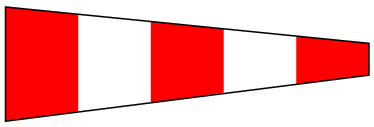 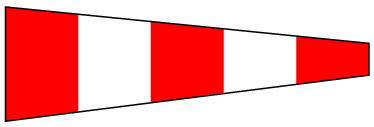 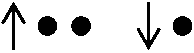 AP Гонки, старт которым еще не дан, отложены. Сигнал«Предупреждение» будет данчерез 1 минуту после того, как флаг будет убран, если только к этому моменту гонка не будет отложена  снова или прекращена.AP над H Гонки, старт которым еще не дан, отложены. Дальнейшие сигналы будут даны на берегу.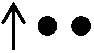 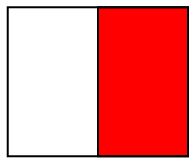 AP над A Гонки, старт которым еще не дан, отложены. Сегодня гонок больше не будет.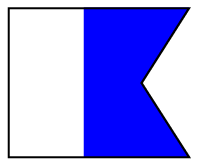 AP над цифровыми вымпелами 1–9Гонка отложена на 1–9 часов относительно времени старта по программе.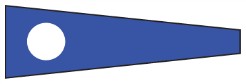 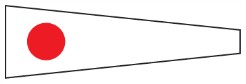 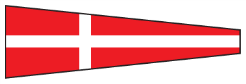 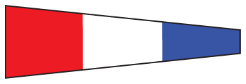 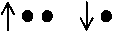 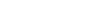 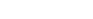 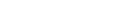 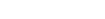 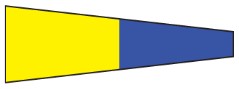 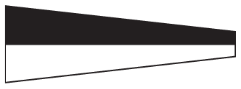 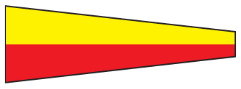 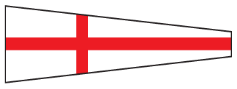 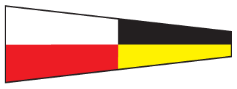 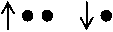 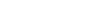 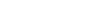 Сигналы прекращения гонок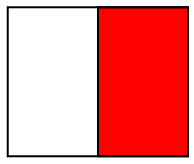 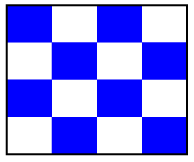 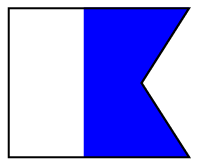 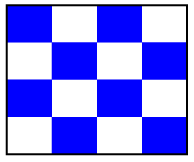 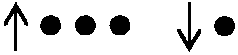 N Все гонки, которым дан старт, прекращены.Вернитесь в зону старта.Сигнал «Предупреждение» будет дан через 1 минуту после того, как флаг будет убран, если только к этому моменту гонка не будет прекращена снова или отложена.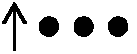 N над H Все гонки прекращены. Дальнейшие сигналы будут даны на берегу.2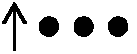 Флаги Сигнала «Подготовительный»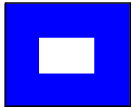 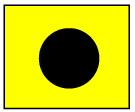 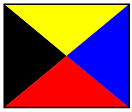 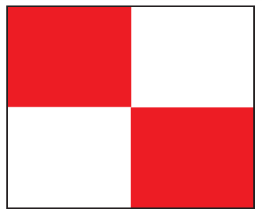 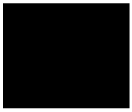 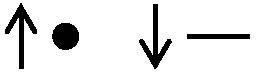 P Сигнал «Под- готовительный».I Действует правило 30.1.Z Действует правило 30.2.Действует правило 30.3.Черный флаг. Действует правило 30.4.Сигналы Отзыва	Сигнал Сокращения дистанции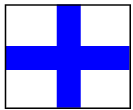 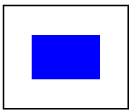 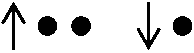 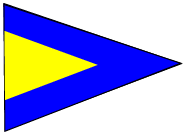 Индивидуальный  отзыв.Первый заменяющий	Общий отзыв. Сигнал «Предупреждение» будет дан через 1 минуту после того, как флаг будет убран.S Дистанция сокращена. Действует правило 32.2.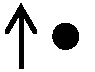 Изменение следующего участка дистанции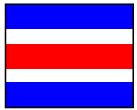 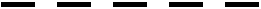 C Изменено положение следующего знака:вправо;	влево;	длина участка уменьшена;длина участка увеличена.Другие сигналы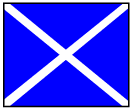 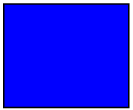 На берегу: «Вывешено извещение участникам». На воде: «Подойдите на расстояние слышимости или следуйте за этим судном».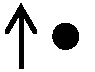 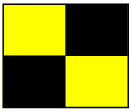 Объект с этим флагом заменяет исчезнувший знак.Y Наденьте индивидуальные средства обеспечения плавучести (см.правило 40).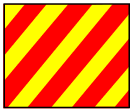 (Звукового сигнала нет)Синий флаг или фигура. Это судно гоночного комитета заняло позицию на финишной линии.«В качестве руководящего органа парусного спорта World Sailing (WS) популяризирует и поддерживает защитуокружающей среды на всех соревнованиях и связанных с ними мероприятияхво всем  мире»Реквизиты Исполкома World Sailing Ariadne  HouseTown  Quay Hampshire, SO14 2AQ UKТел. + 44 (0) 2380  635111Факс  + 44 (0) 2380 635789Email office@sailing.org Вебсайт sailing.orgPublished  by World Sailing   (UK)  Limited,  Southampton, UK© World Sailing limited Июнь 2016Всероссийская федерация парусного спорта выражает искреннюю благодарность парусному клубу «Skolkovo Sailing  Club» за действенную помощь в подготовкеи выпуске в свет  данного издания Правил.СОДЕРЖАНИЕДОКУМЕНТЫ, ОТНОСЯЩИЕСЯ К ПРАВИЛАМ, ДОСТУПНЫЕ  ОН-ЛАЙНWorld Sailing установила единый адресв интернете, по которому читатели найдут все документы, доступные на сайте World Sailing и упомянутые в этой книге. Такиедокументы перечислены далее. Ссылки на другие документы, относящиеся  к правилам, также будут предоставлены по этому адресуАдрес: sailing.org/racingrules/documents.Введение: Руководство по наказаниям, налагаемым по усмотрению ПК. Изменения, сделанные в настоящих правилах после 1 января 2017. Кодексы World Sailing  (Регламенты 19, 20, 21, 22, 35 и   37).Книга Случаев, Книги Решений по матчевым и командным гонкам.Правило 42:	Интерпретация  правила 42  «Средства движения».Правило 49:	Специальныеправила World Sailing для морских гонок.Преамбула к Приложению С:	Стандартное Положение о соревновании для матчевых гонок.Стандартная Гоночная инструкция для матчевых гонок. Правила матчевых гонок для слабовидящих спортсменов.Правило Е5.2:	Международная  ассоциация радиоуправляемых яхт, Дополнение Q.Преамбула к Приложению F:	Правила для других видов соревнований по кайтбордингу.Правило G1.1:	Действующий перечень букв национальной принадлежности на парусах.Приложение К:   Шаблон для положения о соревновании.Приложение L:   Шаблон для гоночной инструкции.Приложение  LE «Расширенное руководство по гоночной инструкции».Приложение M:  Руководство «Конфликт интересов».Руководство «Проступок».Приложение Т: Руководство для международных судей протестовых комитетов.ВВЕДЕНИЕПравила парусных гонок состоят из двух основных блоков. Первый блок, Части 1-7, содержит правила, затрагивающие всех  спортсменов.  Второй  блок содержит Приложения, которые излагают: некоторые правила более детально; правила, применяемые в специальных видах гонок; правила, затрагивающие  только некоторых спортсменов или официальных лиц.Терминология Термины, употребляемые именно в том смысле, который раскрыт в Определениях, выделяются курсивом или, в преамбулах, жирным курсивом (например, гонка  и гонка).Каждый   из    терминов,    приведенных   ниже   в   таблице,   используется    вПравилахпарусныхгонок в данном в таблице  значении.Другие слова и термины употребляются в смысле обычной морской практики или в общеупотребительном смысле.Обозначение Обозначение «[DP]» в правилах означает, что наказание за нарушение этого правила может, по усмотрению протестового комитета,  быть меньше чем  дисквалификация. Руководство  по наказаниям, налагаемым по усмотрению ПК, доступно на сайте World  Sailing.Пересмотр правил   Гоночные   правила  пересматриваются   и публикуются каждые четыре года World Sailing (WS) – международной организацией, руководящей парусным спортом. Настоящее издание правил вступает в силу с 1 января 2017 г., за исключением применения их на соревнованиях, начавшихся в 2016 году, в этом случае эта дата может быть отложена положением о соревновании и гоночной инструкцией. Изменение правил не предусмотрено до 2021 г., однако изменения могут быть сделаны ранее,  если  будет решено, что  таковые  являются срочными. Эти изменениябудут опубликованы через национальные организации и размещены на сайте World Sailing.Приложения   Когда применяются  правила  какого-либо  Приложения,  то они имеют преимущество по отношению к любым противоречащим им правилам Частей 1–7 и Определений. Каждое Приложение обозначено буквой. Ссылка на правило Приложения содержит эту букву  и  номер правила в нем (например, правило А1). Нет приложений, обозначенных буквами I, О или Q.Кодексы World Sailing  Кодексы World  Sailing  перечислены в таблице ниже. Кодексы опубликованы в Регламенте  World Sailing.Эти Кодексы World Sailing упомянуты в определении Правило, но они не включены в настоящую книгу, так как могут быть изменены  в  любой момент. Последние редакции этих Кодексов доступны на сайте World  Sailing. Оповещение о новых версиях этих Кодексов будет  произведено  через национальные организации.Случаи и Решения      World  Sailing публикует трактовку гоночных правил в «Книге Случаев на 2017-2020» и считает её авторитетной интерпретацией  и объяснением правил. Кроме этого публикуются «Книга Решений по матчевым гонкам на 2017-2020» и «Книга  Решений  по  командным  гонкам на 2017-2020», которые являются авторитетной интерпретацией соответственно только в обслуживаемых ампайрами матчевых гонках или командных гонках. Указанные публикации  доступны на сайте  World Sailing.ОПРЕДЕЛЕНИЯТермин, используемый, как определено ниже, выделяется курсивом или, в преамбулах, жирным курсивом. Значения некоторых других терминов даны в параграфе«Терминология»  раздела «Введение».Прекращение (Abandon) Гонка, которую прекращает гоночный или протестовый комитет, считается недействительной, но она может быть повторена.Чисто позади и чисто впереди; связаны (Clear Astern and Clear Ahead; Overlap) Яхта находится чисто позади другой яхты, когда её корпус и оборудование в нормальном положении находятся позади траверза самой задней точки корпуса другой яхты или её оборудования, находящегося в  нормальном  положении. Другая яхта находится чисто впереди. Яхты связаны, если ни одна из них не находится чисто позади другой. Они, однако, также связаны, если яхта, находящаяся между ними, связана с обеими. Эти термины всегда применимы к яхтам, находящимся на одном галсе. Они применяются к яхтам, находящимся на противоположных галсах, только когда между ними применяется правило 18 или когда обе яхты идут курсом более 90° к истинному ветру.Конфликт интересов (Conflict of Interest) Лицо имеет конфликт интересов если оно:может   что-либо	приобрести	или  потерять   вследствие   решения,	в принятие которого оно вносит свой вклад,может разумно предполагать, что у него есть личный или финансовый интерес, который может повлиять на его способность быть беспристрастным, илиявно лично заинтересовано в таком решении.Выходить (Fetching) Яхта выходит на знак, если она находится в такой позиции, что может, не изменяя галса, пройти знак с наветренной стороны и оставить его с предписанного борта яхты.Финиш (Finish) Яхта финиширует, когда любая часть ее корпуса  либо  любая часть ее экипажа или оборудования в их нормальном положении пересекает финишную линию со стороны дистанции. Однако яхта не финишировала,  если  после пересечения финишной линии она:выполняет наказание в соответствии с правилом 44.2,исправляет ошибку в соответствии с правилом 28.2, сделанную у финишной линии, илипродолжает проходить дистанцию.Сторониться (Keep Clear) Яхта сторонится яхты, имеющей  право дороги:если яхта, имеющая право дороги, может идти своим курсом без необходимости предпринимать избегающие действия, и,когда яхты связаны, если яхта, имеющая право дороги, может также изменить курс в обоих направлениях без немедленного  контакта.Подветренная и наветренная (Leeward and Windward) Подветренная сторона яхты – это сторона, противоположная той, на которую дует  ветер,  или  которая была противоположной до того, как яхта оказалась  в  левентике*.  Однако,  если яхта идет прямо по ветру или «чужим галсом»**, то подветренной стороной считается та сторона, на которой находится грот. Другая сторона яхты – наветренная. Когда две яхты находятся на одном и том же галсе и связаны, то подветренной считают ту яхту, которая находится на подветренной стороне другой яхты. Другая яхта – наветренная.Знак (Mark) Объект, который гоночная инструкция требует оставлять с предписанного борта яхты, и судно гоночного  комитета,  окруженное  свободной для прохода водой и от которого проходит стартовая или финишная линия. Якорный канат и любые предметы, случайно присоединенные к знаку, не считаются его частью.Место-у-знака (Mark-Room) Место для яхты, чтобы оставить знак с предписанного борта. А также:место, чтобы идти к знаку, когда её надлежащий курс проходит близко  к нему, иместо для огибания знака, нужное,  чтобы проходить дистанцию.Однако место-у-знака для яхты не включает в себя место для поворота оверштаг, кроме случая, когда она является внутренней связанной с наветренной стороны от яхты, обязанной дать место-у-знака, и могла бы выходить на знак после своего поворота оверштаг.Препятствие (Obstruction) Объект, который яхта, находясь  от него  на расстоянии длины своего корпуса и идя прямо на него, не могла бы обойти без существенного изменения курса.  Препятствиями  являются  также объект, который можно безопасно пройти только с одной стороны, и  район, соответственно обозначенный в гоночной инструкции. Однако яхта в гонке не является препятствием для других яхт, если они не должны сторониться её или, согласно правилу 23, избегать ее. Судно на ходу, включая яхту в гонке, никогда не является протяженным препятствием.Связаны (Overlap) (см. чистопозади и чистовпереди; связаны) Сторона (Party) Сторона в рассмотрении:при  рассмотрении протеста: протестующий, опротестованный;для требования исправить результат: яхта, требующая исправить результат, или относительно которой подано требование исправить результат; гоночный комитет, действующий по правилу 60.2(b); технический комитет,  действующий по правилу 60.4(b);для требования исправить результат по правилу 62.1(a): орган, предположительно  совершивший неправильное  действие  или упущение;лицо, в отношении которого сделано заявление о нарушении им правила    69;     лицо,    представившее     заявление    о    нарушении     поправилу 69.лицо персонала спортсмена, в отношении которого проводится рассмотрение по правилу 60.3(d).При этом протестовый комитет никогда не является стороной.Откладывать (Postpone) Отложенной называют гонку, старт  которой  не будет дан в назначенное время, но старт которой может быть дан позже или  которая может быть прекращена позже.Надлежащий курс (Proper Course) Курс, которым яхта могла бы идти к финишу как можно быстрее в отсутствии других яхт, о которых идёт речь в правилах, использующих этот термин. Яхта не имеет  надлежащего курса  до  своего   сигнала«Старт».Протест (Protest) Заявление яхты, гоночного комитета,  технического  комитета  или протестового комитета по правилу 61.2 о том, что какая-то яхта нарушила правила.Гонка (Racing) Яхта находится в гонке с момента сигнала «Подготовительный»  для неё и до тех пор, когда она финишировала и освободила финишною линию и знаки или вышла из гонки, или когда гонка была отложена либо прекращена, или был дан сигнал общего отзыва.Место (Room) Пространство, необходимое яхте для незамедлительного маневрирования в соответствии с хорошей морской практикой в существующих условиях, включая пространство для  выполнения своих  обязанностей  по правилам Части 2 и правилу 31.Правило(Rule) К правилам относятся:правила в этой книге, включая Определения, Сигналы гонки, Введение, преамбулы и правила Приложений, когда они применимы, но не заголовки;Кодексы  World  Sailing: «Кодекс о  рекламе», «Кодекс  об антидопинге»,«Кодекс   о   ставках   и   антикоррупции»,   «Дисциплинарный   кодекс»,«Кодекс о праве на участие», «Кодекс о классификации яхтсменов» (соответственно Регламенты 20, 21, 37, 35, 19 и   22);предписания национальной организации, кроме случаев, когда они изменены положением о соревновании или гоночной инструкцией в соответствии с предписанием национальной организации по правилу 88.2, если имеется;правила класса (для яхт, соревнующихся по гандикапной или рейтинговой системе, правила такой системы являются «правилами класса»);положение о соревновании;гоночная инструкция; илюбые другие документы, регламентирующие  соревнование.Старт (Start) Яхта стартует, когда любая часть её корпуса, экипажа или оборудования пересекает стартовую линию в  направлении  первого  знака,  если  она полностью находилась на предстартовой стороне от стартовой линии  в момент или после своего сигнала «Старт» и выполнила требования правила 30.1, если оно применяется.Лицо персонала спортсмена(Support Person) Любое лицо,  котороепредоставляет или может предоставить спортсмену физическую или консультативную помощь, включая тренера, специалиста по  физической подготовке, менеджера, обслуживающий персонал, врача, парамедика или любое другое лицо, работающее со спортсменом, заботящееся о нём или помогающее ему  в  подготовке  к соревнованию, илиявляется родителем или  сопровождающим спортсмена;Галс,  правый  галс  или  левый  галс (Tack, Starboard or Port)  Яхта находится   нагалсе, правом или левом,  в соответствии с тем, какая сторона у нее  наветренная.Наветренная(Windward) (см. подветренная и наветренная).Зона (Zone) Пространство вокруг знака в пределах трёх длин корпуса яхты, ближайшей к нему. Яхта находится в зоне, если любая часть её корпуса находится   в зоне.*«Левентик» – принятый в отечественной морской практике термин. Означает положение яхты носом против  ветра.**«Чужой галс» – принятый в отечественной морской практике термин. Означает положение яхты при движении  с попутным   ветром, когда её грот  находится на  том же борту,  в который дует ветер.ОСНОВНЫЕ ПРИНЦИПЫСПОРТИВНОЕ ПОВЕДЕНИЕ И ПРАВИЛАСпортсмены, участвующие в парусных соревнованиях, должны руководствоваться правилами. Ожидается, что они будут их соблюдать и применять. Основной принцип спортивного поведения состоит в том, что спортсмены, нарушившие какое-либо правило, незамедлительно выполняют соответствующее наказание; таким наказанием может быть  и  выход  из гонки.ОБЯЗАННОСТИПО  ОТНОШЕНИЮ К ОКРУЖАЮЩЕЙ  СРЕДЕПриветствуется уменьшение любого вредного воздействияпарусного спорта на окружающую среду.ЧАСТЬ 1ОСНОВНЫЕ ПРАВИЛАБЕЗОПАСНОСТЬПомощь находящимся в опасностиЯхта или спортсмен должны оказать всю возможную помощь любому лицу или судну, находящемуся в опасности.Спасательные принадлежности и индивидуальные средства обеспечения плавучестиЯхта должна иметь соответствующие спасательные принадлежности для всех находящихся на борту людей, одна из которых должна быть готова к немедленному использованию, если только правила  класса  не предписывают иного. Каждый спортсмен персонально ответственен за использование индивидуального средства обеспечения плавучести, соответствующего обстановке.ЧЕСТНАЯ СПОРТИВНАЯ БОРЬБАЯхта и ее владелец должны соревноваться в соответствии с общепринятыми принципами спортивного поведения и честной спортивной борьбы. Яхта может быть наказана по этому правилу, если только будет  явно  установлено, что эти принципы нарушены. Наказанием по этому правилу должна быть или дисквалификация, или дисквалификация, при которой  очки яхты  не исключаются.ПРИЗНАНИЕ  ПРАВИЛ(а) Участвуя в гонке или намереваясь участвовать в гонке, проводимой по настоящим правилам, каждый спортсмен и владелец яхты соглашаются признать эти правила.(b) Лицо персонала спортсмена, предоставляя свою поддержку, либо родитель или сопровождающий, разрешая ребенку заявиться для участия в гонке, соглашаются признать эти правила.Каждый спортсмен и владелец яхты от имени лиц своего персонала спортсмена соглашаются, что эти лица персонала спортсмена будут руководствоваться правилами.Признание этих  правил включает в себя согласиеруководствоваться правилами;принимать накладываемые наказания и другие действия, соответствующие правилам, с учетом процедур  апелляции и  пересмотра решений, предусмотренных в них, как окончательное решение по любым вопросам, возникающим при применении  правил;относительно любого такого решения не обращаться к какому-либо  суду или  судебному органу, не предусмотренному этими правилами; иобеспечить   любым  спортсменом   и   владельцем   яхты,   чтобы   лицаперсонала этого спортсмена были осведомлены о правилах.Ответственное лицо каждой яхты должно обеспечить, чтобы  все  спортсмены в экипаже и владелец яхты были осведомлены о своей ответственности по этим правилам.Это	правило	может	быть	изменено	предписанием	национальной организации соревнования.РЕШЕНИЕ УЧАСТВОВАТЬ В ГОНКЕТолько яхта ответственна за свое решение принять участие в гонке или продолжить гонку.АНТИДОПИНГСпортсмен должен соблюдать Всемирный антидопинговый кодекс, правила Всемирного антидопингового агентства и требования Регламента 21 World Sailing «Кодекс об антидопинге». Возможное  или действительное нарушение этого правила подпадает под Регламент 21. Оно не должно быть основанием для протеста, и правило 63.1 не применяется.СТАВКИ И АНТИКОРРУПЦИЯКаждый спортсмен, владелец яхты и лицо персонала спортсмена должны соблюдать требования Регламента 37 World Sailing «Кодекс о ставках и антикоррупции». Предполагаемое или действительное нарушение этого правила должны рассматриваться в соответствии с Регламентом 37. Оно не должно быть основанием для протеста, и правило 63.1 не применяется.ДИСЦИПЛИНАРНЫЙ   КОДЕКСКаждый спортсмен, владелец яхты и лицо персонала спортсмена должны соблюдать требования Регламента 35 World Sailing «Дисциплинарный кодекс,       Апелляции       и       Пересмотры»       (везде       упоминается      как«Дисциплинарный кодекс»). Предполагаемое или  действительное  нарушение этого правила должны рассматриваться в соответствии с Регламентом  35. Оно не должно быть основанием для  протеста,  и правило63.1 не применяется.ЧАСТЬ 2КОГДА ЯХТЫ ВСТРЕЧАЮТСЯПравила Части 2 применяются к яхтам, которые маневрируют  в  зоне  гонок  или вблизи  нее  и намерены  участвовать, участвуют или участвовали в гонке. Однако яхта, не  участвующая в  гонке,  не  должна  быть  наказана за нарушение какого-либо из этих правил, кроме правила 14, когда в результате инцидента был причинён вред здоровью  или  серьезный  ущерб, или правила 24.1.При расхождении яхты, подчиняющейся настоящим правилам, с любым судном, не подчиняющимся им, должны действовать «Международные правила предупреждения столкновений судов в море» (МППСС) или государственные правила, регламентирующие расхождение.  Если предписано гоночной инструкцией, то вместо правил Части 2 действуют правила расхождения МППСС или государственные правила расхождения.РАЗДЕЛ А ПРАВО ДОРОГИЯхта имеет право дороги по отношению к другой яхте, если другая яхта обязана сторониться её. Однако некоторые правила Разделов В, С и D ограничивают действия яхты, имеющей праводороги.НА  ПРОТИВОПОЛОЖНЫХГАЛСАХКогда  яхты  находятся  на  противоположных  галсах,  то  яхта  левого   галса,должна сторониться яхты правого галса.НА  ОДНОМ ГАЛСЕ, СВЯЗАНЫКогда яхты находятся на одном галсе и связаны, то  наветренная  яхта  должна сторониться подветренной яхты.НА  ОДНОМ ГАЛСЕ, НЕ СВЯЗАНЫКогда яхты  находятся  на одном  галсе  и  не  связаны,  то  яхта,  находящаясячисто позади, должна сторониться яхты, находящейся чисто впереди.ВО  ВРЕМЯ ПОВОРОТАОВЕРШТАГПосле того, как яхта прошла левентик, она  должна  сторониться  других  яхт, пока не окажется на курсе крутой бейдевинд. В течение этого периода правила 10, 11 и 12 не применяются. Если две яхты  одновременно подпадают под это правило, то сторониться должна та из них, которая находится с левой стороны другой яхты или позади неё.РАЗДЕЛ ВОБЩИЕ ОГРАНИЧЕНИЯИЗБЕГАНИЕ  КОНТАКТАЯхта должна избегать контакта с другой яхтой, если это разумно возможно. Однако яхта, имеющая право дороги или право на место либо на место-у- знака,не обязана предпринимать действия для избегания контакта, пока не станет ясно, что другая яхта не сторонится или не дает места либо места-у-знака, идолжна быть оправдана, если она нарушает это правило, но контакт не причинил ущерба или  вреда здоровью.ПОЛУЧЕНИЕ  ПРАВА ДОРОГИКогда яхта получает право дороги, то в начальный момент она должна дать другой яхте место, чтобы сторониться, если только яхта не получает право дороги из-за действий другой яхты.ИЗМЕНЕНИЕ  КУРСАКогда яхта, имеющая право дороги, изменяет курс, то она должна  дать другой яхте место,  чтобы сторониться.Дополнительно, если после сигнала «Старт» яхта левого галса сторонится яхты правого галса так, чтобы пройти позади нее, то яхта правого галса не имеет права изменять курс, если в результате этого яхта левого  галса  была  бы вынуждена немедленно  изменить курс, чтобы продолжать сторониться.НА  ОДНОМ ГАЛСЕ; НАДЛЕЖАЩИЙ КУРСЕсли яхта из положения чисто позади становится связанной в пределах двух длин своего корпуса с подветренной стороны от яхты на том же  галсе,  то она не должна идти выше своего надлежащего курса, пока они остаются на том же галсе и связанными в пределах этого расстояния, кроме случая, когда яхта, идя выше своего надлежащего курса, сразу проходит позади другой яхты. Это правило не применяется, если связанность устанавливается во время, когда по правилу 13  наветренная яхта обязана сторониться.РАЗДЕЛ СУ ЗНАКОВ И ПРЕПЯТСТВИЙПравила Раздела С не применяются у стартового знака, окружённого свободной для прохода водой, или его якорного конца с  момента,  когда  яхты приближаются к ним, чтобы стартовать, и до момента, когда они прошли их.МЕСТО-У-ЗНАКАКогда применяется правило 18Правило 18 применяется между яхтами, когда они обязаны оставить знак с одного и того же борта и хотя бы одна из них находится в зоне. Однако оно  не применяетсямежду яхтами на противоположных галсах, когда они идут в лавировку против ветра;к яхтам на противоположных галсах, когда для одной из них, но не  обеих, надлежащим курсом у знака является выполнение поворота оверштаг;между яхтой, подходящей к знаку, и яхтой, отходящей от него; илиесли знак является протяженным препятствием, в этом случае применяется правило 19.Предоставление места-у-знакаКогда  яхты   связаны,  то   наружная   яхта  должна  дать   место-у-знакавнутренней яхте, если не применяется правило 18.2  (b).Если яхты связаны, когда первая из них достигает зоны, то наружная в этот момент яхта должна затем дать внутренней яхте место-у-знака. Если яхта находится чисто впереди, когда она достигает зоны, то яхта, находящаяся в этот момент чисто позади, должна затем дать ей место- у-знака.Когда яхта обязана дать место-у-знака  по правилу 18.2(b),она должна  продолжать  делать  это,  даже если  позже  связанностьпрервется или  возникнет новая связанность;если она становится внутренней связанной с яхтой,  имеющей право на место-у-знака, то она также должна  дать  этой  яхте место, чтобы идти своим надлежащим курсом, пока они остаются связанными.Правила 18.2(b) и 18.2(с) больше не применяются, если яхте, имеющей право на место-у-знака, это место-у-знака было дано, или  она проходит левентик или выходит из  зоны,Если имеются разумные сомнения в том, что яхта своевременно установила или прервала связанность, то следует считать, что не своевременно.Если  яхта стала внутренней  связанной  из  положения  чисто позади илисделав поворот оверштаг с наветренной стороны другой яхты, и наружная яхта не имела возможности дать место-у-знака с момента установления связанности, то она не обязана давать  его.Поворот оверштаг в зонеЕсли яхта в зоне знака, который предписано оставить по левому борту, проходит левентик с левого галса на правый галс и затем выходит на знак,  она не должна вынуждать яхту, которая находилась на правом галсе с момента своего входа в зону, идти выше крутого  бейдевинда,  чтобы избежать контакта, и должна дать место-у-знака, если эта яхта оказывается внутренней связанной с ней. Когда между яхтами применяется  это правило, то правило 18.2 не применяется между ними.Поворот фордевиндКогда внутренней связанной яхте, имеющей право дороги, необходимо сделать поворот фордевинд у знака, чтобы идти своим надлежащим курсом, то пока яхта не сделает поворот, она не имеет права отходить от знака дальше, чем это необходимо, чтобы идти этим курсом. Правило 18.4 не применяется у знака ворот.МЕСТО ДЛЯ ПРОХОЖДЕНИЯ ПРЕПЯТСТВИЯКогда применяется правило 19Правило 19 применяется между двумя яхтами у препятствия  за исключением случаевкогда препятствие является знаком, который яхты обязаны оставить с одного и того же борта, иликогда правило 18 применяется между яхтами, а препятствием является другая яхта, связанная с каждой из них.Однако у протяженного препятствия правило 19 применяется всегда, а правило 18 не применяется.Предоставление места у препятствияЯхта, имеющая право дороги, имеет право выбрать сторону, с которой проходить препятствие.Когда яхты связаны, наружная яхта должна  дать  внутренней  яхте место между собой и препятствием, за  исключением  случая,  когда  она не имела возможности этого сделать с момента установления связанности.Если при прохождении протяженного препятствия яхта, находившаяся чисто позади и обязанная сторониться, становится связанной между другой яхтой и препятствием и в момент установления  связанности  нет места для прохода между ними, то она не имеет права на место по правилу 19.2(b). Пока яхты остаются связанными, такая яхта должна сторониться, и правила 10 и 11 не применяются.МЕСТО ДЛЯ ПОВОРОТАОВЕРШТАГ ОТ ПРЕПЯТСТВИЯОкликЯхта имеет право окликом запросить место, чтобы сделать поворот оверштаг и избежать яхты, находящейся на том же галсе. Однако она не должна делать  оклик за исключением случаев, когдаона приближается к препятствию, и вскоре ей нужно будет  существенно изменить курс, чтобы безопасно избежать его, иона идет курсом крутой бейдевинд или выше.Дополнительно, она не должна делать оклик, если препятствие является знаком и яхта, которая выходит на него, была бы вынуждена изменить курс   в результате ответа на оклик.Ответные действияПосле того, как яхта сделала оклик, она должна дать окликнутой яхте время на ответные действия.Окликнутая яхта должна предпринять ответные действия, даже если оклик делается  с нарушением правила 20.1.Окликнутая яхта должна предпринять ответные действия, или делая поворот оверштаг так быстро, как это возможно, или немедленно отвечая «Поворачивай» и затем давая окликнувшей яхте место, чтобы сделать поворот оверштаг и  избежать окликнутую яхту.Когда окликнутая яхта предпримет ответные действия, окликнувшая яхта должна сделать поворот оверштаг так быстро, как это  возможно.С момента, когда яхта делает оклик, и до момента, когда она завершила поворот оверштаг и избежала окликнутую яхту, правило 18.2 не применяется между ними.Передача оклика еще одной яхтеКогда яхте сделан оклик о месте для поворота оверштаг, и она намерена ответить, делая поворот оверштаг, то она имеет право окликом запросить у еще одной яхты на том же галсе место, чтобы сделать поворот оверштаг и избежать ее. Она имеет право делать оклик, даже если этот оклик не соответствует условиям правила 20.1. Между нею и яхтой, которую она окликает,  применяется правило 20.2.РАЗДЕЛ  D ДРУГИЕ ПРАВИЛАКогда между двумя яхтами применяется правило 22 или 23, то правила Раздела А не применяются.ОПРАВДАНИЕКогда яхта идет в пределах места или места-у-знака, на которое она имеет право, то она должна быть оправдана, если в инциденте с яхтой, обязанной дать ей это место или  место-у-знака,она	нарушает	какое-либо	правило	Раздела	А,	правило	15	или правило 16, либоона была вынуждена нарушить  правило 31.ОШИБКИ НА СТАРТЕ; ВЫПОЛНЕНИЕ НАКАЗАНИЙ; ДВИЖЕНИЕ  ЗАДНИМ  ХОДОМ ЗА СЧЕТ ВЫНОСА ПАРУСАЯхта, идущая к предстартовой стороне стартовой линии или одного из её продолжений после своего сигнала «Старт», чтобы стартовать или выполнить требования правила 30.1, должна сторониться яхты, которая этого не делает, до момента, пока не окажется полностью на предстартовой стороне.Яхта, выполняющая наказание, должна сторониться яхты, не делающей этого.Яхта, движущаяся задним  ходом  или в сторону на ветер относительно воды  в результате вынесения какого-либо паруса на ветер, должна сторониться яхты, не делающей  этого.ЯХТА ОПРОКИНУВШАЯСЯ, НА ЯКОРЕ ИЛИ НА МЕЛИ; ОКАЗЫВАЮЩАЯ ПОМОЩЬЕсли возможно, то яхта должна избегать другой яхты, которая или опрокинулась, или ещё не управляется после опрокидывания, или стоит на якоре или на мели, или пытается оказать помощь лицу либо судну, находящемуся в опасности. Яхта считается опрокинувшейся, когда топ её мачты находится в воде.ПОМЕХИ ДРУГИМ ЯХТАМЕсли это разумно возможно, то яхта, не участвующая в гонке, не должна мешать  яхте, находящейся в гонке.Если это разумно возможно, яхта не должна мешать яхте, выполняющей наказание, или находящейся на другом участке дистанции,  или  подпадающей под действие правила 22.1. Однако после сигнала «Старт» это правило не применяется, если яхта идет своим надлежащим курсом.ЧАСТЬ 3 ПРОВЕДЕНИЕ ГОНКИПОЛОЖЕНИЕ О СОРЕВНОВАНИИ; ГОНОЧНАЯ ИНСТРУКЦИЯ И СИГНАЛЫКаждой яхте должна быть предоставлена возможность ознакомиться с положением о соревновании и с гоночной инструкцией до начала гонки.Значения	зрительных	и	звуковых	сигналов,	определённых	в	разделе«Сигналы гонки», не должны изменяться за исключением, предусмотренным правилом 86.1(b). Значения любых других сигналов, которые могут использоваться, должны быть указаны в положении о соревновании или гоночной инструкции.Когда гоночному комитету требуется показать флаг в качестве зрительного сигнала, он имеет право использовать флаг или другой внешне похожий предмет.СТАРТОВАЯ ПРОЦЕДУРА ГОНКИСтартовая процедура гонки должна проводиться с использованием указанных ниже сигналов. Время должно браться по зрительным сигналам; отсутствие звукового сигнала не должно приниматься во внимание.* или как указано в гоночной инструкцииСигнал «Предупреждение» для каждого следующего  класса  должен  быть дан вместе или после сигнала «Старт» для предыдущего класса.ДРУГИЕ	ДЕЙСТВИЯ	ГОНОЧНОГО	КОМИТЕТА	ДО	СИГНАЛА«СТАРТ»Не позднее сигнала «Предупреждение» гоночный комитет должен сигналом или другим образом указать дистанцию, которую яхтам следует проходить, если дистанция не была определена в гоночной инструкции, и имеет право заменить один сигнал дистанции на другой и подать сигнал, обязывающий нести  на  себе  индивидуальные  средства  обеспечения  плавучести (показавфлаг «Y» с одним звуковыми сигналом).Не позднее сигнала «Подготовительный» гоночный комитет имеет право передвинуть стартовый знак.До сигнала «Старт» гоночный комитет имеет право по любой причине отложить гонку (показав флаг «АР», «АР» над «Н» или «АР» над «А» с двумя звуковыми сигналами) или прекратить гонку (показав флаг  «N»  над«Н» или «N» над «А» с тремя звуковыми сигналами).ПРОХОЖДЕНИЕ  ДИСТАНЦИИЯхта должна стартовать, пройти дистанцию, указанную в гоночной инструкции, и финишировать. Выполняя это, она имеет право оставить с любого борта знак, которым не начинается, не ограничивается или не заканчивается участок дистанции, который она проходит.  После финиша яхта не обязана пересекать полностью финишную линию.Веревочка, представляющая путь яхты с момента, когда она начинает приближаться к стартовой линии с предстартовой стороны, чтобы стартовать, и до момента ее финиша, после натяжения должна:проходить с предписанной стороны каждого знака и в правильной последовательности,касаться каждого знака, подлежащего огибанию,проходить между знаками ворот в направлении от предыдущего знака.Яхта имеет право исправить любые ошибки, чтобы соответствовать требованиям этого правила, при условии, что она еще не финишировала.ОТЗЫВЫИндивидуальный отзывЕсли какая-нибудь часть корпуса яхты, её экипажа или оборудования находится на  стороне  дистанции  от  стартовой  линии  в  момент     сигнала«Старт» или если она обязана выполнить требования правила 30.1, то гоночный комитет должен сразу показать флаг «X» с одним звуковым сигналом. Флаг должен показываться до тех пор, пока все такие яхты не перейдут полностью на предстартовую сторону стартовой линии или одного из её продолжений и не выполнят требований правила 30.1, если оно применимо, но не позднее 4 минут после сигнала «Старт» или 1 минуты до следующего сигнала «Старт», в зависимости от того, что наступит раньше. Если применяется правило 30.3  или 30.4, то данное правило не применяется.Общий отзывЕсли в момент сигнала «Старт» гоночный комитет не имеет возможности установить яхты, находящиеся на стороне  дистанции  от  стартовой  линии или к которым применяется правило 30, или если была ошибка в стартовой процедуре, то гоночный комитет имеет право дать сигнал «Общий отзыв» (показав  флаг  «1-й  заменяющий»  с  двумя  звуковыми  сигналами).  Сигнал«Предупреждение»  для  нового  старта отозванного  класса должен быть  данчерез 1 минуту после того, как убран флаг «1-й заменяющий» (с одним звуковым сигналом), и старты следующих классов должны быть даны после этого нового старта.НАКАЗАНИЯ   НА СТАРТЕПравило флага «I»Если был показан флаг «I» и какая-либо часть корпуса, экипажа или оборудования яхты находится на стороне дистанции  от  стартовой  линии  или одного из её продолжений в течение последней минуты перед её сигналом «Старт», то яхта должна пройти на предстартовую сторону линии через одно из её продолжений, прежде чем стартовать.Правило флага «Z»Если был показан флаг «Z», то никакая часть корпуса, экипажа или оборудования яхты не должна находиться внутри  треугольника  с  вершинами – концами стартовой линии и первым знаком в течение последней минуты перед её сигналом «Старт». Если установлено, что яхта нарушает    это    правило,    то    она    должна    без    рассмотрения    получить«Наказание штрафными очками» в 20%, подсчитанное согласно правилу 44.3(с). Наказание остается в силе, если будет дан новый старт гонки или назначена повторная гонка, но оно не применяется, если гонка была отложена или прекращена до сигнала «Старт». Если яхта аналогично установлена во время следующей попытки стартовать в той же гонке, то она должна получить дополнительное «Наказание штрафными очками» в  20%.Правило флага «U»Если был показан как флаг «U», то никакая часть корпуса, экипажа или оборудования яхты не должна находиться внутри  треугольника  с  вершинами – концами стартовой линии и первым знаком в течение последней минуты перед её сигналом «Старт». Если установлено, что яхта нарушает это правило, то она должна быть дисквалифицирована без рассмотрения, кроме случаев, если будет дан новый старт или назначена повторная гонка.Правило  чёрного флагаЕсли был показан чёрный флаг, то никакая часть корпуса, экипажа или оборудования яхты не должна находиться внутри  треугольника  с  вершинами – концами стартовой линии и первым знаком в течение последней минуты перед ее сигналом «Старт». Если установлено, что яхта нарушает это правило, то она должна быть дисквалифицирована без рассмотрения. Наказание остаётся в силе, если будет дан новый старт гонки или назначена повторная гонка, но оно не применяется, если гонка была отложена или прекращена до сигнала «Старт». В случае общего отзыва или прекращения гонки после сигнала «Старт», гоночный комитет должен показать ее номер на парусе до следующего  сигнала  «Предупреждение»  этой гонки, и если будет дан новый старт или назначена повторная гонка, то яхта не имеет  права участвовать  в гонке.  Если она примет участие в   гонке,то при подсчёте результатов в серии гонок её дисквалификация не должна исключаться.КАСАНИЕ  ЗНАКАНаходясь в гонке, яхта не должна касаться стартового знака до старта,  знака, которым начинается, ограничивается или заканчивается проходимый ею участок дистанции, или финишного знака после  финиша.СОКРАЩЕНИЕ ДИСТАНЦИИ ИЛИ ПРЕКРАЩЕНИЕ ГОНКИ ПОСЛЕ СТАРТАПосле сигнала «Старт» гоночный комитет имеет право сократить  дистанцию (показав флаг «S» с двумя звуковыми сигналами) или прекратить гонку (показав флаг «N» или «N» над «Н», или «N» над «А» с тремя звуковыми сигналами):из-за штормовой погоды;из-за недостаточного ветра, если маловероятно, что какая-нибудь яхта сможет финишировать в пределах  контрольного времени;из-за отсутствия или смещения знака; илипо какой-либо другой причине, прямо влияющей на безопасность или справедливость проведения соревнования;Дополнительно, гоночный комитет имеет право сократить дистанцию так, чтобы иметь возможность провести следующие гонки по расписанию, или прекратить гонку из-за ошибки в стартовой процедуре. Однако, если  хотя бы одна яхта прошла дистанцию и финишировала в пределах контрольного времени, если оно установлено, то гоночный комитет не имеет права прекращать гонку, не оценив последствий этого для всех яхт в этой гонке  или серии гонок.Если гоночный комитет дает сигнал  сокращения  дистанции  (показывает флаг «S» с двумя звуковыми сигналами), то  финишной  линией  должна быть:у знака, подлежащего огибанию, – линия между знаком и шестом с флагом «S»;линия, которую яхты должны пересекать в соответствии с описанием дистанции; илиу ворот – линия между знаками ворот.Сигнал сокращения дистанции должен быть подан до того, как первая яхта пересечёт финишную линию.ИЗМЕНЕНИЕ   СЛЕДУЮЩЕГО УЧАСТКА ДИСТАНЦИИГоночный комитет имеет право  изменить  участок  дистанции, начинающийся у знака, подлежащего огибанию, или у ворот, изменив положение следующего знака (или финишной линии) и подавая сигнал для всех  яхт,  прежде чем они  начнут  прохождение  этого  участка дистанции. Вэто время следующий знак не обязательно должен находиться в нужной позиции.Если будет изменено направление участка  дистанции,  то  сигнал должен подаваться показом флага «С» с повторяющимися звуковыми сигналами и с одним либо обоими следующими сигналами:указанием  нового компасного курса,показом зелёного треугольника  при  изменении направления вправо или красного прямоугольника при изменении направления влево.Если будет изменена длина участка дистанции, то должен быть показан флаг «С» с повторяющимися звуковыми сигналами и вместе с «–», если участок будет короче, или вместе с «+», если участок будет длиннее.Для сохранения конфигурации дистанции последующие участки могут быть изменены без дополнительных сигналов.ОТСУТСТВИЕ ЗНАКАВ случае отсутствия или смещения любого знака гоночный комитет должен, если возможно:поставить его на правильное место или заменить его новым, внешне похожим, илипоставить вместо него объект с флагом «М» и давать повторяющиеся звуковые сигналы.КОНТРОЛЬНОЕ ВРЕМЯ И ОЧКИЕсли хотя бы одна яхта пройдет дистанцию в соответствии с правилом 28 и финиширует в пределах контрольного времени, если оно установлено, и  гонка не будет прекращена, то все финишировавшие яхты должны получить очки согласно их местам на финише. Если ни одна яхта не финишировала в пределах контрольного времени, то гоночный комитет должен прекратить гонку.ПОВТОРНЫЕ СТАРТЫ ИЛИ ПОВТОРНЫЕ ГОНКИЕсли будет дан повторный старт гонки или если гонка будет повторена, то нарушение правил в первоначальной гонке или в любом предыдущем повторном старте или повторной гонке, не являетсяпрепятствием для участия яхты в гонке, кроме нарушения правила 30.4; илипричиной для её наказания, кроме нарушения правил 30.2, 30.4 или 69, либо правила 14, когда она причинила серьезный ущерб или вред здоровью.ЧАСТЬ 4ДРУГИЕ ТРЕБОВАНИЯ ВО ВРЕМЯ ГОНКИПравила Части 4 применяются только к яхтам, находящимся в гонке, если правила не предусматривают иного.ИНДИВИДУАЛЬНЫЕ   СРЕДСТВАОБЕСПЕЧЕНИЯ ПЛАВУЧЕСТИКогда показан флаг «Y» с одним звуковым сигналом до или вместе с сигналом «Предупреждение», то все спортсмены должны нести на себе индивидуальные средства обеспечения плавучести. Исключение делается на короткое время при замене или подгонке одежды или персонального снаряжения. Когда флаг «Y» показан на берегу, то это правило  применятся все время, пока спортсмены находятся на воде. «Мокрые» и «сухие» гидрокостюмы не являются индивидуальными средствами обеспечения плавучести.ПОСТОРОННЯЯ ПОМОЩЬЯхта не должна получать никакой посторонней помощи. Исключения:помощь члену экипажа, который болен, травмирован или находится в опасности;помощь экипажа  другого судна для расцепления после столкновения;помощь в виде информации, свободно доступной всем яхтам;незапрошенная	информация	от	незаинтересованного	источника, которым может быть другая яхта в этой же гонке.Однако яхта, получившая существенное преимущество в гонке в результате помощи, оказанной по правилу 41(а), может быть опротестована и наказана. Наказание может быть меньше, чем  дисквалификация.СРЕДСТВАДВИЖЕНИЯОсновное правилоЗа исключением разрешённого правилом 42.3 или 45, яхта должна соревноваться, используя только ветер и воду для увеличения, поддержания или уменьшения скорости. Члены экипажа яхты имеют право регулировать настройку парусов и корпуса и выполнять другие действия в соответствии с хорошей морской практикой, но не должны совершать иные движения туловищами,  чтобы способствовать продвижению яхты.Запрещенные действияЗапрещаются следующие действия, что не ограничивает  применение правила 42.1:«пампинг»: повторяющееся насасывание любым парусом, создаваемое подбиранием и потравливанием паруса или вертикальными или поперечными движениями тел  членов экипажа;«рокинг»:	повторяющееся	раскачивание	яхты	с	борта	на	борт, вызванноедвижением туловищ членов  экипажа,повторяющейся регулировкой парусов или шверта, илирулением;«учинг»: быстрое движение туловища вперёд с резкой остановкой;«скаллинг»: повторяющиеся движения рулём, которые либо выполняются с усилием, либо продвигают яхту вперед, либо препятствуют её движению назад;повторяющиеся повороты оверштаг или фордевинд, не связанные с изменением ветра или тактическими  соображениями.ИсключенияЯхту можно закренивать для содействия  рулению.Члены экипажа имеют право совершать движения туловищем для увеличения раскачивания яхты с борта на борт, способствующего рулению яхтой во время поворота оверштаг или фордевинд, при условии, что сразу после окончания поворота скорость яхты будет не больше, чем она могла быть, если бы яхта не делала поворота.Если яхта не лавирует против ветра, то при наличии условий для сёрфинга (быстрого ускорения движения на передней части волны) или глиссирования экипаж для начала сёрфинга или глиссирования имеет право подобрать любой парус, но каждый парус разрешается подобрать только один раз на каждой волне или при каждом порыве ветра.Если яхта находится на курсе выше крутого бейдевинда и либо неподвижна, либо двигается медленно, то  она  имеет право использовать движения рулём для того, чтобы лечь на курс крутой бейдевинд.Если лата выгнута в обратную сторону, экипаж яхты имеет право совершать пампинг парусом, пока лата не перейдет в нормальное положение. Эти действия не разрешены, если они  явно  продвигают яхту.Яхта имеет право уменьшать скорость, совершая повторяющиеся движения рулём.Любые средства движения могут быть использованы для оказания помощи лицу или другому судну, находящемуся в опасности.Яхта, севшая на мель или столкнувшаяся с каким-либо судном или объектом, для своего освобождения имеет право использовать  усилия как своего экипажа, так и экипажа другого судна,  и  любое оборудование, кроме  двигателя. Однако использование двигателя может быть разрешено правилом 42.3 (i).Гоночная инструкция может разрешить в  определённых обстоятельствах использовать двигатель или какой-либо другой способ для движения яхты, при условии, что при этом яхта не получит существенного преимущества в гонке.Примечание: Интерпретации правила 42  доступны  на  сайте World  Sailing  и могут по запросу быть получены по почте.ОДЕЖДАИ  СНАРЯЖЕНИЕ СПОРТСМЕНА(a)	Спортсмен  не  имеет  права  надевать  или  нести  на    себе  какую-либо одежду или снаряжение с целью увеличения  своего веса.(b) Кроме того, вес одежды и  снаряжения  спортсмена  не  должен превышать 8 кг, сюда не включается вес пояса для вывешивания на трапеции или другого приспособления для откренивания и вес одежды (вместе с обувью), надетой только ниже колен. В правилах класса или в гоночной инструкции может быть предписан  меньший  вес  или больший вес, но не свыше 10 кг. Правила класса имеют право включать вес обуви и одежды, надетой ниже колен, в такой предписанный вес. Пояс трапеции или другое приспособление для откренивания должны иметь положительную плавучесть и весить не более 2 кг, но правила класса могут увеличить этот вес до 4 кг. Взвешивание должно производиться, как указано в Приложении  H.Правило	43.1(b)	не	применяется	к	яхтам,	которые	должны	быть оборудованылеерами.НАКАЗАНИЯ,  ВЫПОЛНЯЕМЫЕ СРАЗУ ПОСЛЕ ИНЦИДЕНТАВыполнение наказанияЯхта, находящаяся в гонке, которая во  время инцидента,  возможно, нарушила   одно   или  более   правил   Части   2,  имеет  право     выполнить«Наказание в два оборота». Если она, возможно, нарушила  правило  31,  то она имеет право выполнить «Наказание в один оборот». Кроме того, гоночная инструкция может предписать использование «Наказания штрафными очками» или другого наказания. В этом случае предписанное наказание должно заменять «Наказание в один оборот» и «Наказание в два оборота». Однако:когда яхта, возможно, в одном инциденте нарушила правило Части 2 и правило 31, то она не обязана выполнять наказание  за  нарушение правила 31;если яхта причинила вред здоровью или серьезный ущерб, или, несмотря на выполнение наказания, получила из-за своего нарушения существенное преимущество в гонке или серии гонок, то ее наказанием должен быть выход из гонки.«Наказание в один оборот» и «Наказание в два оборота»Яхта выполняет «Наказание в один оборот» или «Наказание в два оборота», если она как  можно скорее после инцидента явно отходит от других яхт и   без задержки делает предписанное число оборотов в одном направлении; каждый оборот включает один поворот оверштаг и один  поворот  фордевинд. Если яхта выполняет наказание на финишной линии или вблизи нее, то она должна полностью пройти на сторону дистанции от финишной линии,  прежде чем финиширует.«Наказание штрафными очками»Яхта принимает «Наказание штрафными очками», показывая желтый флаг  при первой разумной возможности после инцидента.Если яхта приняла «Наказание штрафными очками», то она должна показывать жёлтый флаг до финиша и у финишной линии обратить внимание гоночного комитета на флаг. Одновременно яхта должна сообщить гоночному комитету, какая яхта вовлечена в инцидент. Если сообщить невозможно, то яхта должна это сделать  при первой  разумной возможности в пределах времени подачи протестов.Очками за гонку для яхты, принявшей «Наказание  штрафными очками», должны быть очки, которые она получила бы без этого наказания, ухудшенные на число мест, указанное в гоночной инструкции. Если в гоночной инструкции не предписано число мест, то устанавливается наказание в 20% от очков, полученных не финишировавшими яхтами (с округлением до ближайшего целого, а 0.5 округляется до большего числа). Очки других яхт  не  должны изменяться, поэтому две яхты могут получить одинаковое количество очков. Однако её наказание не должно быть  хуже очков,  полученных  не финишировавшими яхтами (DNF).ПОДЪЁМ ИЗ  ВОДЫ, ШВАРТОВКА, ПОСТАНОВКАНА ЯКОРЬВ момент своего сигнала «Подготовительный» яхта должна быть на плаву и  с отданными швартовами. После этого яхту разрешено швартовать или поднимать из воды только для ремонта, рифления парусов или откачивания воды. Яхта имеет право становиться на якорь, или её экипаж имеет право вставать на дно. Яхта должна поднять якорь, прежде чем продолжить гонку, если это возможно.ОТВЕТСТВЕННОЕ ЛИЦОНа борту яхты должно находиться ответственное лицо, назначенное лицом или организацией, заявившими яхту на соревнование. См. правило 75.ОГРАНИЧЕНИЯ  НА  ОБОРУДОВАНИЕ И ЭКИПАЖЯхта должна использовать только то оборудование, которое находилось на борту в момент её сигнала «Подготовительный».Никто не должен преднамеренно покидать яхту, кроме случаев заболевания, травмы, оказания помощи лицу или судну, находящемуся в опасности, или купания. Выпавший за борт или купающийся член экипажа должен вернуться на борт, прежде чем яхта продолжит гонку.ТУМАННЫЕ СИГНАЛЫ И ОГНИ; ПЛАВАНИЕ ПО СИСТЕМАМ РАЗДЕЛЕНИЯ  ДВИЖЕНИЯКогда безопасность плавания того требует, яхта должна подавать звуковые туманные   сигналы   и   выставлять   огни   в  соответствии  с	требованиями«Международных правил предупреждения столкновений судов в море» (МППСС) или применяемых государственных правил.Яхта должна выполнять требования правила 10 МППСС «Плавание по системам разделения движения».РАСПОЛОЖЕНИЕ ЭКИПАЖА;  ЛЕЕРАСпортсмены не имеют права использовать приспособления, предназначенные для расположения их тел за бортом, кроме ремней для откренивания и жёсткостей, носимых под бёдрами.Если в соответствии с требованиями правил класса или любым другим правилом яхта оборудована леерами, то спортсмены не имеют права размещать снаружи лееров туловище полностью или частично, кроме случаев, когда это связано с кратковременным выполнением необходимой работы. На яхтах, оборудованных верхними и нижними леерами, член экипажа, сидящий на палубе лицом за борт, так, что его поясница находится внутри нижнего леера, может располагать  верхнюю  часть  туловища снаружи верхнего леера. Кроме случаев, когда правила класса или любое другое правило указывают максимальный прогиб, леера должны быть туго натянуты. Если в правилах класса не указан материал, из которого изготовлены леера или их минимальный диаметр, то они должны отвечать соответствующим требованиям Специальных правил World Sailing для морских гонок.Примечание: Эти специальныеправила доступны на сайте World Sailing.ПОСТАНОВКА ПАРУСОВ И ПРОВОДКАШКОТОВЗамена парусовПри замене передних парусов и спинакеров заменяющий парус может быть полностью поставлен и отрегулирован прежде, чем будет убран заменяемый парус. Однако одновременно можно нести только один грот и, не считая времени замены, только один спинакер.Спинакер-гики и реиТолько один спинакер-гик или один рей можно использовать одновременно, кроме периода выполнения поворота фордевинд. При использовании гик (рей) должен быть прикреплён к передней  мачте.Использование аутригеровЗапрещается проводить шкоты любого паруса с помощью аутригеров, кроме разрешённого в правиле 50.3(b) или 50.3(с). Аутригером  является любое приспособление, расположенное так, что может переносить внешнее давление на шкот или парус в точку, вертикаль из которой (если яхта находится на ровном киле) проходит за пределами корпуса или палубы. При применении этого правила фальшборты, поручни и привальные брусья не считаются частью корпуса  или палубы. Не считаются аутригерами: бушприт, используемый для крепления       галсового       угла       поставленного       паруса;     выстрел,используемый для проводки шкота на гик поставленного паруса; гик переднего паруса, не требующий регулировки при повороте оверштаг.Шкоты любого паруса могут быть проведены на гик или по гику,  обычно используемому для паруса и постоянно прикрепленному к мачте, на которой крепится фаловый угол паруса.Если не поставлен спинакер, то на спинакер-гик или рей могут быть проведены шкоты любого переднего паруса или закреплен его  шкотовый угол.Передние парусаВ контексте правил 50, 54 и Приложения G, передние паруса отличаются от спинакеров тем, что ширина переднего паруса, измеренная между  серединами передней и задней шкаторин, составляет менее 75% длины нижней шкаторины. Парус, галсовый угол которого крепится позади передней мачты, не является передним парусом.ПЕРЕМЕЩАЕМЫЙБАЛЛАСТВесь перемещаемый балласт, включая не  поставленные  паруса,  должен быть уложен надлежащим образом. Воду, переменные грузы или балласт нельзя перемещать с целью изменения дифферента или остойчивости яхты. Слани, переборки, двери, трапы и водяные баки должны находиться  на своих местах, оборудование и принадлежности каюты должны быть на борту. Однако трюмная вода может быть откачана.ПРИМЕНЕНИЕ   ФИЗИЧЕСКОЙСИЛЫСтоячий и бегучий такелаж яхты, рангоут и подвижные выступающие части корпуса яхты должны регулироваться и приводиться в действие только  силой экипажа.ПОВЕРХНОСТНОЕ ТРЕНИЕЯхта не должна выпускать или выливать какое-либо вещество, например, полимер, или иметь особую текстуру поверхностей с целью возможного улучшения  характера потока воды в пограничном слое.ШТАГИ И ГАЛСОВЫЕ УГЛЫ ПЕРЕДНИХ ПАРУСОВШтаги и галсовые углы передних парусов, кроме подспинакерных стакселей не на курсе крутой бейдевинд, должны быть закреплены приблизительно в диаметральной плоскости яхты.ВЫБРАСЫВАНИЕ  МУСОРАСпортсмен не имеет права преднамеренно выбрасывать мусор в воду. Это правило применятся все время, пока спортсмены находятся на воде. Наказание за нарушение этого правила может быть меньше чем дисквалификация.ЧАСТЬ 5ПРОТЕСТЫ, ИСПРАВЛЕНИЕ РЕЗУЛЬТАТОВ, РАССМОТРЕНИЯ, ПРОСТУПКИИ  АПЕЛЛЯЦИИРАЗДЕЛ АПРОТЕСТЫ; ИСПРАВЛЕНИЕ РЕЗУЛЬТАТОВ; ДЕЙСТВИЯ  ПО ПРАВИЛУ 69ПРАВО ПРОТЕСТОВАТЬ; ПРАВО ТРЕБОВАТЬ ИСПРАВЛЕНИЯ РЕЗУЛЬТАТАИЛИ ДЕЙСТВИЯ ПО  ПРАВИЛУ 69Яхта имеет право:протестовать против другой яхты; но по поводу возможного нарушения какого-либо правила Части 2 или правила 31 она имеет право протестовать только, если была вовлечена в инцидент или его наблюдала; илитребовать исправления результата.Гоночный комитет имеет право:протестовать против яхты, но не на сновании информации, полученной из требования исправить результат или из  недействительного  протеста, или из сообщения лица, имеющего конфликт интересов, не являющегося представителем самой яхты;требовать исправления результата яхты; илиобратиться в протестовый комитет, требуя действия в соответствии с правилом 69.2(b).Протестовый комитет имеет право:протестовать против яхты, но не на основании  информации, полученной из требования исправить результат или из недействительного протеста, или из сообщения лица, имеющего конфликт интересов, не являющегося представителем самой яхты. Однако он имеет право протестовать против яхты,если узнает об инциденте, в который она была вовлечена и в результате которого, возможно, причинен вред здоровью или серьёзный ущерб, илиесли при рассмотрении действительного протеста  узнает,  что яхта, хотя и не являющаяся стороной в рассмотрении, была вовлечена в этот инцидент и, возможно, нарушила  правило;инициировать рассмотрение об исправлении результата;действовать по правилу 69.2(а);  илиинициировать рассмотрение, основываясь на собственном наблюдении или информации, полученной из любого источника, включая свидетельства, полученные во время рассмотрения, чтобы решить нарушило  ли  лицоперсонала спортсмена правила.Технический комитет имеет право:протестовать против яхты, но не на основании  информации, полученной из требования исправить результат или из недействительного протеста, или из сообщения лица, имеющего конфликт интересов, не являющегося представителем самой яхты. Однако он должен протестовать против яхты, если решит, что:яхта нарушила правило Части 4, но не правила 41, 42, 44 и 46,   илияхта или личное снаряжение не соответствуют правилам класса;требовать исправления результата яхты; илиобратиться в протестовый комитет, требуя действия в соответствии правилом 69.2(b).Однако ни яхта, ни никакой из комитетов не имеют права протестовать за возможное нарушение правила 5, 6, 7 или  69.ТРЕБОВАНИЯ К ПРОТЕСТУИзвещение опротестованногоЯхта, намеревающаяся протестовать, должна известить об этом другую яхту при первой разумной возможности. Если  её протест будет связан  с инцидентом в зоне гонок, в который она была вовлечена или который наблюдала,  то   в   каждом   таком   случае   она  должна  сделать  оклик«Протест» и явно показать красный флаг при первой разумной возможности. Яхта должна показывать флаг до тех пор, пока находится  в гонке. Однакоесли другая яхта находится на таком расстоянии, что не услышит оклика, то протестующая яхта не обязана делать оклик, но должна оповестить её  при первой разумной возможности;если длина корпуса протестующей яхты менее 6 метров, то она не обязана показывать красный флаг;если инцидент состоял в неправильном прохождении дистанции другой яхтой, то яхта не обязана делать оклик или показывать красный флаг, но она должна известить другую яхту или  до  то  того, как та финиширует, либо при первой разумной возможности после её финиша;если в результате инцидента яхте, намеревающейся протестовать, ясно, что член экипажа одной из яхт находится в опасности, либо нанесен вред здоровью или серьезный ущерб, то к ней не применяются требования этого  правила,  но  она  должна  попытаться известить другую яхту  в  течение времени,  указанного в правиле 61.3.Если гоночный, технический или протестовый комитет намеревается протестовать против яхты в связи с инцидентом, который наблюдал в зоне гонок, то он должен известить её после гонки в течение времени, указанного в  правиле 61.3.  В остальных случаях он должен    известитьяхту о своем намерении подать протест так быстро, насколько это разумно возможно.Если протестовый комитет решает протестовать против яхты  по  правилу 60.3(а)(2), то он должен известить её так быстро, насколько это разумно возможно, прекратить идущее рассмотрение, предпринять действия, предписанные правилами 61.2 и 63, а затем рассмотреть первоначальный и новый протесты вместе.Содержание протестаПротест должен быть в письменном виде и содержать информацию, позволяющую установить:протестующего и опротестованного;инцидент;где и когда инцидент произошел;правило, которое, как считает протестующий, нарушено;имя и фамилию представителя  протестующего.Однако если выполнено требование пункта (b), то требование пункта (а) разрешается выполнить в любой момент до начала рассмотрения, а требования пунктов (d) и (e) – до начала или во время рассмотрения. Требование пункта (с) также разрешается выполнить до начала или во время рассмотрения при условии, что опротестованному предоставлено разумное время для подготовки к рассмотрению.Время подачи протестаПротест яхты или гоночного, технического либо протестового комитета по поводу инцидента, который комитет наблюдал в зоне гонок, должен быть подан в офис регаты не позднее времени подачи протестов, указанного в гоночной инструкции. Если такого времени не указано, то не позднее 2-х часов после финиша последней яхты в гонке. Другие протесты гоночного, технического или протестового комитета должны быть поданы в офис не позднее 2-х часов после получения  комитетом соответствующей информации. Протестовый комитет должен продлить время, если для этого имеются достаточные основания.ИСПРАВЛЕНИЕ  РЕЗУЛЬТАТАТребование исправить результат или решение протестового комитета рассмотреть вопрос об исправлении результата должно быть основано на утверждении или возможности того, что очки или место яхты в гонке или серии гонок существенно ухудшились или, возможно, существенно ухудшились бы не по её вине из-за:неправильных действий или упущений гоночного комитета, протестового комитета, проводящей организации, или технического комитета соревнования, но не из-за решения протестового комитета, когда яхта была стороной в  рассмотрении;того, что вред здоровью или физическое повреждение причинено в результате действий яхты, нарушившей какое-либо правило  Части  2, или судна, не находящегося в гонке  и обязанного сторониться;оказания помощи (но не себе и не члену своего  экипажа) в соответствии c правилом 1.1; илидействия яхты или члена ее экипажа, в результате которого она получила наказание по правилу 2 либо наказание или предупреждение  по правилу 69.2(h).Требование исправить результат должно быть в письменном виде с обоснованием его. Если требование основывается на инциденте, происшедшим в зоне гонок, оно должно быть подано в офис регаты в  течение времени подачи протестов или не позднее 2 часов после соответствующего инцидента, в зависимости от того, что заканчивается позже. Другие требования исправить результат должны быть поданы так быстро, как это разумно возможно, после того, как станут известны основания для подачи требования. Протестовый комитет должен продлить время, если для этого имеются достаточные основания. Красный флаг не требуется.РАЗДЕЛ ВРАССМОТРЕНИЯ И РЕШЕНИЯРАССМОТРЕНИЯОбязательность рассмотренияЯхту или спортсмена нельзя наказать без рассмотрения  протеста,  исключение составляют случаи, предусмотренные  правилами  30.2,  30.3, 30.4, 64.3(d), 69, 78.2, А5 и Р2. Решение по требованию исправить результат нельзя принимать без рассмотрения. Протестовый комитет должен рассмотреть все протесты и требования исправить результат, поданные в офис регаты, кроме случая, когда он разрешает яхте отозвать свой протест или требование.Время и место рассмотрения; время сторонам на подготовкуВсе стороны в рассмотрении должны быть извещены о его времени  и  месте. Информация, содержащаяся в протесте или в требовании исправить результат, должна быть доступна всем сторонам, и им должно быть предоставлено разумное время для подготовки к рассмотрению.Право присутствоватьПредставитель каждой стороны в рассмотрении имеет право присутствовать при заслушивании всех показаний. Если в протесте утверждается, что имело место  нарушение  какого-либо  правила  Части 2, 3 или 4, то представители яхт должны были находиться на борту во время инцидента, если только протестовый комитет не решит  иначе, имея  на то  достаточные основания. Свидетели,  не являющиеся членамипротестового	комитета,	не	имеют	права	присутствовать	на рассмотрении, кроме времени дачи ими показаний.Если какая-либо из сторон в рассмотрении протеста или требования исправить результат не явилась на рассмотрение, то протестовый комитет, несмотря на это, имеет право принять решение по протесту или требованию. В случае отсутствия на рассмотрении какой-либо из сторон из-за обстоятельств, которых нельзя было избежать, протестовый комитет имеет  право повторно открыть рассмотрение.Конфликт интересовЧлен протестового комитета должен заявить о любом возможном конфликте интересов, как только он осознает это. Сторона в рассмотрении, полагающая, что  какой-либо  член  протестового комитета имеет конфликт интересов,  должна  высказать  возражение как можно быстрее. Конфликт интересов, заявленный членом протестового комитета, должен быть включен в письменную информацию, предоставляемую по правилу 65.2.Член протестового комитета,  имеющий конфликт  интересов, не должен входить в состав комитета для этого рассмотрения, кроме случаев, когдавсе стороны согласны, илипротестовый комитет решит, что конфликт интересов является несущественным.Решая, является ли конфликт интересов существенным, протестовый комитет должен принять во внимание мнение сторон, уровень конфликта, уровень соревнования, важность конфликта для каждой из сторон и общие представления о справедливости.Однако для главных соревнований World Sailing или для других соревнований, если это предписано национальной организацией места проведения соревнования, правило 63.4(b) не применяется, и лицо, имеющее конфликт интересов, не должно быть членом протестового комитета.Действительность протеста или требования исправить результатВ начале рассмотрения протестовый комитет должен заслушать любые показания, какие он сочтёт необходимыми, чтобы решить, удовлетворяет ли протест или требование исправить результат всем требованиям  к  ним.  Если они выполнены, то протест или требование объявляется действительным, и рассмотрение должно быть продолжено. Если нет, то комитет должен объявить протест или требование недействительным и прекратить рассмотрение. Если протест подан по правилу 60.3(а)(1), то протестовый комитет должен также установить, причинен ли вред здоровью или серьезный ущерб в результате  рассматриваемого  инцидента.  Если  нет, то  рассмотрение должно быть прекращено.Заслушивание показаний и установление фактовПротестовый комитет должен заслушать  показания  сторон,  присутствующих на рассмотрении, и их свидетелей, а также другие свидетельства, которые он сочтет необходимыми. Член протестового комитета, наблюдавший инцидент, должен в присутствии  сторон  сообщить об этом и имеет право дать показания. Любая сторона, присутствующая на рассмотрении, имеет право задавать вопросы каждому лицу, дающему показания. Затем протестовый комитет должен установить факты и основывать своё решение на них.Противоречие между правиламиЕсли имеется противоречие между двумя или более правилами, которое должно быть разрешено, прежде чем протестовый комитет примет решение,  то он должен применить такое правило, которое, по его мнению, обеспечит наиболее справедливое решение для всех затронутых яхт. Правило 63.7 применяется только к противоречиям между правилами в положении о соревновании, гоночной инструкции, или в любых других документах, которые регламентируют соревнование в соответствии с пунктом (g) определения Правило.Протесты между яхтами, участвующими в разных гонкахПротест между яхтами, участвующими в разных гонках, проводимых различными проводящими организациями, должен быть рассмотрен протестовым комитетом, согласованным с этими проводящими организациями.РЕШЕНИЯНаказания и оправданияЕсли протестовый комитет решит, что яхта, являющаяся стороной в рассмотрении протеста, нарушила правило и не оправдана, то он должен дисквалифицировать эту яхту, если  только не  применяется другое  наказание. Наказание должно быть наложено независимо от того, упоминалось или нет в  протесте  применённое  правило.  Если  яхта нарушила правило не во время гонки, то её наказание должно быть отнесено   к гонке, ближайшей  по времени к моменту инцидента. Однакоесли вследствие нарушения правила яхта вынудила другую яхту нарушить  правило, то другая яхта должна быть оправдана.если яхта выполнила соответствующее наказание, то её в дальнейшем нельзя наказать по этому правилу, если  только наказанием  за нарушение правила не является дисквалификация, которая не исключается из её результатов в серии.если будет дан повторный старт или повторная гонка, то применяется правило 36.Решения по  требованиям исправить результатЕсли протестовый комитет решает, что яхта имеет право на исправление результата по правилу 62, то он должен принять решение, наиболее справедливое по отношению ко всем затрагиваемым яхтам, независимо от того, требовали они исправления результата или нет. Он может скорректировать очки яхт (см. примеры в правиле А10) или время их финиша, прекратить гонку, оставить в силе результаты гонки или принять какое-либо другое решение. При наличии сомнений о фактах или о возможных последствиях какого-либо решения по отношению к гонке или серии гонок, особенно перед прекращением гонки, протестовый комитет должен получить информацию из соответствующих источников.Решения по протестам, связанным с правилами классаЕсли протестовый комитет установил, что отклонения от предельных допусков, определенных правилами класса яхт, вызваны повреждением или нормальным износом и не улучшают гоночных качеств яхты, то он не должен наказывать её. Однако яхта не должна участвовать в дальнейших гонках до устранения  отклонений, если  только  протестовый комитет не решит, что нет или не было разумной возможности сделать это.Если протестовый комитет сомневается в понимании смысла какого- либо правила класса, то он должен направить свои вопросы вместе с относящимися к делу фактами в орган, компетентный в интерпретации этого правила. Вынося решение, протестовый комитет должен руководствоваться ответом этого органа.Если яхта наказана по какому-либо правилу класса, и протестовый комитет решает, что яхта также нарушила это правило в ранее проведённых гонках этого же соревнования, наказание может быть наложено во всех этих гонках. При этом не требуется подачи дополнительного протеста.Если яхта, наказанная по какому-либо правилу класса, заявит в письменном виде, что она намерена подать апелляцию, то она имеет право участвовать в дальнейших гонках, не производя изменений на яхте. Однако если яхта не подаст апелляцию или если её  апелляция  будет отклонена, то она должна быть дисквалифицирована без дальнейшего рассмотрения во всех последующих  гонках,  в  которых  она участвовала.Расходы по обмеру, связанному с протестом по какому-либо правилу класса, должны быть оплачены проигравшей стороной, если только протестовый комитет не примет другого решения.Решения относительно лиц персонала спортсменаЕсли протестовый комитет решит, что лицо персонала спортсмена, являющееся стороной в рассмотрении, нарушило правило, то он имеет правообъявить предупреждение,исключить это лицо с соревнования или удалить с места  проведения соревнования, либо лишить его  любых  привилегий  или льгот, илипредпринять другие действия в пределах своей юрисдикции, как предусмотрено правилами.Протестовый комитет также имеет право наказать спортсмена за нарушение правила лицом персонала спортсмена, изменив очки яхты в одной гонке вплоть до дисквалификации  включительно,  если  решит, чтоспортсмен, возможно, получил спортивное преимущество в результате нарушения  лицом персонала спортсмена, илилицо персонала спортсмена продолжает совершать нарушение после того, как протестовый комитет предупредил спортсмена о возможном наказании.ИНФОРМИРОВАНИЕ СТОРОНИ ДРУГИХ  ОРГАНОВПриняв решение, протестовый комитет должен сразу сообщить сторонам в рассмотрении установленные факты, применённые правила, решение и его обоснование, а также – о любых наложенных наказаниях или исправленных результатах.Сторона в рассмотрении имеет право получить указанную выше информацию в письменном виде, если запросит  её письменно  у протестового комитета в течение 7 дней после того, как была проинформирована о решении. Протестовый комитет должен сразу выдать требуемую информацию, включая, если применимо, схему инцидента, составленную или  одобренную комитетом.Когда протестовый комитет наказывает яхту по какому-либо  правилу  класса, то он должен переслать всю перечисленную выше информацию в соответствующие органы правил класса.ПОВТОРНОЕ РАССМОТРЕНИЕПротестовый комитет имеет право повторно открыть рассмотрение, если решит, что, возможно, им была допущена существенная ошибка, или в разумное время станут известны новые существенные свидетельства. Он должен повторно открыть  рассмотрение,  если  этого  потребует национальная организация по правилу 71.2 или R5.  Сторона в рассмотрении имеет право просить о повторном рассмотрении в течение 24 часов после того, как была проинформирована о решении. В последний гоночный день требование о повторном рассмотрении должно быть подано:в течение времени подачи протестов, если сторона, требующая повторного рассмотрения, была информирована о решении в предыдущий день;в пределах 30 минут после того, как сторона была информирована о решении в этот день.При повторном рассмотрении большинство членов протестового комитета должны быть, если возможно, членами первоначального протестового комитета.ВОЗМЕЩЕНИЕ УЩЕРБАВопрос о возмещении ущерба, нанесённого вследствие нарушения любого правила, должен решаться в соответствии с предписаниями национальной организации, если они есть.Примечание: Правило 68 не существует.РАЗДЕЛ СПРОСТУПКИПРОСТУПКИОбязанность не совершать проступков; ДетализацияСпортсмен, владелец яхты или лицо персонала спортсмена не имеет права совершать проступки.Проступком является:нарушение норм поведения, хорошего спортивного поведения или неэтичное поведение; илиповедение, вследствие которого спорт может приобрести дурную славу.Любые сведения о возможных нарушениях правила 69.1(а)  должны  быть рассмотрены в соответствии с процедурой правила 69. Это не  может быть основанием для протеста и правило 63.1  не применяется.Действия протестового комитетаПротестовый комитет, действующий в  соответствии  с  этими правилами, должен состоять не менее чем из трех членов.Если протестовый комитет полагает на основании собственного наблюдения или любого полученного сообщения, включая свидетельства, полученные во  время рассмотрения,  что  лицо, возможно, нарушило правило 69.1(а), то он должен решить начать рассмотрение или нет.Если протестовому комитету, для того чтобы решить начать ли рассмотрение, нужно больше информации, он должен рассмотреть возможность назначить лицо или несколько лиц для проведения расследования. Эти дознаватели не должны быть членами протестового комитета, который будет принимать решение по этому  случаю.Когда дознаватель назначен, вся  соответствующая информация, которую он соберёт, благоприятная или неблагоприятная, должна быть предоставлена в протестовый комитет, и, если протестовый комитет решит назначить рассмотрение, сторонам.Если протестовый комитет решает начать рассмотрение, то он должен сразу письменно сообщить спортсмену о предполагаемом нарушении и времени и месте рассмотрения и следовать процедурам правил 63.2, 63.3(a),  63.4 и 63.6,  за исключением того, что:протестовым комитетом может быть назначено лицо, если оно не назначено World Sailing, для  представления выдвинутых обвинений.лицо, против которого выдвинуто обвинение по этому правилу, имеет право привести с собой консультанта и представителя, которые могут действовать от его имени.Если лицо не имело возможности присутствовать на рассмотрении ипривелo достаточные основания причин своего отсутствия, протестовый комитет должен перенести рассмотрение; илине привело достаточных оснований и не явилось на него, то протестовый комитет имеет право провести рассмотрение в его отсутствие.Принимая во внимание тяжесть возможного проступка, протестовый комитет должен использовать критерий доказанности – «вполне удовлетворен». Однако если критерий доказанности, предусмотренный этим правилом, вступает в конфликт с законами страны, национальная организация имеет право, с одобрения World Sailing, изменить его, сделав соответствующее предписание к правилу.Если протестовый комитет решает, что спортсмен или владелец яхты нарушил правило 69.1(а), он имеет право предпринять одно или несколько следующих действий:объявить предупреждение;изменить очки яхты спортсмена в одной или нескольких гонках, включая дисквалификацию(и),  которая  может  быть  исключаемой, а также не исключаемой из очков яхты в серии;снять лицо с соревнования или удалить его с места проведения соревнования, либо лишить его всех привилегий или льгот; ипредпринять любые другие действия в рамках своей юрисдикции как  предусмотрено правилами.Если  протестовый  комитет  решает,   что   лицо  персонала   спортсменанарушило  правило 69.1(а),  то применяется правило 64.4.Если  протестовый комитетналагает  наказание большее, чем одна DNE;исключает лицо с соревнования или удаляет его с  места проведения соревнования; илив любых других случаях, когда считает это необходимым,он должен сообщить о своих выводах, включая установленные факты, заключение и решение, в национальную организацию этого лица, или,  для определенных соревнований World Sailing, перечисленных в Регламенте World Sailing, в World Sailing. Если протестовый комитет действует в соответствии с правилом 69.2(f)(2),  сообщение  также должно включать факт  применения этого правила и его  обоснование.Если протестовый комитет решил не проводить рассмотрение в отсутствие лица, или сообщение о возможном нарушении правила  69.1(а) поступило после того, как протестовый комитет покинул место проведения соревнования, то гоночный комитет или проводящая организация имеют право назначить тот же самый или новый протестовый  комитет  для  действий  в  соответствии  с  этим правилом.Если протестовый комитет не может провести рассмотрение, то он должен собрать всю доступную информацию и, если полагает, что выдвинутые обвинения подтверждаются, сообщить об этом в национальную организацию этого лица или, для определенных международных соревнований, перечисленных в Регламенте World Sailing,  в World  Sailing.Действия национальной организации и World SailingПрименяемые дисциплинарные полномочия, процедуры и обязанности национальных организаций и World Sailing определены в Регламенте 35 World Sailing «Дисциплинарный Кодекс». В соответствии с этим  регламентом национальные организации и World Sailing могут наложить дальнейшие  наказания, включая  приостановление допуска к соревнованиям.РАЗДЕЛ DАПЕЛЛЯЦИИАПЕЛЛЯЦИИ  И ЗАПРОСЫ В НАЦИОНАЛЬНУЮ  ОРГАНИЗАЦИЮ(а) Если право на апелляцию не отменено по правилу 70.5, то сторона в рассмотрении имеет право апеллировать на решение протестового комитета или на процедуру рассмотрения, но не на установленные комитетом факты.(b)	Яхта	имеет	право	на	апелляцию,	если	ей	было	отказано	в рассмотрении, предусмотренном правилом 63.1Протестовый комитет имеет право запросить о подтверждении или исправлении своего решения.Апелляция  по  правилу  70.1  или  запрос  протестового  комитета  по правилу70.2 должны направляться в национальную организацию, в которую входит по правилу 89.1 проводящая организация. Однако если яхты будут проходить через воды более чем одной национальной организации во время гонки, то в гоночной инструкции должна быть указана национальная организация, в которую должны направляться апелляции или запросы.Клуб или другая организация, входящая в  национальную  организацию,  имеет право подать запрос в национальную организацию по поводу интерпретации правил при условии, что запрос не связан с протестом или требованием исправить результат, на  которые  может быть подана апелляция. Интерпретация не должна быть использована для изменения предшествующего  решения  протестового комитета.Не подлежат апелляции решения, принятые международным жюри, сформированным в соответствии с Приложением N. Кроме того, право на апелляцию может быть  отменено  соответствующими  указаниями положения о соревновании и гоночной инструкции в случаях, когда:важно	срочно	определить	результаты	гонки,	которая	является отборочной  для  участия  яхт  в  следующем  этапе  соревнования  или   вследующем соревновании (национальная организация имеет право предписать, что в таких случаях требуется её одобрение);национальная организация разрешает это при проведении какого-либо соревнования, открытого только для спортсменов под её юрисдикцией; илинациональная организация после консультации с World Sailing разрешает это на конкретном соревновании при условии, что протестовый комитет сформирован в соответствии с  Приложением  N, за исключением того, что только два члена протестового комитета должны быть международными судьями.Апелляции  и запросы должны удовлетворять требованиям Приложения R.РЕШЕНИЯ НАЦИОНАЛЬНОЙ   ОРГАНИЗАЦИИЛицо, имеющее конфликт интересов, или которое входило в состав протестового комитета, не должно принимать никакого участия в обсуждении или принятии решения по апелляции или запросу протестового комитета по поводу подтверждения или исправления решения.Национальная организация имеет право поддержать, изменить или отменить решение протестового комитета, включая решение о действительности протеста или решение, принятое по правилу 69. Кроме этого, национальная организация имеет право обязать провести повторное рассмотрение, или новое рассмотрение тем же самым или  другим  протестовым  комитетом.  Если национальная организация приняла решение о проведении нового рассмотрения, она имеет  право назначить протестовый комитет.Если, исходя из фактов, установленных протестовым комитетом, национальная организация решит, что яхта, являвшаяся стороной в рассмотрении протеста, нарушила какое-либо правило и  не  оправдана,  то она должна наказать её, независимо от того, упоминалась ли такая яхта или такое правило в решении  протестового комитета.Решение национальной организации  является окончательным.  Национальная организация должна разослать свое решение в письменном виде всем сторонам и протестовому комитету, которые должны руководствоваться этим решением.ЧАСТЬ 6ДОПУСК И КВАЛИФИКАЦИЯДОПУСК НА СОРЕВНОВАНИЕДля допуска на соревнование яхта должна соответствовать требованиям проводящей организации. Яхта должна быть заявлена:членом клуба или другой организации, входящих в национальную организацию, которая является членом World Sailing,таким клубом или организацией, иличленом национальной организации, которая является членом World Sailing.Спортсмены должны соответствовать требованиям Регламента 19 World Sailing   «Кодекс о праве на участие».ИСКЛЮЧЕНИЕ  ЯХТ  ИЛИ СПОРТСМЕНОВПроводящая организация или гоночный комитет, с учётом правила 76.3, имеют право отказать в допуске яхты или отменить его, или исключить спортсмена, при условии, что это сделано до старта первой гонки и указано обоснование для этого. По запросу яхты обоснование должно быть сразу представлено в письменном виде. Яхта имеет право потребовать восстановления, если посчитает, что отказ или исключение сделаны против правил.Проводящая организация или гоночный комитет не должны отказывать в допуске яхте, либо отменять его, или исключать спортсмена в связи с рекламой, если яхта или спортсмен соответствуют Регламенту 20 World Sailing   «Кодекс о рекламе».На чемпионатах мира и континентов в  пределах  установленной  квоты нельзя отказать в допуске или отменить  его без  предварительного одобрения соответствующей ассоциации класса  World  Sailing  (или  Совета по морским гонкам) или World Sailing.ОБОЗНАЧЕНИЯ  НА ПАРУСАХЯхта должна соответствовать требованиям Приложения G в отношении эмблемы класса, букв национальной принадлежности и номеров на парусах.СООТВЕТСТВИЕ ПРАВИЛАМ  КЛАССА; СЕРТИФИКАТЫКогда яхта находится в гонке, её владелец и любое другое  лицо, ответственное за неё, должны обеспечить такое состояние яхты, чтобы она соответствовала правилам класса, и были действительными её мерительное свидетельство или рейтинговый сертификат, если таковые имеются. Дополнительно, яхта также должна соответствовать этим требованиям в любое другое время, указанное в правилах класса, положении о  соревновании или гоночной инструкции.Когда правило требует предъявить действительный сертификат или подтвердить его наличие до участия яхты в гонке, и это не может быть сделано, то яхта имеет право участвовать в гонках при условии, что гоночный комитет получит заявление, подписанное ответственным лицом, о том, что действительный сертификат существует. Яхта должна предъявить сертификат или организовать подтверждение гоночным комитетом его существования. Наказанием за нарушение этого правила является дисквалификация во всех гонках соревнования без  рассмотрения.КЛАССИФИКАЦИЯЕсли в положении о соревновании или в правилах класса указано, что некоторые или все спортсмены  должны соответствовать классификационным требованиям, то  классификация должна осуществляться так, как указано в Регламенте 22 World Sailing «Кодекс о классификации  яхтсменов».РЕКЛАМАЯхта и её экипаж должны соответствовать  требованиям  Регламента  20 World Sailing   «Кодекс о рекламе».ПЕРЕНЕСЕННОЕ СОРЕВНОВАНИЕКогда соревнование перенесено на другие дни от дат, указанных в положении о соревновании, то все допущенные яхты должны быть оповещены. Гоночный комитет имеет право допустить новых участников, которые удовлетворяют всем требованиям по допуску, за исключением первоначальной даты окончания подачи заявок.ЧАСТЬ 7 ОРГАНИЗАЦИЯ  ГОНОКОБЯЗАННОСТЬ  РУКОВОДСТВОВАТЬСЯ ПРАВИЛАМИПроводящая организация,  гоночный,  технический  и протестовый  комитеты и другие официальные лица при проведении и судействе соревнований должны руководствоваться правилами.ИЗМЕНЕНИЕ  ПРАВИЛИзменение правила должно конкретно ссылаться на правило и содержать формулировку изменения. Изменение правила включает добавление к нему или удаление  его полностью или частично.Изменение одного или нескольких типов правил может быть сделано только, как показано ниже.ИЗМЕНЕНИЕ  ГОНОЧНЫХ ПРАВИЛГоночное	правило	нельзя	изменять,	кроме	случаев,	когда	изменение разрешено самим правилом или  производится следующим образом:предписание национальной организации может изменить гоночное правило, но не могут быть изменены: Определения; Основные принципы; правила, содержащиеся во  Введении; правила Частей 1, 2 и  7; правила 42, 43, 63.4, 69, 70, 71, 75, 76.3, 79 или 80; правила приложений, изменяющие какое-либо из этих правил; правила Приложений H и N, Регламенты 19, 20, 21,  22, 35 или 37 World   Sailing;Положение о соревновании или гоночная инструкция может изменить гоночное правило, но не правила 76.1 или 76.2, Приложение R или правила, указанные в правиле  86.1(а).правила класса яхт могут изменять только правила 42, 49, 50, 51, 52, 53  и 54.В порядке исключения из правила 86.1 World Sailing при определенных условиях (см. Регламент 28.1.3 World Sailing) имеет право одобрить изменения гоночных правил на некоторых международных соревнованиях. Такое одобрение должно быть изложено в  письме  к  проводящей организации соревнования и включено в положение о соревновании и гоночную инструкцию, а письмо должно быть вывешено на доске официальных объявлений соревнования.Национальная  организация  может  предписать,  что  ограничения  правила86.1 не действуют, если изменения правил производятся с целью их улучшения или если испытываются предложения по изменению правил. Национальная организация имеет право предписать, что требуется её одобрение на такие изменения.ИЗМЕНЕНИЕ  ПРАВИЛ КЛАССАПоложение о соревновании или гоночная инструкция может изменить какое-либо правило класса только тогда, когда правила класса разрешают такое изменение или когда письменное разрешение ассоциации класса на изменение вывешено на доске официальных объявлений.НАЦИОНАЛЬНЫЕ   ПРЕДПИСАНИЯПрименяемые предписанияНа соревновании могут применяться предписания национальной организации, в которую входит проводящая организация, в соответствии с правилом 89.1. Однако если яхты будут проходить через воды более чем одной национальной организации во время гонки, то в положении о соревновании или гоночной инструкции должны быть указаны конкретные предписания, которые будут применяться, и время их действия.Изменение предписанийПоложение о соревновании или гоночная инструкция может изменить предписание. Однако национальная организация имеет право ограничить изменения своих предписаний, сделав дополнение к настоящему правилу после получения одобрения World Sailing. Такие ограниченные предписания не могут быть изменены.ПРОВОДЯЩАЯ ОРГАНИЗАЦИЯ;  ПОЛОЖЕНИЕО СОРЕВНОВАНИИ; НАЗНАЧЕНИЕ  ОФИЦИАЛЬНЫХ  ЛИЦПроводящая  организацияГонки должны быть организованы проводящей организацией, которой должна быть:World Sailing;национальная организация – член World  Sailing;клуб,  входящий в национальную организацию;организация, входящая в национальную организацию,  но  не являющаяся клубом, и, если так предписано  национальной организацией, с одобрения национальной организации, или вместе с клубом, входящим в национальную организацию;ассоциация класса яхт,  не входящая  в национальную организацию, или с одобрения национальной организации или вместе с  клубом, входящим в  национальную организацию;две или более указанные выше организации;организация, не входящая в национальную организацию, совместно с клубом, входящим в национальную организацию, который владеет не входящей организацией и контролирует  её.  Национальная организация, в которую входит клуб, имеет право предписать, что требуется её одобрение такого соревнования; илиорганизация, не входящая в национальную организацию, совместно с клубом, входящим в национальную организацию,  который  не  владеет не входящей организацией и не контролирует её, но только с одобрения World Sailing   и национальной организации, в которую входит клуб.Организацией, входящей в национальную организацию, в правиле 89.1 считается такая организация, которая входит в национальную организацию места проведения соревнования; в противном случае организация не входит. Однако если яхты будут проходить через воды более чем  одной национальной организации во время гонки, то входящей будет организация, которая входит в национальную организацию одного из портов захода.Положение о соревновании; назначение официальных лицПроводящая организация должна опубликовать положение о соревновании в соответствии с правилом J1.Положение о соревновании может быть изменено, при условии, что  будет сделано соответствующее извещение.Проводящая организация должна назначить гоночный комитет и, соответственно соревнованию, протестовый комитет, технический комитет и ампайров. Однако World Sailing имеет право назначить гоночный комитет, международное жюри, технический комитет и ампайров в соответствии с Регламентом World  Sailing.ГОНОЧНЫЙ КОМИТЕТ; ГОНОЧНАЯ ИНСТРУКЦИЯ; ПОДВЕДЕНИЕ  РЕЗУЛЬТАТОВГоночный комитетГоночный комитет должен проводить гонки в соответствии с указаниями проводящей организации и требованиями правил.Гоночная инструкцияГоночный комитет должен опубликовать письменную гоночную инструкцию, удовлетворяющую правилу J2.Гоночная инструкция должна включать в себя, соответственно соревнованию, применимые  предписания  национальной  организации на английском языке, если на соревновании ожидается участие спортсменов из других стран.Гоночная инструкция может быть изменена при  условии,  что изменения гоночной инструкции сделаны в письменной форме и вывешены на доске официальных объявлений  до  указанного  в гоночной инструкции времени или, на воде, переданы каждой яхте до сигнала «Предупреждение» для неё. Устные указания об изменениях могут даваться только на воде при условии, что их процедура описана в гоночной инструкции.Подведение результатовГоночный комитет должен  подвести результаты  гонки или серии гонок в соответствии с Приложением А, используя Линейную систему подсчёта очков, если только положение о соревновании или гоночная инструкция не предусматривает какую-либо другую систему. В гонке должны быть подведены результаты, если она не была прекращена, и хотя бы одна яхта прошла дистанцию в соответствии с правилом 28 и финишировала в пределах контрольного времени, если таковое было предусмотрено, даже если она после финиша вышла из гонки или была дисквалифицирована.Если система подсчёта очков предусматривает исключение одного или более результата гонок, то очки за любую не исключаемую дисквалификацию (DNE) должны быть включены в результаты гонок яхты в серии.Если гоночный комитет, исходя из своих записей или наблюдений, установит, что результат яхты определен неверно, он должен исправить ошибку и сделать скорректированные результаты доступными для участников.ПРОТЕСТОВЫЙКОМИТЕТПротестовым комитетом должен быть:комитет, назначенный проводящей организацией или гоночным комитетом;международное жюри, назначенное проводящей организацией или как предписано в Регламенте World Sailing. Оно должно быть  составлено, как предписано правилом N1, и иметь полномочия и обязанности, указанные в правиле N2. Национальная организация имеет право предписать, что требуется её одобрение при назначении международного жюри на соревнования, подпадающие под её юрисдикцию, за исключением  соревнований,  проводимых  World Sailing, или если международное жюри назначено World Sailing по правилу 89.2(b); иликомитет, назначенный национальной организацией по правилу 71.2.ТЕХНИЧЕСКИЙ КОМИТЕТТехническим комитетом должен быть комитет, состоящий минимум из одного члена и назначенный проводящей организацией или гоночным комитетом, или как предписано в Регламенте World  Sailing.Технический комитет должен проводить инспекцию оборудования  и обмер на соревнованиях, как указано проводящей организацией и как предписано правилами.ПРИЛОЖЕНИЕ А ПОДВЕДЕНИЕ  РЕЗУЛЬТАТОВСм. правило 90.3.А1	КОЛИЧЕСТВО ГОНОККоличество планируемых гонок и количество гонок, которые должны быть проведены, чтобы соревнование состоялось, должны быть указаны в положении о соревновании или гоночной инструкции.А2	ПОДВЕДЕНИЕ  РЕЗУЛЬТАТОВ СЕРИИ ГОНОКА2.1 Очки, набранные яхтой в серии гонок, в соответствии с правилом 90.3(b), должны быть суммой очков, полученных ею во всех гонках, без худшего результата. (Другие указания могут содержаться в положении о  соревновании или гоночной инструкции  – например, что  никакой результат не исключается, или что исключается более одного  результата,  или  что число исключаемых результатов определяется числом проведённых гонок. Гонка считается проведённой, если подведены её результаты; см. правило 90.3(а).) Если яхта имеет два или более равных худших  результата,  то должны исключаться очки, полученные в гонке (гонках), проведённой раньше других, где яхта имела такой  результат. Выигрывает  яхта, набравшая в серии наименьшее количество очков, а другие яхты занимают места соответственно набранным очкам.А2.2 Если яхта была допущена к какой-либо гонке серии, то  ее  результаты  должны быть подведены за всю серию.А3	ВРЕМЯ СТАРТАИ МЕСТА НА ФИНИШЕВременем старта яхты должно быть время сигнала «Старт» для неё, а порядок, в котором яхты финишировали в гонке, должен  определять  их  места на финише. Однако если применяется гандикапная или рейтинговая система, место на финише каждой яхты должно определяться по её исправленному времени.А4	ЛИНЕЙНАЯ   СИСТЕМА ПОДСЧЕТА ОЧКОВЕсли в положении о соревновании или в гоночной инструкции не предусмотрена другая система, то применяется Линейная система подсчета очков; см.  правило 90.3(а).A4.1 Каждая стартовавшая и финишировавшая в гонке яхта, которая затем не вышла из гонки, не была наказана, или результат которой не был исправлен, должна получить следующее количество очков:А4.2 Яхта, которая не стартовала, не финишировала, вышла из гонки или была дисквалифицирована, должна получить очки за место на финише, равное числу яхт, допущенных к соревнованию, плюс одно место. Яхта, наказанная по правилу 30.2 или принявшая наказание по правилу 44.3(а), должна получить очки, как предусмотрено правилом 44.3(с).А5	ОЧКИ ЗА ГОНКУ, НАЗНАЧАЕМЫЕ  ГОНОЧНЫМ КОМИТЕТОМЕсли яхта не стартовала, или не финишировала, или не выполнила требований правила 30.2, 30.3, 30.4 или 78.2, или вышла из гонки, или  приняла наказание согласно правилу 44.3(а), то гоночный комитет без рассмотрения должен назначить ей за гонку соответствующие очки. Только протестовый комитет имеет право принять другое решение, ухудшающее результат яхты в гонке.А6	ИЗМЕНЕНИЕ  МЕСТ И ОЧКОВ ДРУГИХ ЯХТА6.1 Если яхта дисквалифицирована в  гонке или  вышла из  гонки  после финиша, то каждая яхта, имеющая хуже место на финише, перемещается  на  одно  место выше.А6.2 Если протестовый комитет решит исправить  результат яхты  путем изменения её очков, то очки, полученные другими яхтами, не должны меняться, если только протестовый комитет не решит иначе.A7	РАВЕНСТВО РЕЗУЛЬТАТОВВ ГОНКЕЕсли яхты одновременно пересекли финишную линию или имеют  одинаковое исправленное время, когда применяется гандикапная или рейтинговая система, то очки за место, на которое претендуют эти яхты, и очки за непосредственно следующее  место  (места)  должны  суммироваться и    затем    делиться    поровну    между    яхтами.    Яхты,    имеющие  равныерезультаты и претендующие на приз, должны разделить его или получить равные призы.А8	РАВЕНСТВО РЕЗУЛЬТАТОВВ СЕРИИ ГОНОКА8.1 Если оказывается равенство очков в серии между двумя или несколькими яхтами, то очки в гонках каждой яхты должны быть расставлены  в порядке от лучших к худшим, и в первом случае, где есть различие, преимущество должно быть отдано яхте (яхтам) с лучшими очками. Исключенные очки не должны использоваться.А8.2 Если остаются равные очки у двух или более яхт, то они должны быть расположены в порядке их очков в последней гонке. Если все еще остаются равные очки, то преимущество должно быть отдано с использованием очков за предпоследнюю гонку и т.д. до тех пор, пока все равенства не будут разрешены. При этом должны быть использованы и исключенные очки.А9 ОЧКИ ЗА ГОНКУ В СЕРИИ, БОЛЕЕ ПРОДОЛЖИТЕЛЬНОЙ, ЧЕМ РЕГАТАВ серии гонок, более продолжительной, чем регата, яхта,  прибывшая  в район старта, но не стартовавшая, не финишировавшая,  вышедшая  из гонки или дисквалифицированная, должна получить очки за место на финише, равное числу яхт, прибывших в район старта, плюс одно место.  Яхта, не прибывшая в район старта, должна получить очки за место на финише, равное числу яхт, допущенных для участия в серии, плюс одно место.А10	ИСПРАВЛЕНИЕ  РЕЗУЛЬТАТАЕсли протестовый комитет решит исправить результат яхты в гонке путем изменения её очков, то рекомендуется рассмотреть варианты назначения очков, равных:среднему арифметическому с округлением до одной десятой (0.05 округляется в большую сторону) от числа очков, полученных яхтой во всех гонках серии, кроме гонки, о которой идет речь;среднему арифметическому с округлением до одной десятой (0.05 округляется в большую сторону) от числа очков, полученных яхтой во всех предыдущих гонках; иличислу очков за место, соответствующее позиции яхты в гонке в тот момент, когда произошёл инцидент, в связи с которым исправляется результат.A11	СОКРАЩЕНИЯ, ПРИНЯТЫЕ В ПРОТОКОЛАХВ протоколах должны использоваться следующие сокращения для регистрации обстоятельств, описанных далее:DNC	не стартовала; не прибыла в район старта, DNS	не стартовала (не подпадает под DNC  и OCS),OCS не стартовала; находилась на стороне  дистанции  от  стартовой  линии в момент сигнала «Старт» для нее и не стартовала или нарушила  правило 30.1,ZFP	20%  наказание по правилу 30.2, UFD	дисквалификация по правилу 30.3, BFD	дисквалификация по правилу  30.4,SCP	применено  «Наказание штрафными очками», DNF	не финишировала,RЕТ	вышла из гонки, DSQ	дисквалификация,DNE	не исключаемая дисквалификация, RDG	исправлен результат,DPI	наказание  по усмотрению протестового комитетаПРИЛОЖЕНИЕ ВПРАВИЛА  СОРЕВНОВАНИЙ ПО ВИНДСЁРФИНГУГонки по виндсёрфингу должны проводиться по Правилам парусных гонок, измененным этим приложением. Термин «доска» везде в гоночных правилах означает   «доска»  или   «яхта»,   в   соответствии  с  контекстом. Термин«заезд» означает одну гонку на выбывание, «круг» состоит из нескольких заездов, а «серия на выбывание» состоит из одного  или  более  кругов. Однако в соревнованиях на скорость «круг» состоит из одного или более скоростных «заездов».Соревнование по виндсёрфингу может включать в себя одну или более дисциплин или ихвидов:В гонках или показательных соревнованиях доски могут соревноваться в сериях на выбывание, при этом только ограниченное число их может проходить из круга в круг. Марафонская гонка – это гонка продолжительностьюболее  одного часа.В показательных соревнованиях выступление доски оценивается судьями за мастерство и разнообразие, а не за скорость. Такие соревнования организуются в форме серий на выбывание. В зависимости от волновых условий в месте проведения могут быть организованы соревнования по выступлению на волнах или по фристайлу.В соревнованиях на скорость выступление доски основано на её скорости прохождения измеренной дистанции. Доски поочередно  совершают  заезды по дистанции.ИЗМЕНЕНИЯ  В ОПРЕДЕЛЕНИЯХОпределения Место-у-знака и Галс, правый или левый удалены и заменены следующими:Место-у-знака (Mark-Room) Место-у-знака для доски – это место, чтобы идти своим надлежащим курсом для огибания или прохождения знака. Однако место-у-знака для доски не включает  место  для  поворота оверштаг, кроме случаев, когда она является внутренней связанной и с наветренной стороны от доски, обязанной дать место-у-знака, и могла бы выходить на знак после своего поворота оверштаг.Галс, правый или левый (Tack, Starboard or Port) Доска находится на галсе, правом или левом, в соответствии с рукой спортсмена, которая была бы  ближе к мачте, если бы спортсмен шел в нормальной гоночной стойке (обе руки на гике, руки не перекрещены). Доска находится на правом галсе, если правая рука спортсмена была бы ближе к мачте, и на левом галсе, если левая рука спортсмена была бы ближе к мачте.Определение Зона удалено. Добавить следующие определения:Опрокинувшаяся (Capsized) Доска является опрокинувшейся, если она не управляется, потому что её парус или спортсмен находятся в воде.Огибание или прохождение (Rounding or Passing) Доска огибает или проходит знак с момента, когда её надлежащий курс – начать  маневрирование для его огибания или прохождения, и до момента, когда  доска обогнула или прошла его.B1	ИЗМЕНЕНИЯ  В ПРАВИЛАХ  ЧАСТИ 1[Изменений нет.]B2	ИЗМЕНЕНИЯ  В ПРАВИЛАХ  ЧАСТИ 2B2.13     ВО ВРЕМЯ ПОВОРОТАОВЕРШТАГПравило 13  заменено на:После того, как доска прошла левентик, она должна сторониться других досок, пока её парус не наполнится. В течение этого периода правила 10, 11 и 12 не применяются. Если две доски одновременно подпадают под это правило, то сторониться должна та  из  них, которая находится с левой стороны другой доски или позади нее.B2.17    Правило 17 удалено и заменено  на:НА  ОДНОМ ГАЛСЕ ПЕРЕД СТАРТОМ В ГАЛФВИНДЕсли во время сигнала «Предупреждение» курс на первый знак составляет примерно 90  градусов к истинному ветру, доска,  связанная с подветренной стороны от другой доски на том же галсе, в течение последних 30 секунд перед своим сигналом «Старт» не должна идти выше наикратчайшего курса на первый знак, пока они остаются связанными, если в результате другая доска была бы вынуждена предпринять действия, чтобы избежать контакта, кроме случая, когда доска, идя выше своего наикратчайшего курса, сразу проходит позади другой доски.B2.18    МЕСТО-У-ЗНАКАПравило 18 изменено, как указано ниже:  Первое предложение правила 18.1 заменено на:Правило B2.18 применяется между досками, когда они обязаны оставить знак с одного и того же борта, и хотя бы одна из них огибает или проходит его.Правило 18.2(b) заменено  на:Если доски связаны, когда первая из них огибает или проходит знак, то наружная в этот момент доска должна затем дать внутренней доске место-у-знака. Если доска находится чисто впереди, когда она огибает или проходит знак, то доска, находящаяся в этот момент чисто позади, должна затем дать ей место-у-знака.Правило 18.2(с) заменено  на:(с) Когда доска обязана дать место-у-знака по правилу B2.18.2(b), то она должна продолжать делать это, даже  если  позднее связанность прервется или возникнет новая связанность. Однако если доска, имеющая  право на  место-у-знака,  проходит левентик,  то правило B2.18.2(b)  больше не применяется.B2.18.4	Поворот фордевинд или уваливаниеПравило 18.4  заменено на:Если внутренней связанной имеющей право дороги доске необходимо сделать поворот фордевинд или увалиться у знака, чтобы идти своим надлежащим курсом, то до поворота фордевинд  или  уваливания  она не должна отходить от знака дальше, чем нужно для того, чтобы идти этим курсом. Правило B2.18.4  не применяется у знака ворот.B2.23	ДОСКА  ОПРОКИНУВШАЯСЯ; НА МЕЛИ; ОКАЗЫВАЮЩАЯ ПОМОЩЬПравило 23  заменено на:B2.23.1 Если возможно, доска должна избегать доски, которая или опрокинулась, или ещё не управляется после опрокидывания, или находится на мели, или пытается оказать помощь лицу или судну, находящемуся в опасности.B2.23.2 Если возможно, доска, которая опрокинулась  или  находится  на  мели,  не должна создавать помех другой доске.B2.24	СОЗДАНИЕ ПОМЕХ ДРУГОЙДОСКЕ; ПАРУС ВНЕ  ВОДЫДобавить новое правило B2.24.3:B2.24.3 В течение последней минуты  перед  своим  сигналом  «Старт»  доска должна держать свой парус вне воды и в нормальном положении, кроме случаев, когда она непреднамеренно опрокинулась.УДАЛЕННЫЕ ПРАВИЛА ЧАСТИ  2Правило 18.3  удалено.В3	ИЗМЕНЕНИЯ  В ПРАВИЛАХ ЧАСТИ 3 B3.26	СТАРТОВАЯ  ПРОЦЕДУРАГОНКИПравило 26  заменено на:В3.26.1     Система 1Стартовая процедура гонки должна проводиться с  использованием указанных ниже сигналов. Время должно браться по зрительным сигналам; отсутствие звукового сигнала не должно приниматься во внимание.* или как указано в гоночной инструкцииСигнал «Предупреждение» для каждого следующего  класса  должен  быть дан вместе или после сигнала «Старт» для предыдущего класса.В3.26.2     Система 2Стартовая процедура гонки должна проводиться с  использованием указанных ниже сигналов. Время должно браться по зрительным сигналам; отсутствие звукового сигнала не должно приниматься во внимание.В3.26.3	Система 3 (для стартов с берега)(а) Когда стартовой линией является берег, или место близкое к  берегу настолько, что спортсмены должны стоять в воде, чтобы стартовать, такой старт является стартом с берега.Стартовые позиции должны быть пронумерованы таким образом, что позиция 1 является самой наветренной. Если гоночная инструкция не предписывает другой системы, то стартовая позиция доски должна определятьсядля первой гонки или круга соревнования – жеребьевкой, илидля  любой гонки после первой или  круга  после первого круга– её местом в предыдущей гонке или заезде (Первое место для позиции 1, второе место для позиции 2 и т.д.).После того как доски были вызваны занять свои позиции, гоночный          комитет           должен          произвести         сигнал«Подготовительный» показом красного флага со звуковым сигналом. Сигнал «Старт» должен быть дан в любое время после сигнала «Подготовительный» опусканием красного  флага  с  одним звуковым сигналом.После сигнала «Старт» каждая доска должна двигаться со своей стартовой позиции к воде и затем к ее гоночному положению самым коротким путем, не мешая другим доскам. Часть 2 применяется только, когда обе ноги спортсмена находятся на доске.B3.31	КАСАНИЕ  ЗНАКАПравило 31  заменено на:Доска имеет право касаться знака, но не должна держаться за него.В4	ИЗМЕНЕНИЯ  В ПРАВИЛАХ ЧАСТИ 4 В4.42		СРЕДСТВАДВИЖЕНИЯПравило 42  заменено на:Доска должна приводиться в движение только воздействием ветра на парус, воздействием воды на корпус и самостоятельными действиями спортсмена. Однако не должно быть существенного продвижения за счет гребли, плавания или ходьбы  пешком.В4.43	ОДЕЖДАИ  СНАРЯЖЕНИЕ СПОРТСМЕНАПравило 43.1(а)  заменено на:(а) Спортсмены не имеют права надевать или нести  на себе какую- либо одежду или снаряжение с целью увеличения своего веса. Однако спортсмен имеет право нести на себе емкость для напитков, которая должна иметь вместимость не меньше одного литра и вес не больше 1,5 кг, когда заполнена.В4.44	НАКАЗАНИЯ,  ВЫПОЛНЯЕМЫЕ СРАЗУ ПОСЛЕ ИНЦИДЕНТАПравило 44  заменено на:В4.44.1	Выполнение наказанияДоска, находящаяся в гонке, которая во время инцидента, возможно, нарушила  одно  или  более  правил  Части  2,  имеет  право   выполнить«Наказание оборотом на 360°». Гоночная инструкция может  предписать использование другого наказания. Однако если доска причинила вред здоровью или серьезный ущерб, или, несмотря на выполнение наказания, получила из-за своего  нарушения существенное преимущество в гонке или серии  гонок, то  её наказанием должен быть выход из гонки.В4.44.2	«Наказание оборотом на 360°»Доска выполняет «Наказание оборотом на 360°», если она как можно скорее после инцидента явно отходит в сторону от других досок и без задержки делает оборот на 360°, при этом не требуется делать поворот оверштаг или фордевинд. Если доска выполняет наказание на финишной линии или вблизи неё, то она должна полностью пройти на сторону дистанции от финишной линии до того, как финиширует.УДАЛЕННЫЕ ПРАВИЛА ЧАСТИ  4Правила 43.2, 44.3, 45, 47.2, 48.1, 49, 50, 51, 52 и 54 удалены.В5	ИЗМЕНЕНИЯ  В ПРАВИЛАХ  ЧАСТИ 5В5.60	ПРАВО  ПРОТЕСТОВАТЬ; ПРАВО ТРЕБОВАТЬ ИСПРАВЛЕНИЯ РЕЗУЛЬТАТАИЛИ ДЕЙСТВИЯ ПО ПРАВИЛУ 69Правило 60.1(а)  изменено: удалены  слова «или который наблюдала».В5.61	ТРЕБОВАНИЯ К ПРОТЕСТУПервые три предложения правила 61.1(а)  заменены на:Доска, намеревающаяся протестовать, должна известить об этом другую доску при первой разумной возможности. Если её протест будет связан с инцидентом в зоне гонок, в который она  была вовлечена    или    его    наблюдала,    то    она    должна    сделать  оклик«Протест». Также она должна известить гоночный комитет о своем намерении протестовать так быстро, как это практически возможно, после того, как она финиширует или выйдет из гонки.В5.62	ИСПРАВЛЕНИЕ  РЕЗУЛЬТАТАПравило 62.1(b) заменено  на:того,     что     вред     здоровью,     физическое     повреждение    илиопрокидывание причинено в результате действий:доски,   которая   нарушила   правило	Части   2  и  выполнила соответствующее наказание или была наказана,  илисудна, не находящегося в гонке  и обязанного сторониться.В5.64	РЕШЕНИЯПравило 64.3(b) заменено  на:(b) Если у протестового комитета есть сомнения по вопросу, связанному с обмером доски, со смыслом правила класса или повреждением доски, он должен  направить свои  вопросы  вместе с относящимися к делу фактами в орган, компетентный в интерпретации этого правила. Вынося решение, протестовый комитет должен руководствоваться ответом этого органа.В6	ИЗМЕНЕНИЯ  В ПРАВИЛАХ  ЧАСТИ 6В6.78	СООТВЕТСТВИЕ ПРАВИЛАМ  КЛАССА; СЕРТИФИКАТЫДобавить в правило 78.1: «Если это  предписано  World Sailing, табличка с номером и датой на доске и на её шверте, плавнике и вооружении должна служить её мерительным сертификатом».В7	ИЗМЕНЕНИЯ  В ПРАВИЛАХ  ЧАСТИ 7В7.90	ГОНОЧНЫЙ КОМИТЕТ; ГОНОЧНАЯ ИНСТРУКЦИЯ; ПОДВЕДЕНИЕ  РЕЗУЛЬТАТОВПоследнее   предложение   правила   90.2(с)   заменено   на   следующее:«Устные указания могут быть даны, только если такая процедура описана в гоночной инструкции».В8	ИЗМЕНЕНИЯ  В ПРИЛОЖЕНИИ АВ8.А1	КОЛИЧЕСТВО ГОНОК; ОБЩИЕ РЕЗУЛЬТАТЫПравило А1  заменено на:Количество планируемых гонок и количество гонок, которые должны быть проведены, чтобы соревнование состоялось, должны быть  указаны в положении о соревновании или гоночной инструкции. Если соревнование включает более  одной  дисциплины  или вида, положение о соревновании или гоночная инструкция должны определить, как  подсчитываются общие результаты.В8.А2.1ОЧКИ В СЕРИИПравило А2.1  заменено на:Очки, набранные доской в серии гонок в соответствии с правилом 90.3(b), должны быть суммой очков, полученных ею во всех гонках, за исключением:(а)     худшего результата, если проведено от 5 до 11 гонок, или(b)    двух худших результатов, если проведено 12 или более гонок.(В положении о соревновании или гоночной инструкции могут содержаться другие указания. Гонка считается проведенной, если подведены её результаты; см. правило 90.3(а).) Если доска имеет  два или  более  равных  худших  результата,  то  должны  исключаться очки,полученные в гонке (гонках), проведённой раньше других, где доска имела такой результат. Выигрывает доска, набравшая в серии наименьшее количество очков, а другие доски занимают места соответственно набранным очкам.В8.А8	РАВЕНСТВО РЕЗУЛЬТАТОВВ СЕРИИПравило А8  заменено на:В8.А8.1 Если оказывается равенство очков в серии между двумя или несколькими досками, то они должны быть расположены в порядке их лучших исключенных очков за гонки.В8.А8.2 Если остаются равные очки у двух или более досок,  то очки в  гонках каждой доски, включая исключённые очки, должны быть расставлены в порядке от лучших к худшим, и в первом случае, где  есть различие, преимущество должно быть отдано доске (доскам) с лучшими очками. При этом должны быть использованы и  исключённые очки.В8.А8.3 Если ещё остаются равные очки у двух или более досок, то они должны быть расположены в порядке их очков в  последней  гонке.  Если все еще остаются равные очки, то преимущество должно быть отдано с использованием очков досок за предпоследнюю гонку и т.д., пока все равенства не будут разрешены. При этом должны быть использованы и исключённые очки.В9	ИЗМЕНЕНИЯ  В ПРИЛОЖЕНИИ GВ9.G1	ДОСКИ КЛАССОВ WORLD SAILINGВ9.G1.3	РасположениеПравило G1.3(а) заменено  на:(а) Эмблемы класса должны располагаться по одному на каждой стороне паруса в области выше линии, проведенной под прямым углом из точки на передней шкаторине паруса на одной трети расстояния от топа до  гика.  Буквы  национальной принадлежности и номера на парусе должны быть  в  средней трети этой части паруса над гиком, явно отдельно от любой рекламы. Они должны быть черными и нанесены «спина к спине» на непрозрачном белом фоне.  Фон  должен  выступать  минимум на 30 мм вокруг символов. Должен быть символ «–» между буквами национальной принадлежности и номером на парусе, и интервал между символами должен обеспечивать читаемость.УДАЛЕННЫЕ  ПРАВИЛА  ПРИЛОЖЕНИЯ GПервое предложение правила G1.3(b) удалено. Правила  G1.3(c),  G1.3(d) и G1.3(е) удалены.В10	ИЗМЕНЕНИЯ  В ПРАВИЛАХ  ДЛЯ СОРЕВНОВАНИЙ, КОТОРЫЕ ВКЛЮЧАЮТ СЕРИИ НА  ВЫБЫВАНИЕВ10.29  ОТЗЫВЫДля гонки в серии на выбывание, в которой доска отбирается для участия в следующем этапе соревнования, правило 29 заменено  на:(а) Если какая-нибудь часть корпуса доски, её экипажа или оборудования находится на стороне  дистанции  от стартовой линии в момент её сигнала «Старт», то гоночный комитет должен подать сигнал «Общий отзыв».(b) Если гоночный комитет действует по правилу В10.29(а) и доска установлена, она должна быть дисквалифицирована без рассмотрения, даже если гонка прекращена. Гоночный комитет должен прокричать или показать её номер на парусе, и она должна немедленно покинуть зону дистанции. Если буден дан новый старт или назначена повторная гонка, то доска не имеет права в ней участвовать.(с) Если гонка была проведена, но позже прекращена протестовым комитетом, и если назначена повторная гонка, то доска, дисквалифицированная по правилу В10.29(b), имеет право в ней участвовать.В10.37   СЕРИИ НА  ВЫБЫВАНИЕ, СОСТОЯЩИЕИЗ ЗАЕЗДОВДобавить новое правило В10.37:Правило В10.37 применяется в серии на выбывание, в которой доски соревнуются в заездах.В10.37.1	Процедура серий на выбывание(а) Соревнования должны проводиться в формате одной или  более серий на выбывание. Каждая из них должна состоять либо из кругов одиночной серии на выбывание, в которой только несколько лучших проходят дальше, либо из кругов двойной серии на выбывание, в которой доски имеют более одной возможности пройти дальше.(b) Доски должны соревноваться друг с другом в  парах  или  в группах, определенных сеткой соревнования. Выбранный формат соревнования не должен изменяться, пока круг не завершен.В10.37.2	«Посев» и списки рейтинга(а)	Если   для   формирования   заездов  первого	круга   используется«посев» или список рейтинга, места 1–8  (для  четырех  заездов) или 1–16 (для восьми заездов) должны быть распределены равномерно по заездам.(b) Для следующей серии на выбывание, если она будет, доски должны быть распределены в новые заезды в соответствии с местами в предыдущей серии на выбывание.(с) Решения  проводящей  организации  по «посеву» окончательные  и не являются основанием для требования исправить результат.В10.37.3	Расписание заездовРасписание заездов должно быть вывешено на доске официальных объявлений не позже, чем за 30 минут до сигнала «Старт» первого заезда.В10.37.4	Прохождение в следующий круг и  свободные места(а) В гонках и показательных соревнованиях не позже,  чем  за  10 минут до сигнала «Старт» первого заезда, гоночный комитет должен объявить, сколько досок в каждом заезде проходят в следующий круг. Количество прошедших может быть изменено протестовым комитетом в результате решения по исправлению результата.(b) Если в первом круге показательного соревнования есть заезды только с одним  участником,  то  в  них должны назначаться доски,«посеянные» выше.(с) В соревнованиях по выступлению на волнах только победитель каждого заезда проходит в следующий круг.(d) В соревнованиях по фристайлу доски должны проходить в следующий круг следующим образом: из 8-досочного заезда проходят 4 лучших, и победитель будет соревноваться с четвертым, а второй с третьим; из 4-досочного заезда  проходят двое лучших и будут соревноватьсядруг с другом.В10.37.5	Финалы(а) Финал должен состоять максимум из  трех  гонок.  Гоночный комитет должен объявить количество финальных гонок не позже, чем за 5 минут до сигнала «Предупреждение» первой финальной гонки.(b) После финала может быть проведен малый финал. В нем имеют право   участвовать  все   доски    из    полуфинальных    заездов,  не прошедшие в финал.В10.63  РАССМОТРЕНИЯДля гонки в серии на выбывание, в  которой  доска будет отбираться для участия в следующем этапе соревнования, правила 61.2 и 65.2 удалены и правило 63.6  заменено на:В10.63.6	Заслушивание показаний и установление фактовПротесты и требования исправить результат не требуется подавать в письменном виде; они должны быть поданы устно члену протестового комитета после гонки так быстро, как это разумно возможно. Протестовый комитет имеет право заслушивать показания любым способом, который сочтет подходящим, и имеет право сообщить свое решение устно.В10.70 АПЕЛЛЯЦИИ И ЗАПРОСЫ В НАЦИОНАЛЬНУЮ ОРГАНИЗАЦИЮДобавить новое правило В10.70.7:В10.70.7 В дисциплинах и форматах, включающих серии на выбывание, апелляции не разрешены.В10.А2.1 РЕЗУЛЬТАТЫ В СЕРИИПравило А2.1  заменено на:Очки, набранные доской в серии на выбывание, в соответствии с правилом 90.3(b), должны быть суммой очков, полученных ею во всех гонках, за исключением:(а)    худшего результата, если проведено 3 или 4  гонки,(b)	двух худших результатов, если проведено от 5 до 7 гонок, (с)	трех худших результатов, если проведено 8 или более гонок.Очки, набранные доской в финальной серии гонок, должны быть суммой очков, полученных ею во всех гонках, без худшего результата, если проведены 3 гонки.(В положении о соревновании или гоночной инструкции могут содержаться другие указания. Гонка считается проведенной, если подведены её результаты; см. правило 90.3(а).) Если доска имеет  два или более равных худших результата, то должны исключаться очки, полученные в гонке (гонках), проведённой раньше других, где доска имела такой результат. Выигрывает доска, набравшая в серии наименьшее количество очков, а другие доски занимают места соответственно набранным очкам.В10.А4  ЛИНЕЙНАЯ  СИСТЕМАПОДСЧЕТАОЧКОВДобавить в конец первого предложения правила А4.2: «или, в гонке серии на выбывание, количеству досок в этом заезде».Добавить новое правило В10.А4.3:В10.А4.3 Если заезд не может быть завершен, очки за неразыгранные места  в заезде должны быть сложены вместе и разделены  на  количество  мест в этом заезде. Получившееся число очков, с округлением до  одной десятой (0,05 округляется в большую сторону), должно быть назначено каждой доске, допущенной к заезду.В11	ИЗМЕНЕНИЯ  В ПРАВИЛАХ ДЛЯ ПОКАЗАТЕЛЬНЫХ СОРЕВНОВАНИЙДобавить следующие определения:Входящая и выходящая (Coming In and Going Out)  Доска,  идущая  в  том же направлении, что и подходящая прибойная волна, является входящей. Доска, идущая навстречу подходящей прибойной волне,  является выходящей.Прыжок (Jumping) Доска в прыжке, когда она взлетает с гребня волны, будучи выходящей.Обгон (Overtaking) Доска является обгоняющей с момента, когда она устанавливает связанность из положения чисто позади, до момента,  когда она оказывается чисто впереди от обгоняемой  доски.Взятие (Possession) Первая доска, идущая в направлении берега непосредственно перед волной, взяла эту волну. Однако если невозможно определить, какая из досок первая, то взяла волну наветренная доска.Поднимающаяся (Recovering) Доска является поднимающейся с момента, когда её парус или, при старте из воды, спортсмен оказывается  вне воды, и до момента, когда она начнет управляться.Сёрфинг  (Surfing)  Доска  находится  в режиме  сёрфинга,  когда  она, будучивходящей, находится на волне или непосредственно перед волной.Переходное состояние (Transition) Доска находится в переходном состоянии, когда она меняет галс, или взлетает, будучи входящей, или не находится в режиме сёрфинга, не в прыжке, не опрокинувшаяся или не поднимающаяся.B11.ЧАСТЬ 2 – КОГДА ДОСКИ ВСТРЕЧАЮТСЯПравила Части 2 удалены и заменены следующими: (а)	ВХОДЯЩАЯ  И ВЫХОДЯЩАЯВходящая доска должна сторониться выходящей  доски. Если   дведоски являются выходящими или входящими на одной и той же волне либо если ни одна из них не является выходящей или входящей, то доска левого галса должна сторониться доски правого галса.(b)	ДОСКИНА ОДНОЙ И ТОЙ ЖЕ ВОЛНЕ,  ВХОДЯЩИЕЕсли две или более досок на волне являются входящими,  то  доска, которая не взяла волну, должна сторониться.(с)	ЧИСТО ПОЗАДИ, ЧИСТО ВПЕРЕДИ  И ОБГОНЯЮЩАЯДоска чисто позади и не на волне должна сторониться доски чисто впереди. Обгоняющая доска не на волне должна сторониться.(d)	ПЕРЕХОДНОЕ  СОСТОЯНИЕДоска в переходном состоянии должна сторониться доски, которая не в переходном состоянии. Если две  доски одновременно в переходном состоянии, то  сторониться  должна та их них, которая находится с левой стороны другой доски или позади неё.(е)	В ПРЫЖКЕДоска   в   прыжке   должна   сторониться  доски,  которая  не  впрыжке.B11.26  СТАРТ И ОКОНЧАНИЕ  ЗАЕЗДОВПравило 26  заменено на:Для старта и окончания заездов должны использоваться следующие сигналы:(а)	СТАРТ ЗАЕЗДАКаждый флаг должен быть убран, когда  показан  следующий флаг.(b)	ОКОНЧАНИЕ  ЗАЕЗДАB11.38 РЕГИСТРАЦИЯ; ЗОНА ГОНОК; ПРОДОЛЖИТЕЛЬНОСТЬ ЗАЕЗДА; ПРОХОЖДЕНИЕ В СЛЕДУЮЩИЙ КРУГ И СВОБОДНЫЕ МЕСТАДобавить новое правило B11.38:(а) Доски должны зарегистрировать в гоночном комитете цвета и  другие отличительные признаки своих парусов или свои отличительные признаки по иному способу, определенному в гоночной инструкции, не позже сигнала заезда, который проводитсяза два заезда перед  их собственным.(b) Зона гонок должна быть определена в гоночной инструкции и вывешена на доске официальных объявлений не позже, чем за 10 минут до сигнала «Старт» первого заезда. Доска должна получать очки за выполнение элементов только пока ходит в зоне дистанции.(с) Любое изменение продолжительности заезда должно быть объявлено не позже, чем за 15 минут до сигнала «Старт» первого заезда в следующем круге.(d)	Применяется правило B10.37.4.B11.41  ПОСТОРОННЯЯ ПОМОЩЬИзменить номер правила 41 на B11.41.1 и добавить новое правило B11.41.2:В11.41.2 Помощник имеет право доставлять к доске оборудование для замены. Помощник не должен создавать помех другим соревнующимся доскам. Доска, чей помощник создает помехи другой доске, может быть наказана  по усмотрению протестового комитета.ПРИЛОЖЕНИЕ  А –  ПОДВЕДЕНИЕ РЕЗУЛЬТАТОВПравила Приложения А удалены  и заменены  следующими:B11.А1 ОПРЕДЕЛЕНИЕ РЕЗУЛЬТАТОВ В ПОКАЗАТЕЛЬНОМ СОРЕВНОВАНИИ(а) Очки в показательном соревновании должны подсчитываться группой из трех судей. Однако в группе может быть большее нечетное число членов, и может быть две таких группы. Каждый судья должен назначать очки за каждый маневр на основании шкалы, определенной в положении о соревновании или гоночной инструкции.(b) Критерии подсчета очков должны быть определены гоночным комитетом и вывешены на доске официальных объявлений не позже, чем за 30 минут до сигнала «Старт» первого заезда.(с) Результат доски в заезде должен определяться сложением вместе очков, назначенных каждым судьей. Доска с наибольшей суммой выигрывает, а остальные должны получить места соответственно набранным очкам.(d) Должны быть проведены оба полуфинальных заезда, чтобы серия на выбывание состоялась.(е) За исключением членов гоночного комитета, отвечающих  за подсчет очков на соревновании, только спортсменам, участвовавшим в заезде, должно быть разрешено смотреть судейские листы подсчета очков в заезде. На каждом листе подсчета очков должно быть указано полное имя судьи.(f) Решения судей по подсчету очков не являются основанием для требования доски исправить результат.B11.А2  РАВЕНСТВО В СЕРИИ(а) В заезде, если существует равенство суммы очков, назначенных одним или более судьями, преимущество должно быть отдано доске с более высоким отдельным результатом в приоритетной категории. Если категории равнозначны, в соревновании по выступлению на волнах преимущество должно быть отдано доске  с более  высоким отдельным результатом в категории wave-riding,  а в соревнованиях по фристайлу – доске с более высоким отдельным результатом за общее впечатление. Если равенство остается,     в     соревновании     по     выступлению      на     волнахпреимущество должно быть отдано доске с более высокими отдельными очками в категории без приоритета,  а  в соревнованиях по фристайлу равенство должно остаться окончательным результатом.(b) Если существует равенство очков в серии, преимущество должно быть отдано доске, которая получала более высокие  очки большее количество раз, чем другая доска. Должны использоваться все очки, даже если некоторые из них являются исключенными.(с) Если равенство все еще остается, заезд должен быть проведен повторно. Если это невозможно, равенство должно остаться окончательным результатом.В12	ИЗМЕНЕНИЯ  В ПРАВИЛАХ  ДЛЯ СОРЕВНОВАНИЙНА  СКОРОСТЬПравила Части 2 удалены  и заменены следующими:B12.ЧАСТЬ 2 – ОБЩИЕ ПРАВИЛА(а)	СТАРТ ИЗ ВОДЫДоска не имеет права делать старт из воды на дистанции или в стартовой зоне, кроме случая, когда она уходит с дистанции, чтобы избежать досок, которые совершают или готовятся совершать заезд.(b)	ПОКИДАНИЕ  ЗОНЫ ДИСТАНЦИИДоска, покидающая зону дистанции, должна сторониться досок, совершающих заезд.(с)	КОНТРОЛЬ НА ДИСТАНЦИИЕсли гоночный комитет указывает на доску оранжевым флагом, она наказана,  и заезд не должен засчитываться.(d)	ВОЗВРАЩЕНИЕ  В СТАРТОВУЮ ЗОНУДоска, возвращающаяся в стартовую зону, должна идти в стороне от дистанции.(е)	МАКСИМАЛЬНОЕ  КОЛИЧЕСТВО ЗАЕЗДОВ ДЛЯ	КАЖДОЙ ДОСКИМаксимальное количество заездов, которые может  совершить одна доска в круге, должно быть объявлено гоночным комитетом не позже, чем за 15 минут до сигнала «Старт» первого круга.ПРОДОЛЖИТЕЛЬНОСТЬКРУГАПродолжительность круга должна быть объявлена гоночным комитетом не позже, чем за 15 минут до сигнала «Старт» следующего круга.УСЛОВИЯ  ДЛЯ УСТАНОВЛЕНИЯ РЕКОРДАМинимальная дистанция для мирового рекорда – 500 метров. Другие рекорды могут быть установлены на более коротких дистанциях. Дистанция должна быть определена шестами и створами на берегу или буями на воде. Створы должны быть параллельны.ПРАВИЛА  ПОДТВЕРЖДЕНИЯЗамеры времени заездов и скорости в попытках установить мировой рекорд должен подтвердить присутствующий наблюдатель, назначенный Всемирным Советом по рекордам скорости под парусом. Замеры времени заездов и скорости в попытках установить другие рекорды должен подтвердить гоночный комитет.Спортсмен не должен входить в зону контроля времени или обсуждать любые вопросы о замерах времени напрямую с организацией, замеряющей время. Любые вопросы о замерах времени должны быть направлены в гоночный комитет.B12.26  СТАРТ И ОКОНЧАНИЕ  КРУГАПравило 26  заменено на:Для старта и окончания кругов должны использоваться следующие сигналы. Каждый флаг должен быть убран, когда показан следующий флаг.(а)     СТАРТ КРУГА(b)    ОКОНЧАНИЕ КРУГАB12.64  РЕШЕНИЯПравило 64.1  удалено и заменено  следующим:B12.64.1	Наказания(а) Если доска действует не в соответствии с  правилом,  она  может быть предупреждена. Если доска предупреждена во второй раз в течение того же круга, она должна быть исключена гоночным комитетом из оставшихся заездов круга. Список номеров на парусах досок, получивших предупреждение или исключенных, должен быть вывешен на доске объявлений около финишной линии.(b) Доска, замеченная в зоне дистанции после исключения из круга, должна быть исключена из соревнования без рассмотрения, и её предыдущие замеры времени и результаты должны быть недействительны.(с) Любое нарушение правил подтверждения может повлечь исключение из одного или более кругов или из соревнования.ПРИЛОЖЕНИЕ А – ПОДВЕДЕНИЕ РЕЗУЛЬТАТОВ СОРЕВНОВАНИЯПравила Приложения А удалены  и заменены следующими:B12.А1 ОПРЕДЕЛЕНИЕ РЕЗУЛЬТАТОВ В СОРЕВНОВАНИИ НА СКОРОСТЬ(а) На стандартной  скоростной  дистанции  в  открытом  море результат доски в круге определяется по среднему  от её скоростей в двух быстрейших заездах этого круга. Доска с наибольшей средней скоростью выигрывает, а остальные должны получить места соответственно. Если есть равенство между досками, то преимущество должно быть отдано доске с самым быстрым заездом в круге.В скоростном кроссе и на дистанции Alpha Speed доски должны получить места по их самому быстрому заезду в круге.Если оказывается равенство очков в серии между двумя  или более досками, то преимущество должно быть отдано доске (доскам) с самым быстрым заездом в соревновании. Если равенство остается, преимущество должно быть отдано с применением правил B8.А8.2  и B8.A8.3.ПРИЛОЖЕНИЕ          С ПРАВИЛА  МАТЧЕВЫХГОНОКМатчевые гонки должны проводиться по Правилам парусных гонок, измененным этим Приложением. Матчи должны  обслуживаться ампайрами, если иного не предусмотрено в положении о соревновании и гоночной  инструкции.Примечание: Стандартное положение о соревновании, Стандартная гоночная инструкция и Правила матчевых гонок для слабовидящих спортсменов доступны на  сайте World Sailing.С1	ТЕРМИНОЛОГИЯТермин «участник» означает в зависимости от соревнования:  шкипер, экипаж или яхта. Термин «флайт» означает два или более матчей, стартующих  в одной стартовой последовательности.С2	ИЗМЕНЕНИЯ  В ОПРЕДЕЛЕНИЯХИ ПРАВИЛАХ  ЧАСТЕЙ 1, 2, 3 И 4С2.1  Определение Финиш заменено на:Финиш (Finish) Яхта финиширует, когда любая часть её корпуса пересекает финишную линию курсом в направлении от последнего знака после выполнения любых наказаний. Однако если наказания погашены по правилу С7.2(d) после того, как одна или обе яхты финишировали, то каждая из них должна быть зарегистрирована как финишировавшая в момент, когда она пересекла линию финиша.С2.2  Определение Место-у-знака  (Mark-Room) заменено наМесто-у-знака (Mark-Room) Место для яхты, чтобы идти своим надлежащим курсом, чтобы обогнуть или пройти знак с предписанного борта.С2.3 В определении Надлежащий курс (Proper Сourse) добавить: «Яхта, выполняющая наказание или маневрирующая для его выполнения, не идёт надлежащим курсом».С2.4  В определении Зона  (Zone) расстояние изменено на две длины корпуса.С2.5  Добавить новое правило 8 в Часть 1:8       ПОСЛЕДНЯЯ ТОЧКАУВЕРЕННОСТИАмпайры будут предполагать, что положение яхты или её взаимоотношение с другой яхтой не изменилось, до тех пор, пока не станут уверены, что это  положение или взаимоотношение изменилось.С2.6  Правило 13 заменено  на:ВО  ВРЕМЯ ПОВОРОТАОВЕРШТАГ ИЛИ ФОРДЕВИНДПосле   того,   как  яхта   прошла   левентик,   она   должна сторонитьсядругих яхт до тех пор, пока не окажется на курсе крутой бейдевинд.После того, как нижняя шкаторина грота яхты, идущей полным курсом, пересекает её диаметральную плоскость, яхта должна сторониться других яхт до тех пор, пока её грот не наполнится ветром или она  больше не идет полным курсом.Когда применяется правило 13.1 или правило  13.2,  то  правила 10,  11 и 12 не применяются. Однако если две  яхты  подпадают  одновременно под правило 13.1 или 13.2, то сторониться должна та из них, которая находится с левой стороны другой яхты или позади неё.С2.7  Правило 16.2  удалено.С2.8  Правило 17 удалено.С2.9  Правило 18  заменено на:МЕСТО-У-ЗНАКАКогда применяется правило 18Правило 18 применяется между яхтами, когда они обязаны  оставить знак с одного и того же борта и хотя бы одна из них находится в зоне. Однако оно не применяется между яхтой, подходящей к знаку, и яхтой, отходящей от него.Предоставление места-у-знакаКогда первая яхта достигает зоны:если яхты связаны, то наружная в этот момент яхта должна затем дать внутренней яхте  место-у-знака;если яхты не связаны, то яхта, которая не достигла зоны, должна затем дать место-у-знака.Если яхта, имеющая право на место-у-знака, выходит из зоны, то право на место-у-знака прекращается, и правило 18.2(а) вновь применяется, если  требуется,  на основании  взаимоотношений  яхт в момент нового применения правила 18.2(а).Если яхта стала внутренней связанной, и с момента установления связанности наружная яхта не имела возможности дать место-у- знака, то она не обязана давать его.Поворот оверштаг или фордевинд(а) Если место-у-знака для яхты включает смену галса,  то  такой поворот оверштаг или фордевинд должен быть сделан не быстрее, чем поворот оверштаг или фордевинд, сделанный для того, чтобы идти своим надлежащим курсом.(b) Когда внутренней связанной яхте, имеющей право дороги, необходимо поменять галс у знака, чтобы  идти  своим надлежащим курсом, то пока она не поменяет галс, она не должна отходить от знака дальше, чем это необходимо, чтобы идти этим курсом. Правило 18.3(b) не применяется у знака ворот или финишного знака, и яхта не должна быть наказана за нарушение этого правила, за исключением случаев, когда нарушение этого правила повлияло на курс другой яхты.С2.10Когда применяется правило 20, то в дополнение к окликам, требуются следующие сигналы рукой рулевого:оклик «Место для поворота» – несколько раз явно указать рукой  на ветер; иоклик «Поворачивай» – несколько раз явно указать рукой  на  другую яхту и взмахнуть на ветер.С2.11Правило  22.3 удалено.C2.12Правило 24.1 заменено на: «Если разумно  возможно,  то  яхта, не участвующая в гонке, не должна мешать яхте, находящейся в гонке, или  катеру ампайров».С2.13Добавить новое правило 24.3: «Когда встречаются яхты, участвующие в разных матчах, то любое изменение курса любой яхтой должно обусловливаться соблюдением яхтой правил или попыткой  победить  в своём матче».С2.14Правило 31  заменено на:31	КАСАНИЕ  ЗНАКАНаходясь в гонке, ни экипаж, ни никакая часть корпуса яхты не должны касаться стартового знака до старта, знака, которым начинается, ограничивается или заканчивается проходимый ею участок дистанции, или финишного знака после финиша. Дополнительно, находясь в гонке, яхта не должна касаться судна гоночного комитета, которое также является знаком.С2.15Правило	42	должно	также	применяться	между	сигналами«Предупреждение» и «Подготовительный».С2.16Правило 42.2(d) заменено на: «скаллинг: повторяющиеся  движения  руля,  для того чтобы продвигать яхту вперёд».С3	СИГНАЛЫ  ГОНКИ И ИЗМЕНЕНИЯ СООТВЕТСТВУЮЩИХ ПРАВИЛC3.1  Стартовые сигналыСигналы стартовой процедуры матча должны быть следующими. Время должно браться по зрительным сигналам; отсутствие звукового сигнала не должно приниматься во внимание. Если подряд дается старт нескольким матчам,   то   сигнал   «Старт»   для   одного   матча   должен   быть сигналом«Предупреждение» для следующего матча.⃰  Во флайте ци фровой вымпел «1» означает Матч 1, вымпел  «2» –  Матч 2 и т.д., если в гоночной инструкции нет других указаний;** Эти сигналы производятся только тогда, когда одна или обе яхты не выполнили требование правила С4.2. Флаг (флаги) должен оставаться показанным пока ампайры не произведут сигнал о наказании или в течение одной минуты, в зависимости от того, что наступит раньше.С3.2  Изменения соответствующих правилПравило 29.1  заменить на:Когда какая-нибудь часть корпуса яхты, её экипажа или оборудования находится на стороне дистанции от стартовой линии или одного из её продолжений в момент её сигнала «Старт», то гоночный комитет должен сразу показать синий или жёлтый флаг, обозначающий эту яхту, с одним звуковым сигналом. Флаг должен быть показан до тех пор, пока эта яхта не окажется полностью на предстартовой стороне стартовой линии или одного из её продолжений или до окончания двух минут  после  своего    сигнала«Старт», в зависимости от того, что наступит раньше.Когда после своего сигнала «Старт» яхта идёт от предстартовой стороны стартовой линии на сторону дистанции через одно из её продолжений, не стартовав правильно, то гоночный комитет должен сразу показать синий или жёлтый флаг, обозначающий эту яхту. Флаг должен быть показан до тех пор, пока эта яхта не окажется полностью на предстартовой стороне стартовой  линии или одного из её продолжений или до окончания двух минут после её сигнала «Старт», в зависимости от того что наступит раньше.Последнее  предложение  в  сигнале  гонки  «АР»  заменено  на: «Сигнал«Внимание» будет произведён через 1 минуту после того, как флаг убран, если только к этому моменту гонка  не будет  вновь  отложена или  прекращена».(с)    Последнее  предложение  в  сигнале  гонки  «N»  заменено  на:  «Сигнал«Внимание» будет произведён через 1 минуту после того, как  флаг  будет убран, если только к этому моменту гонка не будет вновь прекращена или отложена».С3.3  Сигналы финишной линииСигнал гонки «Синий флаг  или фигура» не должен использоваться.С4	ПРЕДСТАРТОВЫЕТРЕБОВАНИЯС4.1 К моменту сигнала «Подготовительный» каждая яхта должна находиться у назначенного ей конца стартовой линии и за линией, которая перпендикулярна к стартовой линии и проходит через стартовый знак. Яхта, указанная с левой стороны в списке пар расписания матчей, должна находиться у левого конца стартовой линии и нести во время гонки синий флаг в районе кормы. Другая яхта должна находиться у правого конца стартовой линии и нести во время гонки жёлтый флаг  в районе  кормы.С4.2 В течение двухминутного периода после сигнала «Подготовительный» яхта должна пересечь стартовую линию, первый раз со стороны дистанции на предстартовую сторону и оказаться полностью на предстартовой стороне линии.С5	СИГНАЛЫ  АМПАЙРОВС5.1  Бело-зелёный флаг  с одним продолжительным звуковым сигналом  означает:«Наказание не накладывается».С5.2 Жёлтый или синий флаг, указывающий яхту, с одним продолжительным звуковым сигналом означает: «Обозначенная флагом яхта  должна  выполнить наказание  в соответствии с правилом С7».С5.3 Красный флаг вместе или вскоре после синего или жёлтого флага и с одним продолжительным звуковым сигналом означает:  «Обозначенная  флагом яхта должна выполнить наказание  в соответствии с правилом С7.3(d)».С5.4 Чёрный флаг вместе с жёлтым или синим флагом и  с  одним продолжительным звуковым сигналом означает: «Обозначенная  флагом  яхта дисквалифицируется, матч завершен, и победителем является другая яхта».С5.5  Один короткий звуковой сигнал означает: «Наказание теперь  выполнено».С5.6 Повторяющиеся короткие звуковые сигналы означают: «Яхта больше не выполняет наказание,  и наказание остается».С5.7 Жёлтый или синий флаг, либо фигура, выставленная на катере ампайров, означает: «Обозначенная яхта имеет отложенное наказание».С6	ПРОТЕСТЫ ЯХТ И ИХ  ТРЕБОВАНИЯ ИСПРАВИТЬ РЕЗУЛЬТАТС6.1  Яхта имеет право протестовать против другой яхты:по	правилу   Части   2,  кроме   правила   14,   явно	показав   флаг   «Y» немедленно после инцидента,  в который она была вовлечена;по любому правилу, не указанному в правиле С6.1(а) или С6.2, явно показав красный флаг  как можно скорее после инцидента.С6.2  Яхта не имеет права протестовать против другой яхты по:правилу 14, если только не причинен ущерб или вред  здоровью;правилам Части 2, если только она не была вовлечена в инцидент;правилу 31 или 42;  илиправилу С4 или С7.С6.3 Яхта, намеренная потребовать исправления результата в связи с обстоятельствами, имевшими место до её финиша или выхода из гонки, должна явно показать красный флаг как можно скорее после того, как осознала эти обстоятельства, но не позднее двух минут после финиша или выхода из гонки.С6.4 (a)	Яхта,  протестующая  по  правилу  С6.1(а),  должна  убрать  флаг  «Y» до или как можно скорее после сигнала ампайров.(b) Яхта, протестующая по правилу С6.1(b) или требующая исправления результата по правилу С6.3, должна, чтобы её протест или требование были действительными, показывать красный флаг до тех пор, пока не информирует ампайров после финиша или выхода из гонки. Не требуется письменного протеста или требования исправить результат.С6.5   Решения ампайровПосле того, как показан флаг «Y»,  ампайры  должны  решить, наказывать ли какую-нибудь из яхт. Они должны  подать  сигнал  о  своём решении в соответствии с правилами С5.1, С5.2 или  С5.3. Однако когда ампайры наказывают яхту по правилу С8.2, и в этом же инциденте с какой-либо яхты показан флаг «Y», то ампайры  имеют  право не принимать во внимание флаг  «Y».Наказание красным флагом по правилу С5.3 должно быть применено, если яхта получила контроль над другой яхтой в результате нарушения правил, но ампайры не уверены, что выполнены условия, при которых возможно дополнительное наказание по их  инициативе.С6.6   Решения протестового комитетаПротестовый комитет имеет право заслушивать показания любым способом, который сочтёт подходящим, и сообщить своё  решение устно.Если протестовый комитет решит, что нарушение правил не повлияло существенно на результат матча,  то он имеет право:наложить штраф в 1 очко или часть  очка;назначить перегонку; илипринять другое решение, которое сочтёт справедливым, в том числе – не накладывать  наказания.Наказание за нарушение правила 14, в результате которого причинен ущерб  или  вред  здоровью,  накладывается  протестовым  комитетом  поего усмотрению и может включать в себя отстранение от дальнейшего участия в соревновании.C6.7  Добавить новое правило N1.10  в Приложение N:N1.10В правиле N1 один международный ампайр может быть назначен в жюри или в его панель  вместо международного судьи.С7	СИСТЕМАНАКАЗАНИЙС7.1  Удаленное правилоПравило 44  удалено.С7.2  Общее для всех наказанийНаказанная яхта имеет право отложить выполнение наказания согласно ограничениям правила С7.3 и должна выполнить его следующим образом:Когда яхта находится на участке дистанции в направлении к наветренному знаку, она должна сделать поворот фордевинд и, настолько быстро, насколько разумно возможно, привестись до курса крутой бейдевинд.Когда яхта находится на участке дистанции в направлении к подветренному знаку или к финишной линии, она должна сделать поворот оверштаг и, настолько быстро, насколько разумно возможно, увалиться на курс, составляющий более 90 градусов к направлению  истинного ветра;В правило 2 добавить: «Во время гонки яхте не нужно выполнять наказание, если только не было сигнала ампайров о наказании».Яхта заканчивает участок дистанции, когда её нос пересекает продолжение линии, проведённой от предыдущего знака через знак, который она огибает; яхта, находящаяся на последнем участке дистанции, заканчивает его, когда финиширует.Наказанная яхта не должна регистрироваться как  финишировавшая  до тех пор, пока она не выполнит наказание, окажется полностью на стороне дистанции от финишной линии и затем финиширует; исключением является ситуация, когда наказание  яхты  погашено  до  или после того, как она пересекла финишную  линию.(е) Если яхта имеет одно или два отложенных наказания, и другая яхта её матча получает наказание, то по одному наказанию для каждой яхты погашаются; однако наказание красным флагом не  погашает отложенное наказание и не погашается другим  наказанием.(f) Если яхта имеет более двух  отложенных  наказаний,  то  ампайры  должны показать ей сигнал дисквалификации по правилу С5.4.С7.3   Ограничения на наказанияЯхта, выполняющая наказание, включающее поворот оверштаг, должна иметь фаловый угол спинакера ниже вертлюга грота-гика с момента, когда она проходит левентик, и до момента, когда окажется на курсе крутой бейдевинд.Никакая часть наказания не должна выполняться внутри  зоны огибаемого знака, которым начинается, ограничивается или заканчивается участок дистанции, на котором находится яхта.Если яхта имеет одно отложенное наказание, то она имеет право выполнить его в любой момент после старта и до финиша. Если яхта имеет два отложенных наказания, то одно из них  она  должна выполнить настолько быстро, насколько это  разумно  возможно,  но  не до старта.Если ампайры показывают красный флаг вместе  с  флагом  наказания  или вскоре после него, то наказанная яхта должна выполнить наказание так быстро, насколько это разумно возможно, но не до старта.С7.4  Выполнение и окончание выполнения наказанияКогда яхта, имеющая отложенное наказание, находится на участке дистанции, проходимом к наветренному знаку, и делает поворот фордевинд или находится на участке дистанции, проходимом к подветренному знаку или к финишной линии, и проходит левентик, то она выполняет наказание.Если яхта, выполняющая наказание, выполняет его неправильно или не заканчивает его выполнение настолько быстро, насколько это разумно возможно, то она больше не выполняет наказание. Ампайры должны произвести сигнал, предписанный правилом С5.6.На катере ампайров, обслуживающих матч,  должны  выставляться  синие или жёлтые флаги или фигуры, каждая из  которых  обозначает одно отложенное наказание. Когда яхта выполнила наказание или наказание было погашено, то один флаг или фигура должен быть убран  с соответствующим звуковым сигналом. Ошибка ампайров в  правильной подаче сигналов, не должна изменять число отложенных наказаний.С8	НАКАЗАНИЯ   ПО ИНИЦИАТИВЕ  АМПАЙРОВС8.1  Изменения правилПравила 60.2(а) и 60.3(а) не применяются по отношению к правилам, за нарушение  которых имеют право накладывать наказания  ампайры.Правило 64.1(a) изменяется таким образом, что ампайры имеют право оправдать яхту без рассмотрения. Это изменение имеет преимущество  по отношению к любому противоречащему правилу настоящего Приложения.С8.2 Если ампайры решат, что яхта нарушила правило 31, 42, С4, С7.3(с) или С7.3(d), то они должны наказать её, показав сигнал согласно  правилу  С5.2 или С5.3. Однако если яхта наказана за нарушение правил Части 2 и если в этом же инциденте она нарушает правило 31, то  она  не  должна  быть наказана за нарушение этого правила. Яхта, которая несет  неправильный  флаг или не несет правильный  флаг, должна быть  предупреждена устно,  и  ей должна быть предоставлена возможность исправить эту ошибку прежде, чем она будет наказана.С8.3  Если ампайры решат, что яхта:получила	преимущество,	нарушив	правила	с	учётом	возможного получения наказания;умышленно  нарушила  правила; илинарушила  принцип спортивного поведения;то она должна быть наказана согласно правилам С5.2, С5.3 или С5.4.С8.4 Если ампайры или члены протестового комитета решат, что яхта, возможно, нарушила какое-либо правило, кроме правил, перечисленных в правилах С6.1(а) и С6.2, то они должны сообщить об этом протестовому комитету, который должен действовать согласно правилу 60.3 и правилу С6.6, когда  они применимы.С8.5 После того, как одна из яхт стартовала, и ампайры убедились, что  другая яхта не будет стартовать, они имеют право произвести сигнал по правилу С5.4 о том, что матч остановлен и не стартовавшая яхта дисквалифицирована.С8.6 Если ампайры матча и, по крайней мере, ещё один другой ампайр  вместе решат, что яхта нарушила правило 14 и получено повреждение, то они имеют право наложить наказание очками без рассмотрения. Участник  должен быть проинформирован о наказании так скоро, как это практически возможно, и во время такого информирования имеет право потребовать рассмотрения. После этого протестовый комитет должен действовать согласно правилу С6.6. Наказание, наложенное протестовым комитетом, может быть больше, чем наказание, наложенное ампайрами. Если же ампайры решат, что подходящим является наказание, большее чем одно  очко, то они должны действовать согласно правилу С8.4.С9	ТРЕБОВАНИЯ ОБ ИСПРАВЛЕНИИ РЕЗУЛЬТАТАИЛИ ПОВТОРНОМ РАССМОТРЕНИИ; АПЕЛЛЯЦИИ; ДРУГИЕ ДЕЙСТВИЯС9.1 Отменяется право на требование исправить результат или на апелляцию в связи с решением, принятым согласно правилам С5, С6, С7 или С8. Третье предложение правила 66 заменено на: «Сторона в рассмотрении не имеет права требовать повторного рассмотрения».С9.2 Участник не имеет права обосновывать  требование  исправить  результат тем, что были неправильными действия какого-либо официального судна. Протестовый   комитет   имеет  право  рассмотреть   вопрос   об исправлениирезультата, только если полагает, что официальное судно, включая катер ампайра, возможно, существенно помешало  соревнующейся яхте.С9.3 Никакого рода рассмотрений не должно быть в связи с действиями или бездействием ампайров, за исключением предусмотренного в правиле С9.2.С10	СИСТЕМАПОДСЧЕТАРЕЗУЛЬТАТОВС10.1Победитель каждого матча получает одно очко (половину очка получает каждый участник в случае явного одновременного финиша). Проигравший в матче не получает очков.С10.2Если кто-либо из участников выбыл в ходе соревнования,  то  результаты  всех проведенных гонок остаются в силе.С10.3Если однократный раунд-робин остановлен до завершения или  многократный раунд-робин остановлен во время первого раунд-робина, то очки участника должны определяться как среднее количество очков за матчи этого участника. Однако если кто-либо из участников провел менее одной трети всех установленных расписанием матчей, то  весь  раунд-робин  не должен учитываться и, если обстоятельства вынуждают, соревнование объявлено несостоявшимся. В случае равенства очков для определения преимущества по правилу C11.1(а), очки участника должны  быть  определены как среднее за матчи между участниками, имеющими равные очки.С10.4Если многократный раунд-робин остановлен во время незавершенного раунд-робина, то только одно очко разыгрывается во всех тех матчах, где встречались между собой два конкретных участника, следующим образом:С10.5В серии раунд-робинов:участники занимают места согласно общему количеству набранных очков; выигрывает участник, набравший больше очков;участник, выигравший матч, но дисквалифицированный за нарушение правил по отношению к участнику другого матча, не получает очков за победу. При этом проигравший ему участник также не получает  очков;  иитоговое положение участников, выступавших в разных группах, должно определяться по большему числу набранных очков.С10.6Гоночная инструкция должна содержать указание на минимальное количество очков, которое должен набрать победитель в серии гонок на выбывание между двумя  участниками.  Если  серия  гонок  на выбывание  незакончена, то преимущество должно быть отдано участнику, набравшему больше очков.С11	РАВЕНСТВО РЕЗУЛЬТАТОВС11.1Серия раунд-робиновВ серии раунд-робинов все участники разбиваются на одну или несколько групп, в которых каждый участник встречается с каждым другим участником один или более раз. Каждый этап соревнования, указанный в формате его проведения, должен считаться отдельной серией раунд- робинов, независимо от числа встреч участника с каждым другим участником на этом этапе.При равенстве результатов у двух или более участников в серии раунд- робинов должны быть использованы последовательно указанные далее методы, пока не будут определены места всех участников. Если после применения этих методов у каких-либо участников ещё остались равные результаты, то должны быть вновь применены правила от С11.1(а) до С11.1(е). Преимущество должно быть отдано участнику (участникам) согласно следующему:расположить участников по порядку в соответствии с  количеством очков, набранных в матчах между всеми участниками, имеющими равные результаты;если два участника имеют равные результаты в многократном раунд- робине, то преимущество отдают участнику, выигравшему последний матч между ними;преимущество имеет участник (участники), набравший наибольшее количество очков в матчах против участника, занявшего первое место в серии раунд-робинов, или, если нужно, то – против участника, занявшего второе место и т.д., пока не будет выявлено преимущество. Если окажутся две группы участников, имеющие внутри каждой из них равные результаты, и определение преимущества для участников одной группы влияет на определение преимущества для участников другой группы, то в правиле С11.1(с) должна быть применена процедура:сначала должно быть определено преимущество в группе участников, претендующих на более высокое место; ивсе участники из группы участников, претендующих на более низкое место, должны считаться одним участником  при  применении правила  С11.1(с).Если, после применения правила С10.5(с), участники из разных групп имеют равные результаты, то преимущество имеет участник, занявший лучшее место в своей группе, независимо от  числа  участников  в каждой группе;преимущество имеет участник (участники), занявший лучшее место на непосредственно предшествующем этапе соревнования (гонка флота, раунд-робин и т.п.).С11.2Серия гонок на выбываниеПри равенстве результатов (включая счёт 0 – 0) у двух участников в серии гонок на выбывание преимущество должно быть отдано с использованием последовательно указанных далее методов, пока не будет определено преимущество кого-либо из участников. Преимущество имеет участник, который:занял более высокое место в непосредственно предшествующей серии раунд-робинов; если нужно, применяется правило С11.1;выиграл непосредственно предшествующий матч в этом соревновании между  этими участниками.С11.3Оставшиеся равные результатыКогда правило С11.1 или С11.2 не позволяет отдать преимущество, то:если нужно определить, кто из участников выходит в следующий этап соревнования (или будет участвовать в другом соревновании, для которого данное соревнование является отборочным), то должна быть проведена перегонка, если это практически возможно. Если гоночный комитет решит, что перегонка практически невозможна, то преимущество должно быть отдано участнику, имеющему больше очков в серии раунд-робинов после исключения у каждого участника с равными результатами очков за первую гонку; если это не выявит победителя, то исключают очки за вторую гонку и так далее, пока кому-то не будет отдано преимущество. Если ещё у некоторых участников остаются равные результаты, то должны быть снова применены правила С11.1 или  С11.2.если нужно определить победителя соревнования, не являющегося отборочным для другого соревнования,  или итоговые  места участников, выбывших в одном раунде серии гонок на выбывание, то может быть проведена перегонка (но не жеребьёвка).если остаются равные результаты, то любые денежные призы или рейтинговые очки за места, должны  быть  просуммированы и разделены поровну между всеми участниками, имеющими равные результаты.ПРИЛОЖЕНИЕ              D ПРАВИЛА  КОМАНДНЫХ ГОНОККомандные   гонки   должны   проводиться   по   Правилам  парусных  гонок,измененным  этим Приложением.D1	ИЗМЕНЕНИЯ  В ГОНОЧНЫХ ПРАВИЛАХD1.1  Определения и правила Частей 2 и 4В определении Зона  (Zone) расстояние изменено на две длины корпуса.Правило 18.2(b) заменено  на:Если яхты связаны, когда первая из них достигает зоны, то наружная в этот момент яхта должна затем дать внутренней яхте место-у-знака. Если яхта находится чисто впереди, когда она достигает зоны, или она позже становится чисто впереди, когда другая яхта проходит левентик, то яхта, находящаяся в этот  момент  чисто позади, должна  затем  дать ей место-у-знака.Правило 18.4  удалено.Когда применяется правило 20, то в дополнение к окликам, требуются следующие сигналы рукой рулевого:оклик «Место для поворота» – несколько раз  явно  указать рукой  на ветер; иоклик «Поворачивай» – несколько раз явно указать рукой  на другую яхту и взмахнуть на ветер.Это требование может быть отменено гоночной инструкцией.Правило 24.1 заменено на: «Если разумно возможно, то яхта, не участвующая в гонке, не должна мешать яхте, находящейся в гонке; и яхта, которая финишировала, не должна действовать так, чтобы мешать не финишировавшей яхте».Добавить новое  правило  24.3: «Когда  встречаются  яхты, участвующие в разных гонках, то любое изменение курса любой яхтой должно обусловливаться соблюдением яхтой правил или попыткой победить в своей гонке».Добавить в правило 41:(e)	помощь   от  другой  яхты   своей   команды,  при   условии, что  не использовалисьэлектронные  средства связи.Правило 45  удалено.D1.2  Протесты и требования исправить результатПравило 60.1 заменено на: Яхта имеет право:протестовать   против   другой  яхты,  но   по		поводу   возможного нарушения	какого-либо	правила	Части	2		она	имеет	правопротестовать только, если была вовлечена в инцидент, или если инцидент повлек контакт между членами  другой команды; илитребовать исправления результата.Правило 61.1(а) изменено так, что яхта имеет право убрать свой красный флаг  после того, как он был явно показан.Яхта, намеренная требовать исправления результата в связи с инцидентом в зоне гонок, должна показать красный флаг при первой разумной возможности после инцидента. Она должна нести красный флаг  до получения подтверждения от гоночного комитета или ампайра.Гоночный комитет или протестовый комитет не должны протестовать против яхты по какому-либо правилу Части 2 или правилу 31 или 42 за исключением:на основании свидетельств в сообщении ампайра после показа черно-белого флага; илипо правилу 14 на основании сообщения, полученного из любого источника, что, возможно, причинен ущерб или нанесен вред здоровью.Протест и требование исправить результат не требуется подавать в письменном виде. Протестовый комитет имеет право заслушивать показания любым способом, который сочтет подходящим, и сообщить своё решение устно.Яхта не имеет права на исправление результата, если причинен ущерб или  нанесен вред здоровью действиями другой яхты своей команды.Если происходит поломка на предоставленной яхте, то применяется правило D5.D1.3  НаказанияПравило 44.1  заменено на:Яхта, находящаяся в гонке, которая во время инцидента, возможно, нарушила одно или более правил Части 2, или  правило  31,  или правило 42, имеет право выполнить «Наказание в один оборот».  Однако когда она, возможно, в одном инциденте нарушила правило Части 2 и правило 31, то она не обязана выполнять наказание за нарушение  правила 31.Яхта имеет право выполнить наказание путем выхода из гонки, в этом случае она должна уведомить гоночный комитет как можно скорее, и 6 очков должны быть добавлены к её очкам.Не должно быть наказания за нарушения правил Части 2, когда произошёл инцидент между яхтами одной команды, и не  было  контакта.D2	ГОНКИ,  ОБСЛУЖИВАЕМЫЕАМПАЙРАМИD2.1  Когда применяется правило D2Правило D2 применяется для гонок, обслуживаемых ампайрами. Гонки, обслуживаемые ампайрами, должны быть обозначены или в гоночной инструкции, или показом флага  «J» не позднее сигнала «Предупреждение».D2.2  Протесты яхтКогда яхта протестует по какому-либо правилу Части 2 или по правилу 31  или 42 в связи с инцидентом, произошедшим в зоне гонок, то она не  получает право на рассмотрение протеста, а применяется следующее:Она должна сделать оклик «Протест» и явно  показать  красный  флаг при первой разумной возможности для каждого случая.Яхтам должно быть дано время для ответа. Яхта, участник инцидента, имеет право ответить немедленным выполнением соответствующего наказания, или явно показывая, что она будет  это  делать  так  быстро, как возможно.Если ни одна из яхт не выполняет наказание, то  ампайр  должен решить, наказывать ли какую-либо  из яхт.Если более чем одна яхта нарушила правила и не была оправдана,  ампайр имеет право наказать любую яхту, которая  нарушила  правила и не выполнила соответствующее наказание.Ампайр должен подать сигнал о своем решении в соответствии с правилом D2.4.Яхта, наказанная ампайром, должна выполнить «Наказание в два оборота».D2.3  Наказания по инициативе ампайраАмпайр имеет право наказать яхту без протеста со стороны другой яхты  или сообщить об инциденте в протестовый комитет, или то и другое вместе, если яхта:нарушает  правило 31 или 42 и не выполняет  наказание;нарушает правило Части 2, и происходит контакт с другой яхтой своей команды или с яхтой в другой гонке, и никакая яхта не выполняет наказание;нарушает правило, и её команда получает преимущество, несмотря  на  то, что она или другая яхта её команды выполняет наказание;нарушает  правило 14,  и причинен ущерб или вред здоровью;явно показывает, что будет выполнять «Наказание в один оборот», а затем не делает этого;не выполняет наказание в соответствии с сигналом ампайра;нарушает  принцип спортивного поведения.Ампайр должен подать сигнал о своем решении в соответствии с правилом D2.4. Яхта, наказанная ампайром, должна выполнить «Наказание в два оборота», за исключением, когда ампайр называет число оборотов, и яхта должна выполнить указанное число «Наказаний в один  оборот».D2.4  Сигналы ампайровАмпайр должен подать сигнал о своем решении одним продолжительным звуковым сигналом и показом флага:Бело-зелёный флаг  – «Нет наказания».Красный флаг – «Наказывается одна или более яхт». Ампайр должен окликом или сигналом обозначить каждую наказанную  яхту.Черно-белый флаг – «Об инциденте будет сообщено в протестовый комитет».D2.5  Процедура протеста двумя флагамиЭто правило применяется только, если гоночная инструкция предписывает его, и тогда оно заменяет правило  D2.2.Когда яхта протестует по какому-либо правилу Части 2 или по правилу 31 или 42 в связи с инцидентом, произошедшим в зоне гонок, то она не получает право на рассмотрение протеста, а применяется следующее:Она должна сделать оклик «Протест» и явно  показать  красный  флаг при первой разумной возможности для каждого случая.Яхтам должно быть дано время для ответа. Яхта, участник инцидента, имеет право ответить немедленным выполнением соответствующего наказания, или явно показывая, что она будет  это  делать  так  быстро, как возможно.Если опротестованная яхта не ответила,  протестующая  яхта  имеет право запросить решение окликом «Ампайр» и явно показывая желтый флаг.Ампайр  после этого должен решить, наказывать ли какую-либо  яхту.Ампайр должен подать сигнал о своем решении в соответствии с правилом D2.4.Если яхта сделала оклик о решении ампайра без соответствующей процедуры протеста, то ампайр должен подать сигнал «Нет наказания».Яхта, наказанная ампайром, должна выполнить «Наказание в два оборота».D2.6   Ограничения на решения ампайровЭто правило применяется только, если гоночная инструкция предписывает его, и тогда оно изменяет правила D2.2. и  D2.5.Когда яхта протестует, и нет сигнала о решении, или ампайр  показал желтый флаг с одним продолжительным звуковым сигналом, это означает,  что он не имеет достаточно фактов для принятия решения, и протестующая яхта имеет право на  рассмотрение.D2.7  Ограничения на другие процедурыРешение,  действие или бездействие ампайра не должно быть:основанием для требования исправить результат,предметом апелляции  по правилу 70, илиоснованием для прекращения гонки после того, как она стартовала.Протестовый комитет имеет право принять решение о рассмотрении требования исправить результат, если полагает, что официальное судно, включая катер ампайра, возможно, существенно помешало соревнующейся яхте.D3	ПОДВЕДЕНИЕ  РЕЗУЛЬТАТОВГОНКИD3.1 (а) Каждая финишировавшая в гонке яхта должна  получить  количество очков, равное её месту на финише. Все остальные яхты должны получить очки, равные числу яхт, имеющих  право участвовать в гонке.Если яхта отмечена OCS, то к её результату должно быть добавлено 10 очков, за исключением, когда она выходит из гонки как можно быстрее после сигнала «Старт».Если яхта не выполняет  наказание, наложенное ампайром  на финишной линии или вблизи нее, то она должна получить очки как за последнее место, а другие результаты должны быть исправлены соответственно.Когда протестовый комитет решает, что яхта, являющаяся стороной в рассмотрении протеста, нарушила  правило и не оправдалась,если яхта не выполнила наказание, то 6 очков должны быть добавлены к её результату;если команда яхты получила преимущество, несмотря на назначенное или выполненное наказание, то очки яхты могут быть увеличены;если яхта нарушает правило 1 или 2, правило 14, когда она нанесла ущерб или причинила вред здоровью, или правило не во время гонки, то половина или более побед  в гонках может быть  вычтено из результатов её команды, или наказание может быть не наложено. Вычтенные победы не должны быть добавлены какой- либо команде.D3.2 Если все яхты одной команды финишировали, не стартовали или вышли из гонки, то яхты другой команды, находящиеся в этот момент в гонке, должны получить очки, как если бы они финишировали.D3.3 Выигрывает команда, набравшая в гонке наименьшее количество очков. В случае равенства очков выигрывает команда, у которой нет первого места.D4.	ПОДВЕДЕНИЕ  РЕЗУЛЬТАТОВЭТАПАD4.1  ТерминологияГоночный формат соревнований будет состоять из одного или нескольких этапов.В этапе раунд-робинов команды определяют в одну или более групп, и предусматривается участие в одном или нескольких раунд-робинах. Раунд-робин – это расписание гонок, в котором каждая команда встречается с каждой командой из своей группы один раз.В этапе гонок на выбывание команды определяют для участия в  матчах. Матч  – это одна или более гонок между двумя командами.Положение о соревновании или гоночная инструкция могут определить другой формат и метод подсчета очков.D4.2  Прекращение этапаГоночный комитет имеет право прекратить этап в любое разумное время, принимая во  внимание погоду,  участников, недостаток времени  и другие соответствующие факторы.Когда этап раунд-робинов прекращен, любой раунд-робин этапа, в котором 80% или более всех предусмотренных гонок проведены, считается завершенным; если меньше гонок проведено, то результаты в этом раунд-робине не подводятся, но он может быть использован для определения преимущества при равенстве очков.D4.3  Подведение результатов в этапе раунд-робиновВ этапе раунд-робинов команды должны быть расположены в порядке числа выигранных гонок, первое место получает команда, имеющая большее число побед. Если команды одной группы в раунд-робине не провели одинаковое число гонок, то они должны быть расставлены в порядке по проценту выигранных гонок. Первое место получает команда, имеющая  наибольший процент.Если раунд-робин в этапе не завершен, команды должны быть расставлены в соответствии с результатами всех завершенных раунд- робинов этапа.D4.4  Равенство результатов в завершенном этапе раунд-робиновПри равенстве результатов в завершенном этапе раунд-робинов, преимущество должно быть определено с применением результатов только этого этапа,  в следующем порядке:большее число выигранных гонок во всех гонках между командами, имеющими  равные результаты;наименьшее общее количество очков во всех гонках между командами, имеющими  равные результаты;если две команды имеют равные результаты, то – по  победе  в последней гонке между ними;наименьшее среднее количество очков во всех гонках против общих соперников;перегонка, если возможно, или жребий.Если равенство результатов разрешено частично одним из этих методов, то остающееся равенство должно быть разрешено, начиная вновь с правила D4.4(а).D4.5  Равенство результатов в незавершенном этапе раунд-робиновРавенство результатов в незавершенном этапе раунд-робинов должно быть разрешено, если возможно, с применением результатов гонок между командами, имеющими равные очки в любом незавершенном раунд-робине. Прочие равенства очков должны быть разрешены в  соответствии  с правилом D4.4.D4.6  Результаты в этапе гонок на выбываниеПобедителем матча считается команда, которая первая достигла числа побед, указанного в гоночной инструкции.D4.7  Незавершенный этап гонок на выбываниеЕсли матч в этапе гонок на выбывание не завершен (включая счет 0 – 0), результат матча должен быть определен, используя следующее по порядку:большее число побед в незаконченном матче;большее число побед во всех гонках в соревновании между командами, имеющими  равные результаты;более высокое место в последнем этапе, если нужно, применяя правило D4.4(а);победитель самой последней гонки между командами.Если это правило не позволит определить результат, то в этом этапе должна быть ничья, если только в гоночной инструкции не предложен  другой  способ определения результата.D5	ПОЛОМКИ НА  ЯХТАХ, ПРЕДОСТАВЛЕНЫХПРОВОДЯЩЕЙ ОРГАНИЗАЦИЕЙD5.1 Правило D5 применяется, когда яхты предоставляются проводящей организацией.D5.2 Если на яхте произошла поломка в районе гонок, то она имеет право запросить исправление результата, показывая красный флаг при первой разумной возможности после поломки и до тех пор, пока не получит подтверждение от гоночного комитета или ампайра.  Она  должна продолжать гонку,  если возможно.D5.3 Гоночный комитет должен принять решение по запросу об исправлении результата в соответствии с правилами D5.4 и D5.5. Он имеет право заслушивать показания любым способом и сообщить о своем решении устно.D5.4 Если гоночный комитет решит, что место команды на финише существенно ухудшилось, что поломка произошла не по вине экипажа яхты и что достаточно опытный экипаж не смог бы при  имевших  место обстоятельствах избежать поломки, то он должен принять как можно более справедливое решение. Это может быть прекращение гонки или перегонка, или, когда место яхты на финише было предсказуемо, дать ей очки как за такое место на финише. Если имеются сомнения в том, какое место  заняла  бы яхта на финише, не случись поломка, то сомнения решают не в пользу яхты.D5.5 Поломка, вызванная неисправным предоставленным оборудованием или нарушением правил какой-либо яхтой соперничающей команды, обычно не должна считаться поломкой, произошедшей по вине экипажа яхты. Но поломка, вызванная ненадлежащим управлением яхтой, опрокидыванием яхты или по вине какой-либо яхты из той же команды, считается поломкой, произошедшей по вине экипажа яхты. Если есть сомнения, то полагают, что экипаж не виновен.ПРИЛОЖЕНИЕ                                             E ПРАВИЛА  ГОНОК РАДИОУПРАВЛЯЕМЫХЯХТГонки радиоуправляемых яхт должны проводиться по Правилам парусных гонок, измененным  этим Приложением.Е1	ИЗМЕНЕНИЯ  В  ОПРЕДЕЛЕНИЯХ, ТЕРМИНОЛОГИИИ В ПРАВИЛАХ ЧАСТЕЙ 1, 2 И 7Е1.1  ОпределенияДобавить в определение Конфликт интересов (Conflict of  Interest):Однако наблюдатель не имеет конфликта интересов  только  потому,  что он является спортсменом.В определении Зона (Zone) расстояние изменено на четыре длины корпуса. Добавить новое определение:Неисправна (Disabled) Яхта неисправна, пока она не в состоянии продолжить заезд.Е1.2  ТерминологияВ абзац «Терминология» во Введении внесены следующие изменения:(а) «Яхта» означает радиоуправляемую парусную яхту, не имеющую экипажа. Однако в правилах Части 1 и Части 5, в правиле Е6 и в определениях Сторона и Протест термин  «яхта»  включает спортсмена, управляющего ею.(b) «Спортсмен» означает лицо, назначенное управлять яхтой, используя радиосигналы.(с) В гоночных правилах, но не в приложениях к ним, заменить существительное «гонка» словом «заезд». В Приложении Е гонка состоит из одного или более заездов и считается проведенной, когда проведён последний заезд в гонке.Е1.3  Правила Частей 1, 2 и 7(а)	Правило 1.2 удалено.(b) В правиле 20 оклики и ответы должны быть сделаны спортсменом, управляющим яхтой.(с)	Правило	23  заменено	на:   «Если   возможно,   яхта   должна  избегатьнеисправной яхты».(d)	Правило 90.2(с) заменено  на:Изменения гоночной инструкции могут быть устно сообщены всем затронутым спортсменам до сигнала «Предупреждение» соответствующей гонки или заезда. Изменения должны быть подтверждены письменно, если это потребуется.Е2	ДОПОЛНИТЕЛЬНЫЕ ПРАВИЛА  ВО ВРЕМЯ ГОНКИПравило Е2 применяется только во время гонки.Е2.1   Требования к оклику(а)	Оклик  должен  быть  сделан  так,  чтобы  было  разумно    ожидать,  что спортсмены, к которым он обращен, услышат его.(b)	Должны   выкрикиваться   отдельные   цифры  номера   на парусе  яхты; например, «один пять», а не «пятнадцать».Е2.2  СоветыСпортсмен не должен давать тактические или стратегические советы спортсмену, управляющему яхтой в гонке.Е2.3  Яхта, потерявшая радиоуправлениеСпортсмен, утративший радиоуправление своей яхтой, должен немедленно дважды выкрикнуть: «(Номер на парусе яхты) не управляется», и яхта должна выйти из гонки.Е2.4   Антенны передатчиковЕсли антенна передатчика длиннее 200 мм в выдвинутом состоянии, то её конец должен быть защищен соответствующим образом.Е2.5  РадиопомехиПередача радиосигналов, создающих помехи управлению другими яхтами, запрещена. Спортсмен, нарушивший это правило, не должен участвовать в гонке, пока не получит разрешение от гоночного комитета.Е3	ПРОВЕДЕНИЕ ГОНКИЕ3.1   Зона управленияГоночная инструкция может определить  зону управления.  Если  такая  зона не определена, то она должна быть неограниченной. Спортсмены должны находиться в этой зоне, когда управляют яхтами в гонке, за исключением короткого времени для того, чтобы взять и затем освободить или повторно спустить яхту.Е3.2  Зона спускаГоночная инструкция может определить зону спуска и порядок её использования. Если такая зона не определена, то она должна быть неограниченной.Е3.3  Доска с дистанциейГоночная инструкция может предписать показ дистанции на доске. В этом случае доска должна быть размещена в зоне управления  или рядом с ней.Е3.4  Процедуры старта и финиша(а)     Правило 26 заменено на:Для   стартовой   процедуры  заезда   должны   использоваться    сигналы«Предупреждение»,  «Подготовительный»  и  «Старт»  с  интервалами   водну минуту. В течение минуты перед сигналом «Старт», должны подаваться дополнительные звуковые или голосовые сигналы с интервалами в десять секунд, а в течение последних десяти секунд – с интервалами в одну секунду. Временем каждого сигнала должно считаться начало его звука.(b) Стартовая и финишная линии должны быть линиями  между  обращенными в сторону дистанции краями стартовых и финишных знаков.Е3.5   Индивидуальный отзывПравило 29.1  заменено на:Если какая-нибудь часть корпуса яхты находится на стороне дистанции от стартовой линии в момент её сигнала «Старт», или если она обязана выполнить требования правила 30.1, то гоночный комитет должен сразу же выкрикнуть: «Отзыв (номера на парусах)» и, если потребуется, повторить оклик. Если применяется правило 30.3 или 30.4, то это правило не применяется.Е3.6  Общий отзывПравило 29.2  заменено на:Если в момент сигнала «Старт» гоночный комитет не имеет возможности установить яхты, находящиеся на стороне дистанции от стартовой  линии, или к которым применяется правило 30, или если была ошибка в стартовой процедуре, то гоночный комитет имеет право выкрикнуть и,  если потребуется, повторить: «Общий отзыв» и дать два громких звуковых сигнала. Сигнал «Предупреждение» для нового старта обычно даётся вскоре после этого.Е3.7  Правила флага U и чёрного флагаЕсли гоночный комитет сообщает яхте, что она нарушила правило 30.3 или 30.4,  то яхта должна немедленно  покинуть зону дистанции.Е3.8  Другие изменения в правилах Части 3(а)     Правила 30.2 и 33 удалены.(b) Все сигналы гоночного комитета должны даваться голосом или иными звуками. Не  требуется никаких зрительных сигналов,  кроме  указанных в гоночной инструкции.(с)    Дистанции не должны сокращаться.(d)    Правило 32.1(a)  заменено на:  «из-за штормовой погодыили грозы».Е3.9   Спортсмены с ограниченными возможностямиДля обеспечения возможности соревноваться в  равных  условиях спортсменам с ограниченными возможностями гоночный комитет должен создать наиболее справедливые условия.Е4	ПРАВИЛА ЧАСТИ 4Е4.1  Удаленные правила Части 4Правила 40, 43, 44.3, 45, 47, 48, 49, 50, 52    и 54  удалены.Е4.2   Посторонняя помощьПравило 41  заменено на:Яхта или управляющий ею спортсмен не должны получать никакой посторонней помощи. Исключения:помощь, необходимая спортсмену, так как он заболел, травмирован или находится в опасности;помощь от другого спортсмена, когда  яхта сцепилась с другой яхтой;помощь судна гоночного комитета, когда яхта запуталась, находится на мели или в  опасности;помощь в виде информации, свободно доступной всем спортсменам;незапрошенная информация из незаинтересованного источника. Спортсмен не является незаинтересованным источником, за исключением случаев, когда он действует как наблюдатель.Однако яхта, получившая значительное преимущество в заезде или гонке в результате помощи, оказанной по правилу 41, может быть опротестована и наказана. Наказание  может быть меньше, чем дисквалификация.Е4.3   Выполнение наказанияПравило 44.1  заменено на:Яхта, находящаяся в гонке, которая во время инцидента,  возможно,  нарушила одно или более правил Части 2 или правило 31, имеет право выполнить «Наказание в один оборот».Однако(а) если она, возможно, в одном инциденте нарушила правило Части 2 и правило 31, то она не обязана выполнять наказание за нарушение  правила 31;(b) если, несмотря на выполнение наказания, яхта получила существенное преимущество в заезде или в гонке из-за своего нарушения, то её наказанием  должно быть дополнительное «Наказание в один оборот»;(с) если яхта причинила серьезный ущерб, или  из-за  нарушения  ею правила Части 2 другая яхта стала неисправной и вынуждена выйти из гонки, то её  наказанием должен быть выход из гонки.Е4.4   Ответственное лицоПравило 46 заменено на: «Член организации или организация, заявившие яхту,  должны назначить спортсмена. См. правило 75».Е5	ГОНКИ С НАБЛЮДАТЕЛЯМИ И  АМПАЙРАМИЕ5.1  Наблюдатели(а) Гоночный комитет имеет право назначить  наблюдателей,  которыми могут быть спортсмены.(b) Наблюдатели должны  выкрикивать  номера  на  парусах яхт, совершивших контакт со знаком или с другой яхтой, и должны повторить оклик, если потребуется.(с) По окончании заезда наблюдатели должны  сообщить  гоночному  комитету обо всех нерешенных инцидентах и любых нарушениях в прохождении дистанции по правилу 28.Е5.2   Гонки, обслуживаемые ампайрамиДля гонок, обслуживаемых ампайрами, должно применяться Дополнение Q Международной ассоциации радиоуправляемых яхт. Гонки, которые будут обслуживаться ампайрами, могут быть указаны в гоночной инструкции или устно до сигнала «Предупреждение».Примечание: Дополнение доступно на вебсайте:  radiosailing.org.Е5.3   Правила для наблюдателей и ампайровНаблюдатели и ампайры должны находиться в зоне управления. Они не имеют права использовать какие-либо устройства или приборы, которые дают им преимущество для наблюдения по сравнению со  спортсменами.Е6	ПРОТЕСТЫ И ТРЕБОВАНИЯ ИСПРАВИТЬ  РЕЗУЛЬТАТЕ6.1   Право протестоватьПравило 60.1  заменено на:Яхта имеет право(а) протестовать против другой яхты, но не в связи с возможным  нарушением правила Частей 2, 3 или 4,  кроме случаев,  когда она была по расписанию участником этого заезда; или(b)    требовать исправления результата.Однако яхта или спортсмен не имеют права протестовать в связи с возможным нарушением правил Е2  или Е3.7.Е6.2   Протест в связи с правилом, нарушенным спортсменомЕсли гоночный комитет или протестовый комитет узнает, что спортсмен, возможно, нарушил правило, он имеет право подать протест на яхту, управляемую  этим спортсменом.Е6.3   Оповещение опротестованногоПравило 61.1(а)  заменено на:Яхта, намеревающаяся протестовать, должна оповестить другую яхту при первой разумной возможности. Если её протест относится к инциденту в зоне  гонок,  в  котором  она  участвовала   или  который  наблюдала,   то   онадолжна дважды выкрикнуть: «(Свой номер на парусе) протест на (номер на парусе другой яхты)».Е6.4   Оповещение гоночного комитетаЯхта,  намеревающаяся  протестовать  или  требовать  исправления  результата в связи с инцидентом в зоне гонок или в зоне управления, должна сообщить об этом судье так быстро, как это разумно возможно, после финиша или выхода из гонки.Е6.5   Ограничение времениПротест, требование исправить результат или требование о повторном рассмотрении должны быть поданы судье не позже, чем через 10  минут после финиша последней яхты в заезде или после соответствующего инцидента,  смотря по тому, что произошло позже.Е6.6   Исправление результатаДобавить в правило 62.1:(е)     внешней радиопомехи, признанной гоночным комитетом, или(f) того, что стала неисправной из-за действий яхты, которая нарушила правило Части 2, или судна, не участвующего в гонке и обязанного сторониться.Е6.7  Право присутствоватьВ правиле 63.3(а) слова «представители яхт должны были находиться на борту» изменены на: «представителем каждой яхты должен быть спортсмен, назначенный управлять ею».Е6.8   Заслушивание показаний и установление фактовДобавить в правило 63.6:Если протест относится к возможному нарушению правила Частей 2, 3 или 4, каждый свидетель должен был находиться в зоне управления во время инцидента. Если свидетелем является спортсмен, не выполнявший функции наблюдателя, он также должен был быть по расписанию участником соответствующего заезда.Е6.9   Решения по требованиям исправить результатДобавить в правило 64.2:Если яхте исправлен результат из-за того, что она была  повреждена,  то  перед следующем заездом ей должно быть  предоставлено  разумное  время для ремонта, но не более 30 минут.Е7	НАКАЗАНИЯЕсли протестовый комитет решит, что яхта, являющаяся стороной в рассмотрении протеста, нарушила правило, не содержащееся в  Частях 2,  3 или 4, то он должен или(а)	дисквалифицировать  её,  либо  добавить  некоторое  количество очков (в том числе – не добавлять очков  или добавить дробную часть очка) к    еёочкам. Если возможно, наказание должно быть наложено в заезде или в гонке, в которой было нарушено правило; в противном случае оно должно быть наложено в следующем заезде или гонке этой яхты. Если добавляются очки, то очки других яхт не должны изменяться; илиобязать её выполнить одно или более «Наказаний в один оборот», которые  должны   быть  выполнены   как  можно  скорее  после   сигнала«Старт» её следующего заезда, старт которого был дан, в котором не было общего отзыва и который впоследствии не был прекращен.Однако если яхта нарушила правило Приложения G или правило Е8, протестовый комитет должен действовать в соответствии с правилом G4.Е8	ИЗМЕНЕНИЯ  В ПРИЛОЖЕНИИ G, ОБОЗНАЧЕНИЯ НА  ПАРУСАХПравило G1, исключая таблицу букв национальной принадлежности на парусах, заменено на:G1	КЛАССЫ ЯХТ WORLD SAILING  И МАРУЯЭто правило применяется к каждой яхте класса, управляемого или признанного World Sailing или Международной ассоциацией радиоуправляемых яхт (МАРУЯ).G1.1  ОбозначенияЯхта класса World Sailing или МАРУЯ должна нести эмблему класса, буквы национальной принадлежности и номер на  парусе, как это определено в правиле G1, если только её правила класса не предписывают иного.На чемпионатах мира и континентов паруса должны соответствовать этим правилам. На других соревнованиях они должны соответствовать этим правилам или правилам, применяемым во время получения ими своего первоначально сертификата.G1.2  Буквы национальной принадлежностиНа всех международных соревнованиях, яхта должна нести буквы национальной принадлежности в соответствии с таблицей букв национальной принадлежности на парусах, обозначая:когда яхта заявлена по правилу 75.1(а) –  национальную организацию страны, места жительства или ту, в которую входит владелец  или член.когда яхта заявлена по правилу 75.1(b) – национальную организацию организации, заявившей её.В смысле применения этого правила, международными являются чемпионаты мира и континентов и соревнования, определенные как международные в их положениях о соревновании и гоночных инструкциях.Примечание:	Таблица	букв	национальной	принадлежности	с последними изменениями доступна на  вебсайте World Sailing.G1.3  Номера на парусахНомером на парусе должны быть две последние цифры регистрационного номера яхты или персонального номера спортсмена или владельца, присвоенного соответствующей организацией, выдающей номера.Если есть конфликт между номерами на парусах или номер на парусе может быть неверно прочитан, гоночный комитет должен потребовать, чтобы номера на парусах одной или более яхт были заменены на другие числа.G1.4   Требования к обозначениямБуквы национальной принадлежности и  номера  на  парусах должны быть изображены заглавными буквами и арабскими цифрами, хорошо различимы и одного цвета. Приемлемы имеющиеся в продаже шрифты, обеспечивающие такую же или лучшую  четкость, чем Гельветика.Высота букв и расстояние между соседними буквами должны быть следующими:G1.5  РасположениеЭмблемы класса, номера на парусах и буквы национальной принадлежности должны быть расположены:на обеих сторонах паруса;с правого борта выше, чем с левого;примерно горизонтально;не менее чем 40 мм расстояния по вертикали между номерами и буквами на противоположных сторонах паруса;не	менее	чем	20	мм	расстояния	по	вертикали	между эмблемами класса на противоположных сторонах паруса;Однако симметричные или реверсивные эмблемы класса могут быть расположены наложением  обратных сторон.На гроте номера на парусах должны размещаться:ниже эмблемы класса;выше линии, перпендикулярной к передней шкаторине и проходящей через точку четверти задней шкаторины;выше букв национальной принадлежности;с достаточным расстоянием перед номером на парусе для префикса «1».G1.6  ИсключенияЕсли размер паруса не позволяет выполнить требования правила G1.2 «Буквы национальной принадлежности», то исключения из правил G1.2, G1.4 и G1.5 должны быть сделаны в следующем порядке. Буквы национальной принадлежности должны:размещаться	по	вертикали	ниже	номеров	на	парусе	на расстоянии менее чем 30 мм, но не менее чем 20  мм;размещаться на обратной стороне паруса на расстоянии менее чем 30 мм, но не менее чем 20 мм;быть уменьшены по высоте менее чем 45 мм, но не менее чем 40 мм;не использоваться.Если размер паруса не позволяет выполнить требования правила G1.3 «Номера на парусах», то исключения из правил G1.4 и G1.5 должны быть сделаны в следующем порядке. Номера на парусах должны:продолжаться ниже предписанной линии;размещаться на противоположных сторонах паруса на расстоянии менее чем 30 мм, но не менее чем 20 мм друг от друга;быть уменьшены по высоте менее чем 90 мм, но не менее 80 мм;не	использоваться	на	парусах,	за	исключением	самого большого паруса;быть уменьшены по высоте, пока они не подойдут по размеру для самого большого паруса.ПРИЛОЖЕНИЕ               F ПРАВИЛА  ГОНОК КАЙТБОРДОВГонки кайтбордов по дистанции должны проводиться по Правилам парусных гонок, измененным этим Приложением. Термин «яхта» везде в гоночных правилах означает «кайтборд» или «яхта» в соответствии с контекстом.Примечание: Правила других видов гонок для кайтбордов (таких как шорт- трек, кайт-кросс, слалом, кросс с препятствиями) или других соревнований по кайтбордингу (таких как фристайл, выступление на волнах, прыжки, соревнование на скорость) не включены в это Приложение. Ссылки на действующие версии этих правилможно найти на вебсайте World  Sailing.ИЗМЕНЕНИЯ  В ОПРЕДЕЛЕНИЯХОпределения Чисто позади и чисто  впереди;  связаны, Финиш, Сторониться, Подветренная и наветренная, Место-у-знака, Препятствие, Старт, Галс, правый или левый и Зона, заменены на:Чисто позади и чисто впереди; связаны (Clear Astern and Clear Ahead; Overlap) Кайтборд находится чисто позади другого кайтборда, когда его корпус находится позади траверза самой задней точки корпуса другого кайтборда. Другой кайтборд находится чисто впереди. Кайтборды связаны, если ни один из них не находится чисто позади другого. Они, однако, также связаны, если кайтборд, находящийся между ними, связан с обоими. Эти термины всегда применимы к кайтбордам, находящимся  на  одном  галсе.  Они применяются к кайтбордам, находящимся на противоположных галсах только, когда оба кайтборда идут курсом более 90° к истинному ветру.Финиш (Finish) Кайтборд финиширует, когда, при условии контакта спортсмена с корпусом, любая часть его корпуса или спортсмена в нормальном положении пересекает финишную  линию со  стороны дистанции. Однако он не финиширует, если после пересечения финишной линии(а)     выполняет наказание по правилу 44.2,(b)	исправляет ошибку по правилу 28.2, сделанную у  линии, или (с)	продолжает проходить дистанцию.Сторониться (Keep Clear) Кайтборд сторонится кайтборда, имеющего право дороги,(а) если кайтборд, имеющий право дороги, может идти своим курсом без необходимости предпринимать избегающее действие и,(b) когда кайтборды связаны, если кайтборд, имеющий  право  дороги, также может изменить курс в обоих направлениях  или  переместить  свой кайт в любом направлении без немедленного  контакта.Подветренная и наветренная (Leewardand Windward)	Подветренная сторона кайтборда – сторона, противоположная той, на которую дует ветер, или которая была противоположной до того, как кайтборд оказался в левентике. Однако если кайтборд идет «чужим галсом» или прямо по ветру, то подветренной стороной считается та сторона, на которой расположен его кайт. Другая сторона кайтборда – наветренная. Когда два кайтборда находятся на одном и том же галсе и связаны, то подветренным считают тот кайтборд, чей корпус находится на подветренной стороне корпуса другого кайтборда. Другой кайтборд – наветренный.Место-у-знака (Mark-Room) Место для кайтборда, чтобы идти своим надлежащим курсом, чтобы обогнуть или пройти знак предписанным бортом.Препятствие (Obstruction) Объект, который  кайтборд,  находясь  от  него  на расстоянии 10 метров и идя прямо на него, не мог бы обойти без существенного изменения курса. Препятствиями являются также объект, который можно безопасно пройти только с одной стороны, и район, соответственно обозначенный в гоночной инструкции. Однако кайтборд в гонке не является препятствием для других кайтбордов, если  они  не  должны сторониться его или, согласно правилу 23, избегать его. Судно на ходу, включая кайтборд в гонке, никогда не является протяженным препятствием.Старт (Start) Кайтборд стартует, когда любая часть его корпуса или спортсмена пересекает стартовую линию в направлении первого знака, если его корпус и спортсмен полностью находились на предстартовой стороне от стартовой линии в момент или после своего сигнала «Старт» и кайтборд выполнил требования правила 30.1,  если оно применяется.Галс, правый или левый (Tack, Starboard or Port) Кайтборд находится на галсе, правом или левом, в соответствии с рукой спортсмена,  которая  была бы впереди, если бы спортсмен шел в нормальной гоночной стойке (движение на стороне доски под пятками, обе руки на управляющей планке, руки не перекрещены). Кайтборд на правом галсе, если правая рука была бы впереди, и на левом  галсе, если левая рука была бы впереди.Зона (Zone) Пространство вокруг  знака  в  пределах  расстояния  в  30 метров. Кайтборд находится в зоне,  если любая часть его  корпуса находится  в зоне.Добавить следующие определения:Опрокинувшийся (Capsized) Кайтборд является опрокинувшимся, если (а)	его кайт находится в воде,его стропы спутались со стропами другого кайтборда, или(с)	спортсмен,   явно  непреднамеренно  и   на  существенный  период времени,упал  в воду илиотсоединился от корпуса.В прыжке(Jumping)	Кайтборд  находится   в  прыжке,   когда его  корпус, выступающие части корпуса и спортсмен находятся явно вне воды.Поднимающийся (Recovering) Кайтборд является поднимающимся с момента, когда его кайт оказывается вне воды, и до момента,  когда  он начнет управляться.F1	ИЗМЕНЕНИЯ  В ПРАВИЛАХ  ЧАСТИ 1[Изменений нет.]F2	ИЗМЕНЕНИЯ  В ПРАВИЛАХ ЧАСТИ 2 ЧАСТЬ 2 – ПРЕАМБУЛАВо втором предложении преамбулы слова «вред здоровью или серьезный ущерб» заменены на «вред здоровью, серьезный ущерб, или кайтборд запутался».ВО  ВРЕМЯ ПОВОРОТАОВЕРШТАГПравило 13  удалено.ИЗБЕГАНИЕ  КОНТАКТАПравило 14(b) заменено  на:(b)	должен быть  оправдан,  если он нарушает  это  правило, но контакт не причинил ущерба, вреда здоровью, или кайтборд не запутался.ИЗМЕНЕНИЕ  КУРСАИЛИ  ПОЛОЖЕНИЯ КАЙТАПравило 16  заменено на:Если кайтборд, имеющий право дороги, изменяет курс или положение своего кайта, он должен дать другому кайтборду место, чтобы сторониться.Дополнительно, если после сигнала «Старт» кайтборд левого галса сторонится кайтборда правого галса так, чтобы пройти позади него, то кайтборд правого галса не имеет права изменять курс или положение своего кайта, если в результате этого кайтборд левого галса был бы вынужден немедленно изменить курс или положение своего кайта, чтобы продолжать сторониться.НА  ОДНОМ ГАЛСЕ; НАДЛЕЖАЩИЙ КУРСПравило 17  удалено.МЕСТО-У-ЗНАКАКогда применяется правило 18Правило 18  заменено на:Правило 18 применяется между кайтбордами, когда им требуется оставить знак с одного и того же борта и хотя бы один  из  них  находится зоне.  Однако оно не применяетсямежду кайтбордом, подходящим к знаку,  и  кайтбордом, отходящим от него; илимежду кайтбордами на противоположных галсах.Предоставление места-у-знакаКогда первый кайтборд достигает зоны,если кайтборды связаны, то  наружный в  этот  момент кайтборд должен затем дать внутреннему кайтборду место-у- знака.если  кайтборды  не  связаны,  то  кайтборд,  который  не достигзоны,  должен затем дать место-у-знака.Если кайтборд, имеющий право на место-у-знака, выходит из  зоны, то право на место-у-знака прекращается, и правило 18.2(а) вновь применяется, если  требуется, на  основании взаимоотношений кайтбордов в момент нового  применения правила 18.2(а).Если кайтборд стал внутренним связанным, и наружный кайтборд не имел возможности дать место-у-знака с момента установления связанности, то он не обязан давать его.Поворот оверштаг или фордевиндКогда внутреннему связанному кайтборду, имеющему право дороги, необходимо поменять галс у знака, чтобы идти своим надлежащим курсом, то пока он не поменяет галс, он не имеет  права отходить  от знака дальше, чем  это  необходимо, чтобы  идти этим  курсом.   Правило18.3 не применяется у знака ворот или финишного знака, и кайтборд не должен быть наказан за нарушение этого правила, за исключением случаев, когда нарушение этого правила повлияло на курс другого кайтборда.20	МЕСТО ДЛЯ ПОВОРОТАОВЕРШТАГ ОТ ПРЕПЯТСТВИЯДобавить новое правило 20.4:Сигналы рукойТребуются следующие сигналы рукой в дополнение к окликам:оклик «Место для поворота» – несколько раз явно совершить над головой круговые движения одной рукой; иоклик «Поворачивай» – несколько раз явно указать рукой  на другой кайтборд и взмахнуть  на ветер.22	ОШИБКИ НА  СТАРТЕ; ВЫПОЛНЕНИЕ НАКАЗАНИЙ; В ПРЫЖКЕПравило 22.3  изменено и добавлено новое правило 22.4:В течение последней минуты перед сигналом «Старт» кайтборд,  который останавливается, существенно замедляется или не продвигается существенно вперед, должен сторониться  всех остальных, кроме случаев, когда он непреднамеренно опрокинулся.Кайтборд, который находится в прыжке, должен сторониться того, который не в прыжке.КАЙТБОРД ОПРОКИНУВШИЙСЯ; ПОДНИМАЮЩИЙСЯ; НА МЕЛИ;  ОКАЗЫВАЮЩИЙ ПОМОЩЬПравило 23  заменено на:Если возможно, кайтборд должен избегать кайтборда, который или опрокинулся, или ещё не управляется после опрокидывания, или находится на мели, или пытается оказать помощь лицу либо судну, находящемуся в опасности.Поднимающийся кайтборд должен сторониться кайтборда, который не делает этого.F3	ИЗМЕНЕНИЯ  В ПРАВИЛАХ  ЧАСТИ 3ОТЗЫВЫВ   правиле   29.1  слова   «экипажа   или   оборудования»   заменены	на«спортсмена».НАКАЗАНИЯ   НА СТАРТЕВ правилах 30.1, 30.2, 30.3 и 30.4 слова «экипажа или оборудования» заменены  на «спортсмена».В	правиле	30.4	слова	«номер	на	парусе»	заменены	на	«номер спортсмена».КАСАНИЕ  ЗНАКАПравило 31  заменено на:Находясь в гонке, кайтборд не должен касаться наветренного знака.36	ПОВТОРНЫЕ СТАРТЫ ИЛИ ПОВТОРНЫЕ ГОНКИПравило 36(b) заменено  на:(b) причиной для его наказания,  кроме  нарушения  правил  30.2,  30.4 или 69, либо правила 14, когда он причинил серьезный ущерб или вред здоровью, или вызвал запутывание.F4	ИЗМЕНЕНИЯ  В ПРАВИЛАХ  ЧАСТИ 441	ПОСТОРОННЯЯ ПОМОЩЬДобавить новые правила 41(е)  и 41(f):(е)	помощь  от  другого  спортсмена  в  той  же  гонке  для перезапуска кайта;(f)	помощь для замены оборудования, но только в зоне запуска.СРЕДСТВАДВИЖЕНИЯПравило 42  заменено на:Кайтборд должен приводиться в движение  только  воздействием  ветра на кайт, воздействием воды на корпус и самостоятельными действиями спортсмена. Однако спортсмен не должен совершать существенного продвижения за счет гребли, плавания или  ходьбы пешком.ОДЕЖДАИ  СНАРЯЖЕНИЕ СПОРТСМЕНАПравило 43.1(а)  заменено на:(а) Спортсмены не имеют права надевать или  нести  на себе какую-  либо одежду или снаряжение с целью увеличения своего веса. Однако спортсмен имеет право нести на себе емкость для  напитков, которая должна иметь вместимость не меньше одного литра и вес не больше 1,5 кг, когда заполнена.НАКАЗАНИЯ,  ВЫПОЛНЯЕМЫЕ СРАЗУ ПОСЛЕ ИНЦИДЕНТАПравила 44.1и  44.2 заменены на:Выполнение наказанияКайтборд, находящийся в гонке, который  во  время инцидента, возможно, нарушил одно или более правил Части 2 или правило 31, имеет право выполнить «Наказание в один оборот». Кроме того, положение о соревновании или гоночная инструкция может предписать использование «Наказания  штрафными  очками»  или другого наказания.   В  этом  случае  предписанное  наказание  должно   заменять«Наказание в  один оборот». Однако:когда кайтборд, возможно, в одном инциденте нарушил правило Части 2 и правило 31, то он не обязан выполнять наказание за нарушение  правила 31;если кайтборд причинил вред здоровью или ущерб, вызвал запутывание, или, несмотря на выполнение наказания, получил существенное преимущество в гонке или серии гонок, то его наказанием должен быть выход из гонки.«Наказание в один оборот»Кайтборд выполняет «Наказание в один оборот», если он как можно скорее после инцидента явно отходит от других кайтбордов и без задержки делает один оборот своим корпусом в воде. Оборот должен включать один законченный поворот оверштаг и один законченный поворот фордевинд. Движение вперед должно начинаться между поворотами оверштаг и фордевинд (или наоборот), когда спортсмен находится на правильной стороне корпуса в нормальном гоночном положении. Если кайтборд выполняет наказание на  финишной линии или вблизи нее, то он должен полностью пройти на сторону дистанции от финишной линии, прежде чем финиширует.УДАЛЕННЫЕ ПРАВИЛА ЧАСТИ  4Правила 43.2, 45, 47, 48.1, 49, 50, 51, 52 и 54 удалены.F5	ИЗМЕНЕНИЯ  В ПРАВИЛАХ  ЧАСТИ 5ТРЕБОВАНИЯ К ПРОТЕСТУПравило 61.1(а)  заменено на:Кайтборд, намеревающийся протестовать, должен известить  об этом другой кайтборд при первой разумной возможности. Если его протест будет связан с инцидентом, происшедшим зоне гонок, в который кайтборд был вовлечён или который наблюдал, то в каждом таком случае он должен сделать оклик «Протест» при первой разумной возможности. Однакоесли другой кайтборд находится на таком расстоянии, что не услышит оклика, то протестующий кайтборд не обязан делать оклик, но должен известить его при первой разумной возможности;не требуется показа красного флага;если инцидент состоял в неправильном прохождении дистанции другим кайтбордом, то он не обязан делать  оклик, но он должен известить другой кайтборд или до то  того,  как тот финиширует, либо при первой разумной возможности после его финиша;если в результате инцидента кайтборду, намеревающемуся протестовать, ясно, что или спортсмен находится в опасности, или нанесен вред здоровью или серьезный ущерб, или кайтборд запутался, то к нему не применяются требования этого правила, но он должен попытаться известить другой кайтборд в течение времени, указанного в правиле 61.3.ИСПРАВЛЕНИЕ  РЕЗУЛЬТАТАПравило 62.1(b) заменено  на:(b) того, что кайтборд запутался, или физическое повреждение, либо  вред здоровью причинено в результате действий кайтборда, нарушившего какое-либо правило Части 2, или судна, не находящегося в гонке  и обязанного сторониться;РАССМОТРЕНИЯДля гонки в серии на выбывание, по результатам которой кайтборд отбирается для участия в следующем  этапе соревнования, правила 61.2  и 65.2 удалены и правило 63.6  заменено  на:63.6 Протесты и требования исправить результат не требуется подавать в письменном виде; они должны быть поданы устно члену протестового комитета после гонки так быстро, как это разумно возможно. Протестовый   комитет  имеет  право  заслушивать  показания    любымспособом, который сочтет подходящим, и имеет право сообщить свое решение устно.РЕШЕНИЯДобавить новое правило 64.1(d).(d) Если кайтборд нарушил какое-либо правило  Части  2, и  в результате этого нарушения другой кайтборд запутался и его результат был исправлен, то его очки должны быть обозначены  RCT, если он вышел из гонки, или DCT, если он был дисквалифицирован. Если он делает это во  второй  или последующие разы в соревновании, то его наказанием  должно быть DNE.Правила 64.3(а)  и 64.3(b) заменены на:Если протестовый комитет установил, что отклонения от предельных допустимых производственных допусков вызваны повреждением или нормальным износом и не улучшают гоночных качеств кайтборда, то он не имеет права наказывать его. Однако кайтборд не должен участвовать в дальнейших гонках  до устранения отклонений, если только протестовый комитет не решит,  что нет или не было разумной возможности сделать это.Если у протестового комитета есть сомнения по вопросу, связанному с обмером кайтборда, интерпретации правила класса, или в вопросе, связанном с ущербом кайтборда, то он должен направить свои вопросы вместе с относящимися к делу фактами в орган, компетентный в интерпретации этого правила. Вынося решение, протестовый комитет должен руководствоваться ответом этого органа.70	АПЕЛЛЯЦИИ  И ЗАПРОСЫ В НАЦИОНАЛЬНУЮ ОРГАНИЗАЦИЮДобавить новое правило 70.7:70.7 В	дисциплинах	и	форматах,	включающих	серии	на	выбывание, апелляции не разрешены.F6	ИЗМЕНЕНИЯ  В ПРАВИЛАХ  ЧАСТИ 6[Изменений нет.]F7	ИЗМЕНЕНИЯ  В ПРАВИЛАХ  ЧАСТИ 790	ГОНОЧНЫЙ КОМИТЕТ; ГОНОЧНАЯ ИНСТРУКЦИЯ; ПОДВЕДЕНИЕ  РЕЗУЛЬТАТОВПоследнее предложение правила  90.2(с)  заменено  на: «Устные указания могут быть даны, только если такая процедура описана в гоночной инструкции».F8	ИЗМЕНЕНИЯ  В ПРИЛОЖЕНИИ АА1	КОЛИЧЕСТВО ГОНОК; ОБЩИЕ РЕЗУЛЬТАТЫПравило А1  заменено на:Количество планируемых гонок и количество гонок, которые должны быть проведены, чтобы соревнование  состоялось,  должны  быть указаны в положении о соревновании или гоночной инструкции. Если соревнование включает более одной дисциплины или более одного  вида, положение о соревновании или гоночная инструкция должна определить, как подсчитать общие результаты.A4	ЛИНЕЙНАЯ   СИСТЕМАПОДСЧЕТАОЧКОВПравило А4.2  заменено на:А4.2Кайтборд, который не стартовал, не финишировал,  вышел  из  гонки или был дисквалифицирован, должен получить очки  за место на финише, равное числу кайтбордов, допущенных к соревнованию, или, в гонке серии  на  выбывание, числу  кайтбордов в этом заезде плюс одно место. Кайтборд, наказанный  по правилу 30.2, должен получить очки, как предусмотрено правилом 44.3(с).А11  СОКРАЩЕНИЯ, ПРИНЯТЫЕ В ПРОТОКОЛАХДобавить в правило А11:DCT дисквалификация после того, как кайтборд вызвал запутывание, RCT     вышел из гонки  после того, как кайтборд вызвал запутывание.F9	ИЗМЕНЕНИЯ  В ПРИЛОЖЕНИИ GПриложение G заменено на:Приложение G – Обозначения на спортсменахG1	Каждый кайтборд должен быть обозначен как указано ниже:(а) Каждому спортсмену должна быть предоставлена майка с персональным гоночным номером, состоящим не более чем  из  трех цифр, которую он должен носить.(b) Номера должны быть показаны  на майке спереди и сзади и быть,  как минимум, 15 см в высоту.(с) Номера должны состоять из арабских цифр, все одинакового сплошного цвета, ясно читаемые и выполненные доступной для приобретения гарнитурой шрифта, дающей такую же или лучшую читаемость как  Гельветика.  Цвет номеров должен контрастировать с цветом майки.ПРИЛОЖЕНИЕ G ОБОЗНАЧЕНИЯ  НА ПАРУСАХСм. правило 77.G1	ЯХТЫ КЛАССОВ WORLD SAILINGG1.1  ОбозначенияКаждая яхта класса World Sailing должна нести на гроте и,  как предусмотрено в правилах G1.3(d) и G1.3(е) только для букв и номеров, на спинакере и переднем парусе:эмблему, обозначающую класс яхты;буквы, указывающие её национальную принадлежность  в соответствии с приведенной ниже таблицей. Такие буквы обязательно нести на всех международных соревнованиях, кроме тех, на которых яхты предоставляются всем спортсменам. В смысле этого правила международными являются: соревнования World Sailing; чемпионаты мира и континентов; соревнования, определенные как международные  в положении о соревновании и гоночной инструкции; ине более чем четырехзначный номер на парусе, присвоенный её национальной организацией или, если это предписано правилами класса, ассоциацией класса. Ограничение на не более чем четырёхзначные номера не применяется к классам, вступившим в  World Sailing или признанным World Sailing до 1 апреля 1997г. Вместо такого номера, когда это разрешено правилами класса, соответствующая организация может присвоить владельцу  персональный номер, который может быть использован на всех его  яхтах этого класса.Паруса,	обмеренные	до	31	марта	1999	года,	должны	удовлетворять требованиям правила G1.1 или правилам, действовавшим во время  обмера.Примечание: Представленная ниже таблица с последними изменениями доступна на  вебсайте World Sailing.БУКВЫ  НАЦИОНАЛЬНОЙ   ПРИНАДЛЕЖНОСТИ   НА ПАРУСАХG1.2  Требования к обозначениямБуквы национальной принадлежности и номера на парусах  должны быть изображены заглавными буквами и арабскими цифрами, хорошо различимы и одного цвета. Приемлемы имеющиеся в продаже шрифты, обеспечивающие такую  же или лучшую четкость, чем Гельветика.Высота букв и цифр на парусах и расстояние  между  соседними буквами и/или цифрами, расположенными на одной или противоположных сторонах паруса, устанавливаются в зависимости от полной длины яхты и должны быть следующими:G1.3  РасположениеЭмблемы класса, буквы национальной принадлежности и номера на парусах должны быть расположены следующим образом:Эмблемы класса, буквы национальной принадлежности и номера на парусах должны быть, если возможно и кроме случаев, предусмотренных в правилах G1.3(d) и G1.3(e), полностью выше дуги окружности с центром в точке фалового угла паруса* и радиусом в 60% длины задней шкаторины. Они должны быть размещены на обеих сторонах паруса с правого борта выше, чем с левого.Эмблема класса должна быть над национальными буквами. Если эмблема класса такова, что две эмблемы совпадают при наложении обратными сторонами, то они могут быть таким образом размещены на противоположных сторонах паруса.Буквы национальной принадлежности должны быть над номерами на парусах.Буквы национальной принадлежности и номера на парусе должны быть размещены на передней стороне спинакера,  но  могут  быть размещены и на обеих сторонах. Они должны быть полностью ниже дуги окружности с центром в точке фалового угла паруса и радиусом в 40% расстояния от точки фалового угла паруса до середины нижней шкаторины и, если возможно, полностью выше дуги окружности с центром в той же точке и радиусом в 60% того же расстояния.Буквы национальной принадлежности и номера на парусе должны быть на обеих сторонах переднего паруса, шкотовый угол которого может оказаться позади мачты на расстоянии в 30% или более длины нижней шкаторины грота. Они должны  быть  полностью ниже дуги окружностис   центром   в   точке   фалового   угла  паруса   и   радиусом    в половину длины передней шкаторины и, если возможно, полностью выше дуги окружности с центром в той же точке и радиусом в 75% длины передней шкаторины.*См. «Правила по оборудованию в парусных гонках на 2017-2020», пункт G4.2 (Примечаниепереводчика)G2	ДРУГИЕ ЯХТЫДругие яхты должны нести эмблемы, буквы и номера в соответствии с правилами их национальной организации или ассоциации класса относительно присвоения обозначений, мест их расположения и размеров. Такие правила должны, по возможности, согласовываться с требованиями, изложенными выше.G3	АРЕНДОВАННЫЕ  ИЛИ  ОДОЛЖЕННЫЕ ЯХТЫЕсли имеется соответствующее указание в положении о соревновании или в гоночной инструкции, то яхта, арендованная или одолженная на данное соревнование, имеет право нести буквы национальной принадлежности или номера на парусах с отклонениями от требований правил её класса.G4	ПРЕДУПРЕЖДЕНИЯ И НАКАЗАНИЯЕсли протестовый комитет установит, что яхта нарушила  какое-либо  правило настоящего Приложения, то он должен или предупредить её и дать время для исправления, или наложить наказание.G5	ИЗМЕНЕНИЯ  В СООТВЕТСТВИИС ПРАВИЛАМИ  КЛАССАКлассы яхт World Sailing имеют право изменять правила настоящего Приложения при условии, что такие изменения сначала будут одобрены World Sailing.ПРИЛОЖЕНИЕ НВЗВЕШИВАНИЕ ОДЕЖДЫ И  СНАРЯЖЕНИЯСм.  правило	43.   Настоящее	Приложение	не	должно	изменяться	ни гоночной  инструкцией, ни национальной организацией.H1 Все предметы одежды и  снаряжения,  подлежащие  взвешиванию,  должны быть расположены на вешалке. После того, как эти предметы пропитались водой, нужно дать возможность воде свободно стекать в течение 1 минуты, прежде чем начать взвешивание. Используемая вешалка должна позволить предметам висеть так, как они висели бы на вешалке с плечиками для одежды, чтобы позволить воде свободно стекать. Во время взвешивания карманы, имеющие отверстия для стока воды, которые нельзя закрыть, должны быть пустыми, а карманы или предметы, способные держать воду, должны быть полными.Н2 Если зафиксированный вес превышает разрешённый,  то  спортсмен  имеет  право заново разместить на вешалке одежду и снаряжение, а ответственный член технического комитета должен снова намочить их и взвесить. Эту процедуру можно провести второй раз, если в первый раз зафиксированный вес всё ещё  превышает разрешённый.Н3 Спортсмен, одетый в непромокаемый костюм, может избрать другой способ взвешивания:непромокаемый костюм и предметы одежды и снаряжения, которые надеваются поверх него, должны быть взвешены, как описано выше;одежда,  надетая  под непромокаемым костюмом,  должна быть  взвешена в том виде, в каком она была во время гонки, т.е. не должна быть высушена;оба веса должны быть сложены.ПРИЛОЖЕНИЕ          J ПОЛОЖЕНИЕ О СОРЕВНОВАНИИ И ГОНОЧНАЯ  ИНСТРУКЦИЯСмотри правила 89.2 и 90.2. В этом приложении термин «гонка» включает регату или другую серию гонок.Следует быть внимательными, чтобы  не допустить  никакого противоречия между правилами в положении о соревновании и правилами в гоночной  инструкции.J1	СОДЕРЖАНИЕ ПОЛОЖЕНИЯ О СОРЕВНОВАНИИJ1.1   Положение о соревновании должно содержатьследующую информацию:название соревнования, место и сроки его проведения, название проводящей организации;указание, что соревнование проводится по правилам, как определено в настоящих Правилахпарусныхгонок;список любых других документов, применимых на соревновании (например, «Правила по оборудованию в парусных гонках» в том  объеме, в котором применимы) с указанием, где и как можно ознакомиться с любым документом или его копией;перечень классов яхт, участвующих в соревновании, указание на используемую гандикапную или рейтинговую систему, и к каким классам она применима, условия допуска и ограничения по  допуску, если таковые имеются;время регистрации и сигнала «Предупреждение» для тренировочной гонки, если она предусмотрена, первой гонки и последующих  гонок, если оно известно.J1.2 В положении о соревновании должны, если нужно, содержаться также следующие сведения, которые могли бы помочь спортсменам решить, участвовать ли в соревновании, или которые содержат другую информацию, нужную им до ознакомления с гоночной инструкцией:изменения в гоночных правилах, разрешенные  правилом  86,  со ссылкой на каждое такое правило и с изложением изменений  (также, если применяется правило 86.2, включите указание World Sailing, одобряющее это изменение);указание, что яхты будут обязаны нести рекламу, выбранную и предоставленную проводящей организацией (см. правило 80 и  Регламент 20 World Sailing «Кодекс о рекламе»); другая информация, относящаяся к Регламенту 20;любые требования по классификации, которым должны удовлетворять некоторые или все спортсмены (см. правило 79 и Регламент 22 World Sailing   «Кодекс о классификации яхтсменов»);на соревнованиях, где ожидается участие спортсменов из  других  стран,–	любые	предписания	национальной   организации,	которые   могут потребовать предварительной подготовки (см. правило 88);процедура регистрации или подачи заявок, включая взносы и сроки окончания;форма заявки, подписываемой владельцем яхты или  его представителем, содержащая слова: «Я согласен подчиняться Правилам Парусных Гонок и всем другим правилам, действующим на соревновании»;время или процедуры для инспекции оборудования или обмера на соревновании, или требования к мерительным свидетельствам либо к рейтинговым сертификатам;время и место ознакомления с гоночной инструкцией;формулировки изменений правил класса яхт в соответствии с правилом 87 с точной ссылкой на каждое правило и с изложением  изменений;описание дистанций гонок;время, после которого никакой сигнал  «Предупреждение»  не будет дан в последний гоночный день;наказание за нарушение правила Части 2, отличное от «Наказания в два оборота»;указание, что в соответствии с правилом 70.5 отменяется право на апелляцию;система подсчёта очков, если она отлична от Линейной системы, описанной в Приложении А, со ссылкой на правила класса или другие применяемые правила. Укажите число планируемых гонок и минимальное число проведённых гонок, необходимых для того, чтобы соревнование считалось состоявшимся;указание, применяется ли правило G3 для арендованных или одолженных яхт;призы.J2	СОДЕРЖАНИЕ  ГОНОЧНОЙ ИНСТРУКЦИИJ2.1   Гоночная инструкция должна содержать следующую информацию:указание, что соревнование проводится по правилам, как определено в настоящих Правилахпарусныхгонок;список любых других документов, применимых на соревновании (например, «Правила по оборудованию в парусных гонках» в том  объёме, в котором применимы);расписание гонок,  перечень  участвующих классов яхт и время  сигнала«Предупреждение» для каждого класса;описание дистанции (дистанций) гонок либо список знаков, из которых будет выбираться дистанция, и, если нужно, сигналы дистанций;описание знаков, включая стартовые и финишные знаки, с указанием последовательности, в которой знаки надо проходить; указание, по какому борту каждый из них нужно оставить, и указание знаков, которые нужно огибать (см. правило 28.2);описание стартовой и финишной линий, флагов классов и любых специальных сигналов, которые будут использованы;контрольное время финиша, если оно установлено;гандикапную или рейтинговую систему, которая будет использована (если применяется), и классы яхт, к которым она  применима;если иное не указано в положении о соревновании, систему подсчёта очков, если она отличается от Линейной системы, изложенной в Приложении А, со ссылкой на правила класса яхт или на другие применяемые правила, либо изложенную полностью. Укажите число планируемых гонок и минимальное число проведённых гонок, необходимых для того, чтобы соревнование считалось состоявшимся.если иное не указано в положении о соревновании, расположение (расположения) доски (досок) официальных объявлений или ссылку на электронную доску объявлений в интернете.J2.2 В гоночной инструкции должны содержаться те из следующих пунктов, которые будут применяться:указание, что яхты будут обязаны нести рекламу, выбранную и предоставленную проводящей организацией (см. правило  80 и  Регламент 20 World Sailing «Кодекс о рекламе»); другая информация, относящаяся к Регламенту 20;указание	о	замене	правил	Части	2	на	правила	дороги	по«Международным правилам предупреждения столкновений судов в море» или на  государственные правила судоходства в соответствующем районе, время или место, когда и где они будут применяться, и любые ночные сигналы, которые будет использовать гоночный комитет;формулировки изменений гоночных правил в соответствии с правилом 86 с точной ссылкой на каждое правило (также, если применяется правило 86.2, включите указание World Sailing, одобряющее это изменение);изменения предписаний национальной организации (см. правило 88.2);предписания, которые будут применяться, если гонки будут проходить через воды более чем одной национальной организации, и время их применения (см. правило 88.1);если предписания национальной организации будут применяться на соревновании, где ожидается участие спортсменов других стран,  то,  если нужно, текст таких предписаний на английском языке;формулировки изменений правил класса яхт в соответствии с правилом 87 с точной ссылкой на каждое правило;ограничения по изменениям, которые могут быть сделаны на  яхтах,  если они предоставлены проводящей организацией;если это не указано в положении о соревновании, время или процедуры проверки оборудования или обмера на соревновании;процедура изменения  гоночной инструкции;процедура   устных   изменений  гоночной   инструкции    на    воде   (см. правило 90.2 (с));меры обеспечения безопасности, например, требования и сигналы об индивидуальных средствах обеспечения плавучести, регистрация яхт в районе старта, регистрация при выходе в море и возвращении на берег;требования по декларации;описание сигналов, подаваемых на берегу, и расположение сигнальной мачты (мачт);описание зоны гонок (рекомендуется карта);приблизительная длина дистанции и участков лавировки на ветер;описание любой зоны, которая согласно предписанию гоночного комитета  является препятствием (см. определение Препятствие);время, после которого никакой сигнал  «Предупреждение»  не будет дан в последний гоночный день;контрольное время, если оно предусмотрено,  для  финиша  первой яхты  и контрольное время, если оно предусмотрено, для яхт после финиша первой яхты;способ поправок времени;расположение района старта и описание применяемых ограничений по входу в него;любые специальные процедуры или сигналы для индивидуального или общего отзыва;судейские суда на знаках;любые специальные процедуры изменения участка дистанции или соответствующие сигналы (см. правило 33);любые специальные процедуры  по сокращению дистанции или  финишупри сокращённой дистанции;ограничения по использованию вспомогательных судов, пластиковых бассейнов, радиоаппаратуры и т.п.; по выбрасыванию  мусора,  подъёму из воды; получению посторонней помощи, когда яхта не в гонке;наказание за нарушение правила Части 2, отличное от «Наказания в два оборота»;будет ли применяться Приложение P;указания, когда и при каких обстоятельствах разрешается продвижение яхты в соответствии с правилом 42.3(i);указания о специальных процедурах и о времени подачи протестов, требований исправить результат и запросов о повторном рассмотрении; месте рассмотрения;если будет применяться правило N1.4(b), то  – время подачи требования   о рассмотрении в соответствии с этим правилом;указание об отмене права на апелляцию в соответствии  с  правилом  70.5;национальная организация, в которую следует направлять апелляции и запросы, если это требуется правилом 70.3;одобрение	национальной	организацией	международного	жюри	в соответствии с правилом 91(b);возможность замены спортсменов;указание о минимальном числе яхт, оказавшихся в  районе  старта своего класса, чтобы был дан старт гонки;указание	о	месте	и	времени	проведения	отложенных	илипрекращённых гонок;данные о приливах, отливах и течении;призы;указания  о других действиях гоночного комитета и обязанностях яхт.ПРИЛОЖЕНИЕ KРУКОВОДСТВО ПО ПОЛОЖЕНИЮ  О СОРЕВНОВАНИИДанное руководство представляет собой типовое положение  о соревновании, предназначенное в первую очередь для основных регат – чемпионатов одного или более классов яхт. Поэтому оно, в частности, будет, полезно для мировых, континентальных  и  национальных  чемпионатов и других соревнований такого же значения. Это руководство можно получить на сайте World Sailing и использовать в качестве основы текста при подготовке положения о любом  конкретном соревновании.Руководство может быть использовано и для других соревнований. Однако для таких соревнований некоторые из его пунктов не будут необходимыми или будут нежелательными. Поэтому проводящие организации должны быть внимательны при подготовке своей  версии положения.Данное руководство тесно связано с Приложением L «Руководство по гоночной инструкции» и его расширенной версией – Приложением LE на сайте World Sailing, в преамбуле к которой содержатся принципы, применимыетакжек Положению о  соревновании.Для ссылок на правила в положении о соревновании используются сокращения   ППГ,   ПоС   и   ГИ,   чтобы    обозначить   источник   правила.«ППГ x» означает правило из Правил парусных гонок. «ПоС x» означает правило из положения о соревновании. «ГИ х» означает  правило  из  гоночной  инструкции.При использовании настоящего руководства сначала просмотрите правило J1 и решите, какие из пунктов будут нужны. Пункты, которые  обязательны по правилу J1.1, отмечены звездочкой (*). Исключите все пункты, которые неприменимы или не потребуются. Выберите более предпочтительные варианты, если таковые имеются. Следуя указаниям на полях, внесите на места пропусков (__) требуемую  информацию  и выберите предпочтительные формулировки, если возможность выбора указана в скобках ([...]).После исключения ненужных пунктов вновь пронумеруйте все пункты по порядку. Убедитесь, что номера пунктов при ссылках внутри положения правильные.Следует быть внимательными, чтобы  не допустить  никакого противоречия между правилами в положении о соревновании и правилами в гоночной  инструкции.Если положение о соревновании доступно в электронном виде, напечатанныекопии  должны предоставляться потребованию.Следующие документы, когда это нужно, должны  распространяться вместе с положением о соревновании, но их не следует включать в положение в качестве пронумерованных пунктов:Форма заявки, которая должна быть подписана владельцем яхты  или его представителем и содержащая слова: «Я согласен руководствоваться Правилами Парусных Гонок и всеми другими правилами, действующими на соревновании».На соревновании, где ожидается участие спортсменов из других стран, – применимые предписания национальной организации на английском языке.Список спонсоров,  если имеются.Информация о гостиницахи возможности  размещения в кемпинге.Возможности  питания.Список членов  гоночного  комитета и протестового комитета.Специальные требования по стоянке яхт и местах хранения имущества.Возможность ремонта яхт и парусов, наличие яхтенных  магазинов.Возможность аренды или одалживания яхт, и применяется ли правило G3.Включите любые требования.Укажите все требуемые взносы дляучастия в гонкахКЛАССИФИКАЦИЯБудут применяться следующие требования по классификации (см. ППГ 79): _____ 	_ .ВЗНОСЫВзносы составляют:Класс	Взнос_____	__________	_____Укажите возможные взносы (например, за участие в развлекательных мероприятиях).Другие взносы:__________Включите, только если какой-либо класс делится на флоты, в которых проводятся квалификационные и финальные серииВключите дату, день и время.Включите дату, день и время.КВАЛИФИКАЦИОННЫЕ И ФИНАЛЬНЫЕ СЕРИИРегата будет состоять из квалификационной серии гонок и финальной серии гонок.РАСПИСАНИЕ СОРЕВНОВАНИЯ 7.1*	Регистрация:Дата и день ____ 		  с____ 	до_ 	.7.2	Инспекция оборудования и обмер на соревновании:Дата и день ____ 		  с____ 	до_ 	.Укажите время, дату и помещение.ГОНОЧНАЯ  ИНСТРУКЦИЯГоночная инструкция  будет  доступна,  начиная с _____ часов___ 	числа в помещении _____.МЕСТО ПРОВЕДЕНИЯ СОРЕВНОВАНИЯУкажите номер или букву. Приложите карту с нужными отметками и указаниями водителям.Приложение	показывает  расположение гавани места базирования регаты.Укажите номер или букву. Снабдите картой или схемой с нужными отметками.Приложение   	зон гонок.ДИСТАНЦИИпоказывает   расположениеВключите описание.Укажите номер или букву. Способ изображения различных дистанций указан в Дополнении A к Приложению L или LE. Если требуется, укажите длину дистанции.(или)Дистанции гонок будут следующими: _____.Схемы в Приложении	показывают дистанции гонок, включая приблизительные углы между участками дистанции, порядок прохождения знаков, и указывают, по какому борту каждый из них нужно оставить. [Приблизительная длина дистанции ____     ].Пункт 12.1 включите только в случае, если не будет применяться«Наказание в два оборота». Укажите число мест или опишите наказанияСИСТЕМАНАКАЗАНИЙБудет применяться система «Наказаний штрафными очками», ППГ 44.3. Место яхты на финише будет ухудшено на _____      мест.(или)12.1	Будет  применяться следующая система наказаний: _____ 	_.Укажите классы яхт.	12.2	Для  яхт  класса (классов) _	ППГ 44.1изменено таким образом, что «Наказание в два оборота» заменено на «Наказание в один оборот».Включите, только если протестовым комитетом является международное жюри или если действует какое-либо другое предписание ППГ 70.512.3	Решения  [протестового комитета] [международного жюри] окончательные, как предусмотрено ППГ 70.5.ПРИЛОЖЕНИЕ LРУКОВОДСТВО ПО ГОНОЧНОЙ  ИНСТРУКЦИИДанное руководство представляет собой некоторый набор опробованных указаний, которые могут быть использованы главным образом для регат – чемпионатов одного или более классов яхт. Поэтому оно, в частности,  будет полезно для мировых,  континентальных  и  национальных чемпионатов и других соревнований такого же значения. Руководство может быть использовано и для других соревнований, однако для таких соревнований некоторые из его пунктов не будут необходимыми или будут нежелательными. Поэтому гоночный комитет  должен  быть внимательным при подготовке своей  версии гоночной инструкции.Расширенная версия руководства, Приложение LE, доступна на сайте World Sailing. Она содержит указания, применимые к самым большим и наиболее сложным соревнованиям с участием многих классов, а также варианты к нескольким пунктам гоночной инструкции, рекомендованным в настоящем приложении. Эта версия будет время от времени корректироваться, чтобы отразить продвижение  в  технологии организации соревнований по мере ее развития. Кроме того, она может рассматриваться в качестве базисного текста для написания гоночной инструкции любого конкретного соревнования. Приложение L также доступно на  сайте World Sailing.Принципы, на которых должна базироваться гоночная инструкция, следующие:Она должна включать только два типа заявлений:  намерения  гоночного комитета и протестового комитета и обязанности спортсменов.Она должна относиться только к гонкам. Информацию  о  стоянке  яхт, о культурныхмероприятияхи т.п. следует сообщать   отдельно.Она не должна изменять гоночные правила, за исключением тех случаев, когда это явно желательно.  (Если  производятся  изменения, то должны выполняться предписания правила 86: должно быть указано изменяемое  правилои приведенизмененный текст).Она не должна повторять или переформулировать какое-либо из гоночных правил.Пункты инструкциине должны повторяться.Порядок пунктов инструкции должен отражать хронологическую последовательность, в которой их будет использовать  спортсмен.Если возможно, в гоночной инструкции следует употреблять слова и предложения, используемые в гоночных  правилах.Для ссылок на правила в гоночной инструкции используются сокращения  ППГ, ГИ  и  ПоС,  чтобы  обозначить  источник правила.  «ППГ  x» означаетправило из Правил парусных гонок. «ГИ х» означает правило из гоночной инструкции.«ПоС x»  означает правилоизположения о  соревновании.При использовании данного руководства  сначала  просмотрите  правило J2  и решите, какие из пунктов будут нужны. Пункты инструкции, которые обязательны по правилу J2.1, отмечены звездочкой (*). Исключите все пункты, которые не применимы или не потребуются. Выберите более предпочтительные варианты, если таковые имеются. Следуя указаниям на полях, внесите на места пропусков (_ ) требуемую  информацию  и  выберите предпочтительные формулировки, если возможность выбора указана в скобках ([...]).После исключения ненужных пунктов вновь пронумеруйте все пункты по порядку. Убедитесь, что номера пунктов при ссылках внутри инструкции правильные.Следует быть внимательными, чтобы  не допустить  никакого противоречия между правилами в положении о соревновании и правилами в гоночной  инструкции.Если гоночная инструкция доступна в электронном виде, напечатанные копии должны предоставляться потребованию.Укажите место (места). Если извещения делаютсяв электронном виде, укажите как и где их можно найти.Укажите другое время, если нужно.ОПОВЕЩЕНИЕ УЧАСТНИКОВИзвещения участникам будут вывешены на доске (досках) официальных объявлений, расположенной (расположенных) ____         .ИЗМЕНЕНИЯ ГОНОЧНОЙ ИНСТРУКЦИИЛюбое изменение гоночной инструкции будет вывешено до 9.00 дня, когда оно вступает в силу, за исключением изменений  в расписании гонок, которые будут  вывешены до 20.00 дня накануне  вступления в силу.СИГНАЛЫ,  ПОДАВАЕМЫЕ НА БЕРЕГУУкажите место.	4.1	Сигналы,	подаваемые	на	берегу,	будутпоказаны на ____ 	_.Укажите число минут.	4.2	Если   флаг   «АР»	показан  на  берегу,  то	всигнале гонки «АР» слова «через 1 минуту» заменяются на «не ранее, чем через _ _ минут».(или)Укажите число минут.	4.2	Флаг	«D»	с	одним	звуковым	сигналомозначает: «Сигнал «Предупреждение» будет дан  не  ранее,  чем  через   _минут  после показа флага «D». [Яхтам предлагается не покидать гавань до того, как произведён этот сигнал.] [Яхты не должны покидать гавань до того, как произведён этот сигнал. [DP] ]»РАСПИСАНИЕ  ГОНОКИзмените так, как нужно. Укажите классы и даты. Включите тренировочную гонку, если будет. Разделите гонки квалификационной и финальной серий, если нужно. Расписание гонок можно дать и в приложении.*	Расписание гонок:Дата	Класс _____	Класс _____Укажите классы яхт и количество гонок.*	Количество гонок:Класс	Кол-во гонок	Кол-во гонок  в день_______________	__________	_____В день может быть проведена одна дополнительная гонка, но при условии, что в данном классе проведено не  более  одной гонки сверх запланированного и что сделано извещение  об изменении  в  соответствии  с ГИ 3.Укажите время.	5.3*	По программе каждый день сигнал«Предупреждение» для первой гонки будет дан _____ 	.5.4 Для того чтобы предупредить яхты о том, что вскоре начнется гонка или серия гонок, по крайней    мере,   за   пять    минут   до   сигнала«Предупреждение» будет показан оранжевый флаг, обозначающий стартовую линию, с одним звуковым сигналом.Укажите время.	5.5	В последний запланированный гоночный  деньникакой сигнал «Предупреждение» не будет дан после____ 	.6*	ФЛАГИ КЛАССОВВнесите названия классов и названияили описания флагов.Укажите номер или букву.Укажите номер или букву. Метод изображения дистанций показан вФлаги  классов яхт будут следующими:Класс	Флаг_____	__________	__________	_____ЗОНЫ ГОНОКЗоны гонок показаны в Приложении _____ 	.ДИСТАНЦИИ8.1*	Схемы в Приложении _____    , показывают дистанции гонок, включая приблизительныеВставьте времяСм. Регламент 20.4 World Sailing. Включите необходимую информацию о размещении рекламного материала  соревнования.Опишите отличительные знаки. Используйте, если нужно, различные отличительные знаки для судов, выполняющих различные  обязанности.Опишите отличительные знаки. На  международныходобрения	[гоночного	комитета] [протестового комитета]. [DP]19.2 Замена повреждённого или утерянного оборудования может быть  произведена только с разрешения [гоночного комитета] [протестового комитета]. Обратиться с просьбой о замене яхта обязана при первой разумной возможности. [DP]ПРОВЕРКА ОБОРУДОВАНИЯ И КОНТРОЛЬНЫЙОБМЕРЯхте, находящейся на воде, членом гоночного комитета или технического комитета может быть дано указание немедленно следовать в определенное место для проверки. На берегу оборудование может быть проверено или обмерено во время, указанное в правилах класса, положении о соревновании, и в следующее указанное время___           _.РЕКЛАМА СОРЕВНОВАНИЯЯхты	должны	нести		рекламу, предоставленную проводящей организацией, следующим   образом:__ 		_.      В  случае нарушения этого правила применяется Регламент 20.9.2 World  Sailing.[DP]ОФИЦИАЛЬНЫЕ  СУДАОфициальные суда будут нести следующие отличительные знаки: _____.ВСПОМОГАТЕЛЬНЫЕСУДАРуководители команд, тренеры и другой персонал спортсмена не должны  находиться на   воде   в   зонах   гонок  с   момента сигнала«Подготовительный»	для	первого стартующего класса и до момента  финиша всех яхт, или выхода их всех из гонки, или до сигнала откладывания, общего отзыва или прекращения гонки. [DP]Вспомогательные суда должны нести отличительные знаки: _____.[DP]ДОПОЛНЕНИЕ  AСХЕМЫ  ДИСТАНЦИЙНиже  приводятся  схемы  дистанций.  Путь  яхты  представлен разрывной  линией и  поэтому  каждая  схема   может   описывать дистанции с различным числом кругов. Если имеется  более  одной дистанции, то подготовьте отдельные схемы для каждой из них и определитесигнал каждой из них.Дистанция: лавировка – полный курс Старт– 1 – 2 – 1 – 2 – ФинишФИНИШ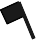 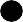 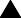 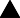 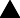 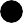 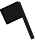 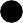 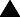 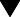 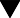 СТАРТВозможные  варианты:увеличение или уменьшение  числа кругов,отмена  последней лавировки;использование ворот вместо подветренного  знака;использование оттяжного знака у наветренного знака;использование подветренного и наветренного знаков в качестве стартового и финишного знаков.Дистанция: треугольник-лавировка-полный курс Старт – 1 – 2 – 3 – 1 – 3 – ФинишФИНИШ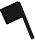 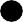 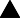 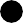 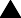 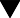 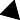 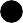 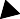 СТАРТВозможные  варианты:увеличение или уменьшение  числа кругов;отмена  последней лавировки;изменение внутренних углов треугольника (общеупотребительны 45°– 90°–45° и 60°–60°–60°);использование ворот вместо подветренного знака при фордевинде;использование оттяжного знака при начале участка, проходимого фордевиндом;использование подветренного и наветренного знаков в качестве стартового и финишного знаков.Обязательно укажитеуглы у каждого знака.Трапециевидная дистанцияСтарт – 1 – 2 – 3 – 2 – 3 – Финиш	Старт – 1 – 4 – 1 – 2 – 3 –Финиш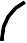 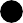 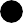 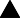 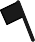 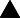 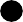 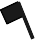 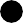 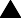 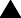 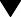 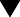 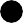 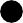 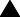 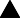 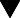 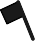 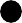 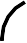 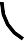 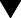 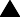 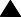 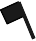 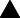 Возможные варианты:добавление  дополнительныхкругов;замена ворот одним знаком или применение ворот и на внешнем   круге;изменение внутренних углов  при участкахв бакштаг;использование оттяжного знака при начале участка, проходимого фордевиндом; ифиниш яхт в лавировку, а не в бакштаг. Обязательно укажитеуглы у бакштаговых знаков.ДОПОЛНЕНИЕ  BЯХТЫ, ПРЕДОСТАВЛЯЕМЫЕ  ПРОВОДЯЩЕЙ  ОРГАНИЗАЦИЕЙРекомендуется применять следующий пункт инструкции, если все яхты предоставляются проводящей организацией. Он может быть изменён в соответствии с конкретной ситуацией. В случае применения его следует включить за ГИ 3.ЯХТЫЯхты будут предоставлены всем спортсменам, которые не должны их изменять или вызывать их изменения, за исключением случаев:компас может быть привязан или приклеен к корпусу или рангоуту;указатели направления ветра, включая нитку или  колдунчик,  могут быть привязаны или приклеены в любом месте яхты;корпус, шверт и перо руля могут очищаться, но только водой;можно применять липкую  ленту  в любом месте над ватерлинией; ивсе приспособления или оборудование, предназначенные для настройки, могут быть использованы в соответствии с правилами классов.Всё предоставленное оборудование яхты, предназначенное для гонки,  должно находиться на яхте, когда она на плаву.За нарушение любого из перечисленных выше пунктов яхта будет дисквалифицирована на все гонки, в которых были допущены нарушения.Спортсмены должны докладывать о нанесении ущерба яхте или потере оборудования, даже незначительного, представителю проводящей организации сразу же после швартовки яхты к берегу. За нарушение этого пункта яхта будет дисквалифицирована на последнюю состоявшуюся к  этому времени гонку, если только протестовый комитет не решит, что спортсмен предпринял определённые попытки, чтобы действовать в соответствии с инструкцией.Правила класса яхт, требующие от спортсменов быть членами ассоциации класса, не будут применяться.ПРИЛОЖЕНИЕ МРЕКОМЕНДАЦИИ  ПО   РАБОТЕ ПРОТЕСТОВОГОКОМИТЕТАНастоящее приложение является только рекомендательным; в определенных обстоятельствах разумно изменить описанную ниже процедуру. Приложение адресовано, прежде всего, председателю протестового комитета, но оно поможет также членам протестового комитета, секретарю протестового комитета, членам  гоночного комитета и всем другим лицам, связанным с рассмотрением протеста и требования исправитьрезультат.При рассмотрении протеста или требования исправить результат протестовому комитету следует одинаково относиться ко всем показаниям; иметь в виду, что честные показания разных лиц могут отличаться и даже быть противоречивыми из-за различия позиций наблюдения или различия воспоминаний об инциденте; нужно стараться  наилучшим  образом разрешить такие противоречия. Следует  помнить,  что  яхта  или  спортсмен не считается виновным, пока протестовый комитет не установит, что имело место нарушение какого-либо правила; пока не будут заслушаны все показания, не следует считать, что имело  место  нарушение  правил  яхтой или спортсменом.Ml	ПРЕДВАРИТЕЛЬНЫЕ ДЕЙСТВИЯ (могут быть осуществлены персоналом офиса регаты)Примите от протестующего заполненный бланк протеста или требования исправить результат.Отметьте на бланке время подачи протеста или требования исправить результат и время окончания подачи протестов.Сообщите всем сторонам и, если нужно, гоночному комитету, время и место рассмотрения.М2	ДО РАССМОТРЕНИЯМ2.1 Убедитесь, чтовсе стороны имеют копии протеста или требования исправить результат или имеют возможность прочитать их, и что они имели разумное время для подготовки к рассмотрению;только одно лицо представляет яхту (или сторону), но разрешается присутствие переводчика;присутствуют все затронутые яхты и лица; однако комитет имеет право по правилу 63.3(b) продолжать процедуру, даже если не все они присутствуют;представители яхт были на борту во время инцидента, если  это требуется (правило 63.3(а)). Если стороны были участниками разных соревнований, то обе проводящие  организации  должны  одобрить состав  протестового  комитета  (правило   63.8).  В  случае  протеста  поправилам класса проверьте, имеются ли в наличии действующие правила класса яхт, и определите, какая организация уполномочена интерпретировать их (правило 64.3(b)).М2.2 Выясните, видел ли кто-либо из членов протестового комитета инцидент. Если да, потребуйте, чтобы каждый из них сообщил об этом факте в присутствии всех сторон (правило 63.6).М2.3 Оценка конфликта интересовУбедитесь в том, что все члены протестового комитета заявили  о  любом возможном конфликте интересов. На главных  соревнованиях это часто будет официальное письменное заявление, сделанное до  начала соревнования, которое будет храниться  с  записями  протестового комитета.В начале любого рассмотрения убедитесь, что стороны знают о каких- либо конфликтах интересов членов протестового комитета. Спросите стороны, согласны ли они с составом комитета. Если сторона не возражает как можно скорее после того, как конфликт интересов был объявлен, протестовый комитет может принять это как согласие продолжить процедуру, и ему следует сделать запись об этом.Если у стороны есть возражения против члена комитета, остальным членам необходимо оценить, является ли конфликт интересов существенным. Эта оценка будет включать уровень соревнования, уровень конфликта и представление о справедливости. Возможно согласиться с балансом конфликтов между членами протестового комитета. Рекомендации можно найти на сайте World Sailing. Запишите решение и обоснование этого решения.В случае сомнения возможно продолжать рассмотрение с меньшим количеством членов протестового комитета.  Исключая  рассмотрения по правилу 69, требуемый минимальный состав протестового комитета не ограничен.если требование исправить результат подано по правилу 62.1(а) и основано на неправильном  действии  или упущении,  сделанном органом, отличным от протестового комитета, то члену этого органа не следует  быть членом протестового комитета.М3	РАССМОТРЕНИЕМ3.1 Проверьте, является ли протест или требование исправить результат действительным.Удовлетворяет ли содержание требованиям правила 61.2  или 62?Подан ли в предписанное время? Если нет, то  имеются  ли основания  для продления времени (правило 61.3  или 62.2)?Был ли протестующий участником или очевидцем инцидента, если требуется (правило 60.1(а))?Если требуется, был ли сделан оклик «Протест» и был ли соответствующим образом показан красный флаг  (правило 61.1(а))?Если не требовалось делать оклик или показывать флаг, то было ли сообщено опротестованному о намерении подать протест?Примите решение – действителен ли протест  или требование исправить результат  (правило 63.5).Если принято решение о действительности протеста или требования исправить результат, то не позволяйте вновь поднимать вопрос о его действительности, если только не станут известны существенно новые обстоятельства.М3.2 Заслушивание показаний (правило  63.6)Предложите протестующему и затем опротестованному дать свое описание инцидента. Затем разрешите им задавать друг другу вопросы. В случае требования исправить результат предложите стороне, заявляющей его, изложить требование.Предложите членам  протестового комитета задавать вопросы.Прежде чем приглашать свидетелей, убедитесь, что вы знаете, какие факты как имевшие место предлагают стороны. Они могут говорить о различных инцидентах.Разрешите дать показания любым свидетелям,  включая  членов экипажей яхт. Сторона обычно сама решает, кого  пригласить свидетелем, но протестовый комитет также имеет право пригласить свидетелей (правило 63.6). На вопрос стороны: «Хотели бы вы выслушать такого-то?» лучшим является ответ: «Это решать  вам».Приглашайте свидетелей сторон (и свидетелей протестового комитета, если имеются) по одному. Ограничивайте стороны при опросе свидетелей, чтобы они не переходили к каким-либо общим заявлениям.Предложите сначала опротестованному задать вопросы свидетелю протестующего (и затем наоборот). Это исключит возможность протестующему с  самого начала  направить  показания своего свидетеля в нужном ему направлении.Предложите членам протестового комитета, видевшим инцидент, дать свои показания (правило 63.6), но только в присутствии сторон. Члены комитета, дающие показания, могут быть опрошены, им следует быть внимательными при сообщении того, что они  знают  об  инциденте,  и что может повлиять на решение. Они имеют право  присутствовать  в ходе всего рассмотрения (правило 63.3(а)).Не разрешайте задавать наводящие вопросы или давать показания, основанные на слухах. Если же задан такой вопрос или дано такое показание, то информацию, полученную в результате этого, не следует принимать во внимание.Письменные показания  свидетелей,  которые  не могут  быть опрошены,принимайте, если только согласятся все стороны. Согласившись, они отказываются от своего права задавать вопросы этому свидетелю (правило 63.6).Попросите одного из  членов  комитета  записывать показания, особенно о времени, расстояниях, скоростях и т.п.Предложите протестующему, а затем опротестованному, дать окончательную формулировку по данному случаю, в частности, в связи с применением или трактовкой  правил.М3.3 Установление фактов (правило  63.6)Сформулируйте и запишите установленные факты; в случае сомнения решите  вопрос каким-либо образом.Если нужно, пригласите стороны вернуться для дополнительного опроса.Если нужно, составьте схему инцидента, используя установленные факты.М3.4 Решение по протесту или требованию исправить результат (правило  64)Основывайте решение на установленных фактах (если не можете принять решение, то установите еще  какие-либо факты).В случае требования исправить результат убедитесь, что не требуется каких-либо  показаний от яхт, которые будут затронуты решением.М3.5 Информирование сторон (правило 65)Пригласите стороны и зачитайте им  установленные  факты,  заключение, примененные правила и решение. При нехватке времени разрешается зачитать решение,  а остальное сообщить позже.По просьбе любой стороны предоставьте  ей копию решения. Заполните бланк протеста или требования исправить результат в тех графах,  которые заполняются протестовым комитетом.М4	ПОВТОРНОЕ РАССМОТРЕНИЕ (правило 66)М4.1 Если какой-либо стороной в пределах лимита времени подано требование о повторном рассмотрении, то выслушайте сторону, подавшую требование, просмотрите, если представлена, видеозапись и т.д. и решите, имеются ли существенно новые свидетельства, которые могли бы  привести  к  изменению решения. Решите, не могла ли быть ваша трактовка правил ошибочной; не будьте предубежденными, что  вы  не сделали  ошибку.  Если не возникло сомнений в правильности решения, то откажите в повторном рассмотрении; в противном случае назначьте такое рассмотрение.М4.2 Свидетельство является «новым», еслиу стороны, требующей повторного рассмотрения, не было разумной возможности узнать об этом свидетельстве до начала первоначального рассмотрения,протестовый комитет убедится в том, что до начала первоначального рассмотрения сторона, требующая повторного рассмотрения, старательно, но безуспешно искала это свидетельство.протестовый комитет узнает из любого источника, что свидетельство было недоступно сторонам во время первоначального рассмотрения.М5	ПРОСТУПОК (правило 69)М5.1 Действия по этому правилу не являются протестом, но протестовый комитет вручает свое письменное заявление спортсмену до рассмотрения. Рассмотрение проводится по правилам, подобным тем, по которым проводится рассмотрение протеста, но протестовый комитет  должен состоять, по крайней мере, из трех членов (правило 69.2(а)). Необходимо проявлять наибольшую заботу по защите прав  спортсмена.М5.2 Спортсмен или яхта не могут протестовать по правилу 69, но заполненный бланк протеста может быть принят от спортсмена, который пытался его подать, как заявление протестовому комитету,  который  может  затем решить, начать рассмотрение или нет.М5.3 Исключая случаи, когда World Sailing назначает представителя на эту роль, протестовый комитет может назначить лицо, которое будет представлять возможное обвинение. Этим лицом может быть любое официальное лицо соревнования, лицо, сделавшее заявление о  возможном  обвинении  или любое другое подходящее лицо. Когда нет возможности назначить разумно альтернативное лицо, то член протестового комитета имеет право представлять выдвинутое обвинение.М5.4 Если возникла ситуация, когда возможно  начать  рассмотрение  по  правилу 69 в результате инцидента, подпадающего под действие правил Части 2, то важно рассмотреть любой протест между яхтами обычным путем  и  решить, какая яхта нарушила и какое именно правило, если  вообще  нарушила, прежде чем будет начато рассмотрение против спортсмена по правилу 69.М5.5 Хотя действия по правилу 69 предпринимаются против спортсмена, собственника яхты или лица персонала спортсмена, а не яхты, яхта также может быть наказана (правила 69.2(h)(2)  и  64.4).М5.6 Если протестовый комитет поддержит  обвинение  по правилу  69, необходимо будет решить, нужно ли сообщать об этом в национальную организацию или в World Sailing. Рекомендации о том, когда необходимо делать такое сообщение, можно найти в Книге случаев World Sailing. Если протестовый комитет решает сделать  такое сообщение,  он может включить  в него рекомендацию о необходимости или о ненадобности дальнейших действий.М5.7 Если право на апелляцию не отменено по правилу 70.5,  сторона рассмотрения по правилу 69 имеет право подать апелляцию на решение протестового комитета.М5.8 Более подробное руководство для протестовых комитетов «Проступок» можно найти на сайте World Sailing.М6	АПЕЛЛЯЦИИ  (правило 70 и Приложение R)Если  возможна апелляция, топриведите все документы, относящиеся к рассмотрению, в такое состояние, чтобы содержащаяся в них информация могла быть легко использована при апелляции. Имеется ли схема, одобренная или составленная протестовым комитетом? Являются ли установленные факты достаточными для принятого решения? (Пример: были ли яхты связаны?  Факт   установлен,   если  ответ  «да»   или  «нет».  Если  ответ«возможно связаны», то факт не установлен). Вписаны ли в бланк протеста пофамильно члены протестового комитета, и вписана ли другая важная информация?подготовьте комментарии протестового комитета к апелляции так, чтобы они помогли апелляционному органу ясно и полно представить себе инцидент; помните, что апелляционный орган ничего не знает о происходившем.М7	ФОТОГРАФИЧЕСКИЕ СВИДЕТЕЛЬСТВАФотографии и видеозаписи иногда могут быть полезными свидетельствами, но протестовому комитету следует осознавать  их  ограниченность  и обращать внимание на следующее:сторона, предоставляющая  фотографические  свидетельства,  отвечает за организацию их просмотра;видеозапись следует просмотреть несколько раз с тем, чтобы  извлечь всю возможную информацию;изображения, сделанные камерой с одним объективом, очень мало годятся для оценки расстояний, а при использовании телеобъектива – вообще не годятся. Если камера снимала две связанные яхты под  прямым углом к их курсу,  то  невозможно  определить  расстояние между яхтами. Если камера была направлена по курсу яхт, то невозможно определить, были ли яхты связаны, кроме случаев, когда связанность  не вызывает сомнений;Полезно задать вопросы:где находилась камера по отношению к яхтам?двигалась ли камера во время съемки; если да, то в каком направлении и как  быстро?изменялся ли угол съёмки при приближении яхт к критической точке? Съёмка с быстрой «проводкой» может радикально изменить ситуацию.позволяет ли устройство камеры наблюдать сквозь неё  ситуацию без ограничений?ПРИЛОЖЕНИЕ N МЕЖДУНАРОДНОЕ ЖЮРИСм. правила 70.5 и 91(b). Настоящее приложение не должно изменяться положением о соревновании, гоночной инструкцией или предписаниями национальной организации.N1	ПЕРСОНАЛЬНЫЙ СОСТАВ, НАЗНАЧЕНИЕ  И ОРГАНИЗАЦИЯN1.1 Международное жюри должно быть составлено из опытных яхтсменов, в совершенстве знающих гоночные правила и имеющих большой  опыт работы в составе протестовых комитетов. Оно должно быть независимым от гоночного комитета; в него не должны входить члены гоночного  комитета; оно должно быть назначено проводящей организацией и одобрено, если требуется, национальной организацией (см. правило 91(b)) или World Sailing по правилу 89.2(с).N1.2 Жюри должно состоять из председателя, его заместителя, если возможно, и других членов, всего не менее пяти. Большинство в жюри должны составлять международные судьи.N1.3 Не более двух членов жюри могут быть из одной страны (не более трех в группах М, N, и Q).N1.4 (а) Председатель жюри имеет право назначить одну или более панелей, составленных в соответствии с правилами N1.1, N1.2 и N1.3. Это может быть сделано, даже если всё жюри не соответствует требованиям этих правил.(b) Председатель жюри имеет право назначить панели, состоящие не менее чем из трёх членов каждая, большинство из которых должны быть международными судьями. Члены каждой панели должны быть, по крайней мере, из трёх разных стран (из двух разных стран в группах М, N и Q). При таком разделении любая сторона, не удовлетворенная решением панели, имеет право до предписанного в  гоночной  инструкции времени потребовать рассмотрения в панели, организованной в соответствии с правилами N1.1, N1.2 и N1.3, однако факты  считаются установленными.N1.5 Если из-за болезни или отсутствия по другой уважительной причине в составе жюри или панели остается менее пяти членов, и нет возможности квалифицированной замены, то жюри или  панель  считаются действующими, если в них остается не менее трёх членов, из которых не менее двух – международные судьи. Если в жюри или панели остается три или четыре члена, то они должны быть, по крайней мере, из трёх разных  стран (из двух разных стран в Группах М, N и Q).N1.6 Если будет сочтено нужным, чтобы кто-либо из членов жюри или панели не принимал участие в обсуждении и принятии решения по протесту или требованию исправить результат, и нет квалифицированной замены,  то  жюри или  панель  считаются  действующими,  если в них остаётся  не   менеетрёх членов. При этом не менее двух членов должны быть международными судьями.N1.7 В порядке исключения из правил N1.1 и N1.2, World Sailing в определенных условиях (см. Регламент 25.8.13 World Sailing) имеет право одобрить жюри состоящее только из трех членов. Все члены  должны  быть международными судьями. Члены жюри должны быть из трех разных стран (из двух стран в группах М, N, и Q). Такое одобрение должно  быть изложено в письме к проводящей организации и включено в положение о соревновании и гоночную инструкцию, а письмо должно быть вывешено на доске официальных объявлений соревнования.N1.8 Если для назначения международного жюри требуется одобрение национальной организации (см. правило 91(b)), то указание о таком одобрении должно быть включено в гоночную  инструкцию  или  вывешено на доске официальных объявлений.N1.9 Если жюри или панель действует, но не  удовлетворяет  перечисленным  выше требованиям, то на его решения могут быть поданы апелляции.N2	ОБЯЗАННОСТИN2.1 Международное жюри обязано рассматривать все протесты и требования исправить результат и выносить по ним решения, это относится также к другим вопросам, возникающим в соответствии с правилами Части 5. По просьбе проводящей организации или гоночного комитета жюри должно советовать и помогать им в отношении любых вопросов, прямо  связанных  со справедливостью проведения соревнования.N2.2  Если проводящая организацияне предпишет иного, то жюри  должнорешать	вопросы,	относящиеся	к	допуску,	обмеру	яхт	или	их рейтинговым сертификатам; ирешать	вопросы,	относящиеся	к	замене	спортсменов,	яхт	или оборудования, если какое-нибудь правило требует такого решения.N2.3 Жюри должно также принимать решения по другим вопросам, переданным ему проводящей организацией или  гоночным комитетом.N3	ПРОЦЕДУРАN3.1 Решения жюри или панели должны приниматься простым большинством голосов всех членов. В случае равенства голосов председательствующий имеет  право  воспользоваться дополнительнымголосом.N3.2 Члены жюри не должны считаться имеющими существенный конфликт интересов (см. правило 63.4) по причине их национальности, членства в яхт-клубе или подобным причинам. С другой стороны, рассматривая существенный конфликт интересов, как это требуется правилом 63.4, значительное внимание должно быть придано тому факту, что решение международного жюри не подлежит апелляции, и это может повлиять на представление о  справедливости и  уменьшить  уровень  конфликта,  которыйбудет считаться существенным. В случае сомнений, рассмотрение следует проводить в соответствии с правилом N1.6.N3.3 Если панель не придёт к решению, то она имеет право прекратить рассмотрение; в этом случае председатель должен направить дело в надлежащим образом сформированную панель с максимально возможным числом членов или в жюри в полном составе.N4	ПРОСТУПОК (Правило 69)N4.1 Регламент  35 World Sailing «Дисциплинарный  кодекс» содержит процедуры, которые применяются на определенных международных соревнованиях в связи с назначением лица для проведения расследования. В случае противоречия, эти процедуры имеют преимущество над любыми предписаниями этого приложения.N4.2 Такое лицо несет ответственность за представление любых обвинений в предполагаемых проступках в соответствии с правилом 69 панели, проводящей рассмотрение. Это лицо  не должно  быть  членом  этой  панели, но может быть членом жюри. Такое лицо обязано раскрывать  все материалы, которые могут к нему прийти в ходе его расследования, лицу, в отношении которого сделано заявление  о  возможном  нарушении  правила  69.N4.3 До начала рассмотрения, панель, насколько это практически возможно, не должна выступать в качестве дознавателя каких-либо заявлений  о возможном нарушении правила 69. Тем не менее, во время рассмотрения панель по своему усмотрению имеет право задавать любые вопросы по расследованию.N4.4 Если панель решает назначить рассмотрение, то до начала рассмотрения все материалы, предоставленные панели для того, чтобы принять это решение, должны быть предоставлены лицу, в отношении которого проводится расследование.ПРИЛОЖЕНИЕ РСПЕЦИАЛЬНЫЕ ПРОЦЕДУРЫ ДЛЯ ПРАВИЛА  42Это приложение или его часть применяются только тогда, когда в положении о соревновании или гоночной инструкции содержится соответствующее  указание.Р1	НАБЛЮДАТЕЛИ  И ПРОЦЕДУРАР1.1  Протестовый  комитет имеет право назначить наблюдателей, включая членов протестового комитета, для действий по правилу  Р1.2.  Лицо, имеющее существенный конфликт интересов, не должно назначаться наблюдателем.Р1.2 Наблюдатель, назначенный по правилу Р1.1, который видит  нарушение  яхтой правила 42, имеет право наказать её. Для этого он должен так скоро,  как разумно возможно, произвести звуковой сигнал, указать на яхту жёлтым флагом и назвать её номер на парусе, даже если яхта уже не в гонке. Яхта, наказанная таким образом, не подлежит другому наказанию по правилу 42 в связи с этим же инцидентом.Р2	НАКАЗАНИЯР2.1   Первое наказаниеЯхта, впервые наказанная по правилу Р1.2, должна выполнить «Наказание в два оборота», согласно правилу 44.2. Яхта, не сделавшая этого, должна быть дисквалифицирована без рассмотрения.Р2.2   Второе наказаниеЯхта, наказанная второй раз в регате, должна немедленно выйти из гонки. Яхта, не сделавшая этого, должна быть дисквалифицирована без рассмотрения, и очки за данную гонку не исключаются.Р2.3   Третье и последующие наказанияЯхта, наказанная третий или последующий раз в регате, должна немедленно выйти из гонки. Если яхта сделала это, то она должна быть дисквалифицирована без рассмотрения, и очки за данную гонку не исключаются. Яхта, не сделавшая этого, должна быть дисквалифицирована без рассмотрения во всех гонках серии, очки за все гонки не исключаются, и протестовый комитет должен обсудить вопрос о рассмотрении по правилу 69.2.Р2.4   Наказания вблизи финишной линииЕсли яхта наказана по правилу Р2.2 или Р2.3 и для нее нет разумной возможности выйти из гонки до того, как она финиширует, она должна быть отмечена, как вышедшая из  гонки немедленно.Р3	ОТКЛАДЫВАНИЕ, ОБЩИЙ ОТЗЫВ ИЛИ  ПРЕКРАЩЕНИЕ ГОНКИЕсли яхта была наказана по правилу Р1.2 и гоночный комитет производит сигнал откладывания, общего отзыва или  прекращения  гонки,  то   наказаниеаннулируется, но факт наказания учитывается при  подсчёте  того,  сколько раз яхта была наказана в течение  регаты.Р4	ОГРАНИЧЕНИЕ  ТРЕБОВАНИЯ ИСПРАВИТЬ  РЕЗУЛЬТАТРезультат яхты не должен быть исправлен в связи с действиями по правилу P1.2 члена протестового комитета  или назначенного  комитетом наблюдателя. Исключением являются ситуации, когда такие действия были неправильными из-за того, что не были учтены сигнал гоночного комитета или правило класса.P5	ФЛАГИ «O» И «R»Р5.1  Когда применяется правило Р5Правило  Р5   применяется,   если   правила   класса   разрешают   «пампинг»,«рокинг» и «учинг», когда скорость ветра превышает определённый лимит.Р5.2   До сигнала «Старт»Гоночный  комитет  имеет  право  произвести сигнал,  объявляющий, что«пампинг», «рокинг» и «учинг» разрешены, как указано в правилах класса. Для этого гоночный комитет показывает флаг «O» не позднее сигнала «Предупреждение».Если после того, как был показан флаг «O», скорость ветра становится меньше определённого лимита, то гоночный комитет имеет право отложить    гонку.    Затем,    до    или     вместе    с    новым     сигналом«Предупреждение», гоночный комитет должен или показать флаг «R», чтобы сигнализировать о том, что применяется правило 42 с изменениями, изложенными в правилах класса, или показать флаг «O», как указано в правиле  Р5.2(а).Если    флаг    «O»    или    «R»    показан   до    или    вместе    с сигналом«Предупреждение»,  то  он  должен  оставаться  показанным  до   сигнала«Старт».Р5.3   После сигнала «Старт»После сигнала «Старт»:если скорость ветра превышает определённый лимит, то гоночный комитет имеет право показать у знака флаг «O» с повторяющимися звуковыми сигналами, чтобы сигнализировать о том, что после прохождения знака «пампинг», «рокинг» и «учинг» разрешены, как указано в правилах класса.если был показан флаг «O», а скорость ветра становится меньше определённого лимита, то гоночный комитет имеет право показать у знака флаг «R» с повторяющимися звуковыми сигналами, чтобы сигнализировать о том, что после прохождения знака применяется правило 42 с изменениями, изложенными в правилах класса.ПРИЛОЖЕНИЕ RПРОЦЕДУРЫ АПЕЛЛЯЦИЙ И  ЗАПРОСОВСм. правило 70. Национальная организация имеет право вносить  изменения  в настоящее приложение своими предписаниями, но изменения не должны вноситься гоночной  инструкцией.R1	АПЕЛЛЯЦИИ  И ЗАПРОСЫАпелляции, запросы протестовых комитетов по поводу подтверждения или изменения их решений и запросы по поводу интерпретации правил должны быть поданы в соответствии с предписаниями данного приложения.R2	ПРЕДОСТАВЛЕНИЕ ДОКУМЕНТОВR2.1  Процедура подачи апелляции:(а) в течение 15 дней с момента получения письменного решения протестового комитета или его отказа в повторном рассмотрении апеллянт должен направить  в национальную  организацию* апелляцию с приложением копии решения протестового комитета. В апелляции должно быть указано, почему апеллянт считает неверным решение протестового комитета или  проведенную им процедуру;(b) если  рассмотрение,  предусмотренное правилом  63.1,  не  было проведено в течение 30 дней после подачи протеста или требования исправить результат, апеллянт должен в течение следующих 15 дней отправить апелляцию с  приложением копии протеста  или требования  и любых относящихся к делу документов. Национальная организация должна продлить это время, если есть достаточные основания для продления;(с) если протестовый комитет нарушит правило 65, апеллянт должен в разумное время после рассмотрения отправить апелляцию с приложением копии протеста или требования и любых относящихся к делу документов.Если копия протеста или требования недоступна, апеллянт должен вместо неё послать изложение сути дела.R2.2 Вместе с апелляцией или как можно скорее после  неё  апеллянт  должен  также прислать следующие документы, если они ему  доступны:письменный протест (протесты) или требование (требования) исправить результат;схему, составленную или одобренную протестовым комитетом и показывающую положения и траектории всех затронутых яхт, курс на следующий знак и его предписанную сторону, силу и  направление  ветра и, если важно, глубину акватории и направление и скорость течения;положение о соревновании, гоночную инструкцию, любые другие предписания, действовавшие на соревновании, и все изменения к ним;любые дополнительные относящиеся к делу документы; ифамилии, адреса (почтовые и электронной почты) и номера телефонов всех сторон в рассмотрении и председателя протестового комитета.R2.3 Запрос протестового комитета по поводу подтверждения или изменения его решения должен быть отправлен в течение 15 дней после принятия решения и сопровождаться текстами решения и всех относящихся к делу документов согласно правилу R2.2. Запрос по интерпретации правил должен включать в себя все факты,  которые подразумеваются установленными.R3	ОБЯЗАННОСТИНАЦИОНАЛЬНОЙ  ОРГАНИЗАЦИИ  И ПРОТЕСТОВОГОКОМИТЕТАНациональная организация, получив апелляцию или запрос по поводу подтверждения или изменения решения протестового комитета, должна послать сторонам и протестовому комитету копии апелляции или запроса и решения протестового комитета. Она должна запросить у протестового комитета любые относящиеся к делу документы, перечисленные в правиле R2.2 и не присланные апеллянтом или протестовым комитетом,  и протестовый комитет должен незамедлительно выслать требуемые документы в национальную организацию. Когда национальная организация получит требуемые документы, она должна направить их копии сторонам.R4	ЗАМЕЧАНИЯ  И РАЗЪЯСНЕНИЯR4.1 Стороны и протестовый комитет имеют право сделать замечания по апелляции или  требованию, или  по  любому  из  документов, перечисленных  в правиле R2.2, переслав их в письменном виде в национальную организацию.R4.2 Национальная организация имеет право запросить разъяснение правил, действовавших на соревновании, от организаций,  не  являющихся сторонами в рассмотрении.R4.3 Национальная организация должна выслать копии  полученных  замечаний или разъяснений сторонам и протестовому комитету, смотря по обстоятельствам.R4.4 Замечания к любому документу должны быть сделаны в течение 15 дней после получения документа от национальной организации.R5	НЕДОСТАТОЧНЫЕ ФАКТЫ; ПОВТОРНОЕ РАССМОТРЕНИЕНациональная организация должна считать имевшими место факты, установленные протестовым комитетом. Однако если она не удовлетворена представленными фактами, то должна потребовать у протестового комитета предоставления дополнительных фактов или другой информации либо повторного рассмотрения и сообщения вновь установленных фактов, и протестовый комитет должен без промедления выполнить такое требование.R6	ОТЗЫВ АПЕЛЛЯЦИИАпеллянт имеет право отозвать апелляцию до принятия по ней решения, согласившись с решением  протестового комитета.*«Национальная организация» в России в контексте правил 70, 71 и Приложения R – это  комитет  Гоночных  правил  и апелляций  ВФПС.ПРИЛОЖЕНИЕ                         S СТАНДАРТНАЯ  ГОНОЧНАЯ  ИНСТРУКЦИЯЭто приложение применяется только тогда, когда в положении о соревновании  содержится соответствующее указание.Эта стандартная гоночная инструкция может быть использована на соревнованиях вместо напечатанной для  каждой яхты гоночной инструкции.    Для   этого  укажите   в   положении    о   соревновании,    что«Гоночная инструкция  будет  состоять  из инструкции  Приложения  S ППГ«Стандартная гоночная инструкция» и дополнительных пунктов гоночной инструкции, которые будут опубликованы на  доске  официальных объявлений, расположенной ____ 	».Дополнительные пункты гоночной  инструкции будут включать:Таблицу, показывающую расписание гонок, включая день и дату каждого запланированного гоночного дня,  количество запланированных гонок для каждого дня, запланированное время первого сигнала «Предупрежедение» для каждого дня, и самое позднее время сигнала «Предупреждение» в последний запланированный гоночный день (см. пункт 5 ГИ ниже).Расположение офиса регаты и сигнальной мачты, на которой будут показываться сигналы на берегу (см. пункт  4.1 ГИ).Список знаков, которые будут использованы, и описание  каждого  из них (пункт 8 ГИ). Каким образом новые знаки будут отличаться от первоначальных знаков (пункт 10 ГИ).Контрольное время, если оно есть, перечисленное в пункте 12 ГИ.Любые изменения или дополнения к инструкции этого приложения.Копия дополнительных инструкций должна быть выдана спортсменам по запросу.ГОНОЧНАЯ  ИНСТРУКЦИЯПРАВИЛАСоревнование	проводится	по	правилам,	как   определено	в	настоящихПравилахпарусныхгонок.ОПОВЕЩЕНИЕ УЧАСТНИКОВИзвещения участникам будут вывешены  на  доске  официальных объявлений.Дополнительные	пункты	гоночной	инструкции	(названные	ниже«Дополнением») будут вывешены  на доске официальных объявлений.ИЗМЕНЕНИЯ  ГОНОЧНОЙ ИНСТРУКЦИИЛюбое изменение гоночной инструкции будет вывешено до 8.00 дня, когда оно вступает в силу, за исключением изменений в расписании  гонок, которые будут вывешены до 20.00  дня накануне  вступления в силу.СИГНАЛЫ,  ПОДАВАЕМЫЕ НА БЕРЕГУСигналы, подаваемые на берегу, будут показаны на сигнальной мачте. В Дополнении будет указано её расположение.Если флаг «АР» показан на берегу, то в сигнале гонки «АР» слова «через 1 минуту» заменяются на «не ранее, чем через 60 минут».РАСПИСАНИЕ  ГОНОКДополнение будет включать в себя таблицу, содержащую дни, даты, число запланированных     гонок,     запланированное     время     первого      сигнала«Предупреждение» для каждого гоночного дня и самое позднее время сигнала «Предупреждение» в последний запланированный гоночный день.ФЛАГИ КЛАССОВФлагом класса для каждого класса будет символ класса на белом фоне или как указано в Дополнении.ДИСТАНЦИИНе позднее сигнала «Предупреждение» гоночный  комитет  укажет дистанцию, показав одну или две буквы, сопровождаемые числом, и также может указать приблизительный компасный курс  первого  участка дистанции.Схемы дистанций гонок представлены  на странице,  следующей за  пунктом 13 ГИ. Они показывают дистанции гонок, порядок прохождения знаков, и указывают, по какому борту каждый из них нужно оставить. Дополнение может включать дополнительные дистанции.ЗНАКИСписок знаков, которые будут использованы, включая описание каждого из них,  будет содержаться в Дополнении.СТАРТСтарты будут даваться в соответствии с правилом 26.Стартовой линией является линия между шестом с оранжевым флагом на судне гоночного комитета и обращенной к дистанции стороной стартового знака.ИЗМЕНЕНИЕ   СЛЕДУЮЩЕГОУЧАСТКАДИСТАНЦИИДля изменения следующего участка дистанции  гоночный  комитет  установит новый знак (или переместит финишную линию) и уберет первоначальный знак настолько быстро, насколько это  практически возможно. При повторном изменении новый знак будет заменён первоначальным знаком.ФИНИШФинишной линией является линия между шестом с оранжевым флагом на судне гоночного комитета и обращенной к дистанции стороной финишного знака.КОНТРОЛЬНОЕ ВРЕМЯВ Дополнении будет указано, какое контрольное время из следующих будет применяться, если оно установлено, и это время для каждого случая.Если ни одна яхта не пройдет знак 1 в  течение  контрольного  времени  у знака 1, то  гонка должна быть прекращена.Яхты, которые не финишируют в течении времени Финишного окна, будут считаться DNF без рассмотрения. Это изменяет ППГ 35,  А4  и A5.ПРОТЕСТЫ И ТРЕБОВАНИЯ ИСПРАВИТЬ  РЕЗУЛЬТАТПротестовые бланки можно получить в офисе регаты. Протесты  и требования исправить результат или о  повторном  рассмотрении  должны быть поданы в офис регаты в течение времени подачи протестов.Для каждого класса время подачи протестов заканчивается через 60 минут после финиша последней яхты в последней гонке дня или  сигнала  гоночного комитета о том, что в этот день гонок больше не будет, в зависимости от того, что происходит позднее.Извещения будут вывешены в пределах 30 минут после окончания времени подачи протестов для оповещения спортсменов о рассмотрениях, в которых они являются сторонами или свидетелями, и о месте рассмотрения.Извещения о протестах гоночного комитета, технического комитета или протестового комитета будут вывешены для оповещения яхт согласно ППГ 61.1(b).В последний гоночный день требование исправить результат, основанное на решении протестового комитета, должно быть подано в пределах 30 минут после того, как решение будет вывешено. Это изменяет ППГ  62.2.СХЕМЫ  ДИСТАНЦИЙ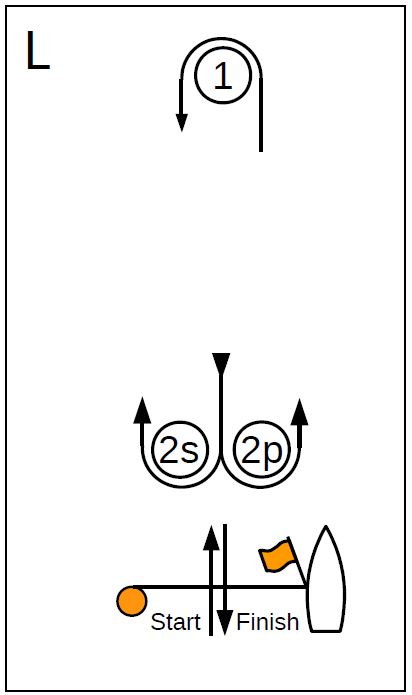 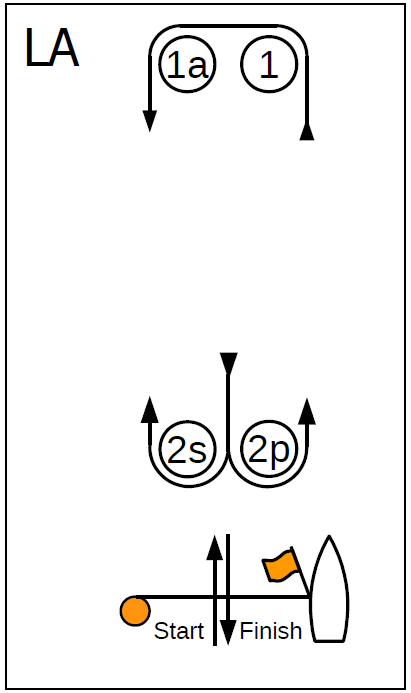 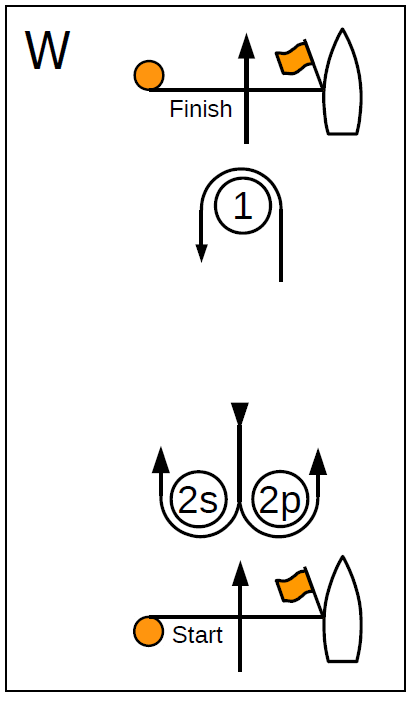 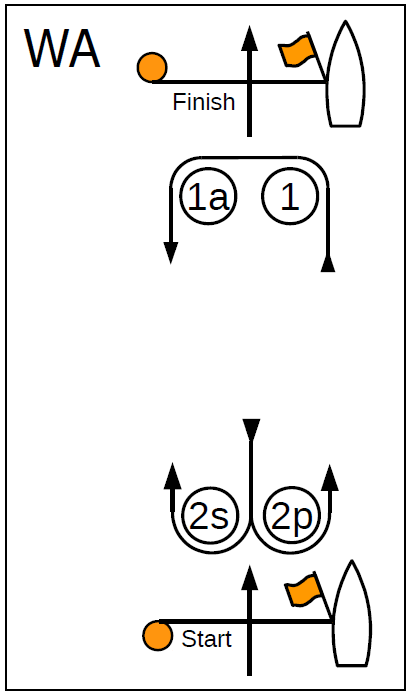 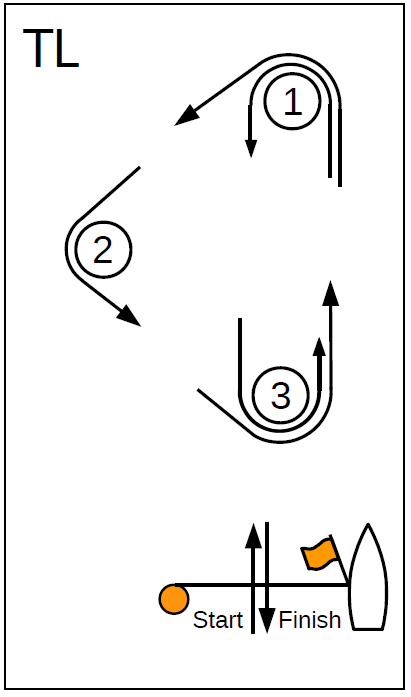 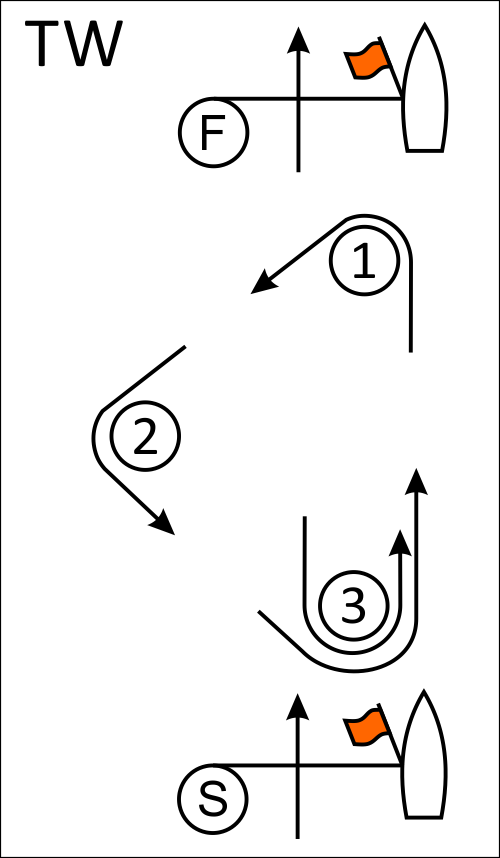 ПРИЛОЖЕНИЕ Т АРБИТРАЖЭто приложение применяется только тогда, когда в положении о соревновании или гоночной инструкции содержится соответствующее указание.Арбитраж добавляет дополнительный шаг к процессу решения протестов, но может устранить необходимость в рассмотрении некоторых протестов, тем самым ускоряя этот процесс в соревнованиях, в которых ожидается много протестов.Арбитраж может не подходить для всех соревнований, так как для этого требуется дополнительный  опытный  человек,  который  будет  выступать в качестве арбитра. Дальнейшие указания по арбитражу можно найти в Руководстве World Sailing для международных судей протестовых комитетов, которое доступно на  сайте World Sailing.Т1	НАКАЗАНИЯ  ПОСЛЕ ГОНКИПри условии, что правило 44.1(b) не применяется, яхта, которая во  время инцидента,  возможно,  нарушила  какое-либо  правило  или правила Части 2 или правило 31, имеет  право  принять  «Наказание  после гонки» в любое время после гонки, но до начала рассмотрения по этому инциденту.«Наказанием после гонки» является «Наказание штрафными очками» в 30%, посчитанными как указано в правиле 44.3(с). Тем не менее, правило 44.1(а)  применяется.Яхта принимает «Наказание после гонки», предоставляя арбитру или члену протестового комитета письменное заявление о принятии наказания, в котором указан номер гонки и где и когда произошел инцидент.Т2	АРБИТРАЖНОЕ ЗАСЕДАНИЕАрбитражное заседание будет проводиться до рассмотрения протеста по каждому инциденту по одному или более правилам части 2 или правилу 31, по которому был подан протест яхтой, вовлеченной в этот инцидент, и только при условии, что каждая  сторона  представлена лицом, находившимся на борту во время инцидента. Участие свидетелей не разрешается. Однако если арбитр решает, что, возможно, применяется правило 44.1(b), или арбитраж не подходит для этого случая, заседание не будет проводиться, и если оно уже началось, оно должно быть закрыто.Т3	МНЕНИЕ  АРБИТРАНа основании показаний, полученных от представителей, арбитр предложит свое мнение относительно того, какое решение, вероятно, примет протестовый комитет:протест недействителен,никакая яхта не будет наказана  за нарушение  правил, илиодна или более яхт будут наказаны за нарушение правил, указав яхты и наказания.Т4	РЕЗУЛЬТАТ АРБИТРАЖНОГО ЗАСЕДАНИЯПосле того, как арбитр предложит свое мнение:яхта имеет право принять «Наказание после гонки», ияхта имеет право попросить отозвать протест. Арбитр затем имеет право действовать от имени протестового комитета в соответствии с правилом 63.1 и разрешить отозвать протест.Если все протесты, связанные с инцидентом, не отозваны, то будет проводиться рассмотрение.Получен в офисе регаты: Дата и время ..................... Подпись ……………... № ……………… Время  окончания  подачи протестов……………………………………….БЛАНК ПРОТЕСТА–	также	для	требования	исправить	результат	иповторного рассмотренияЗаполните и поставьте соответствующие отметкиСОРЕВНОВАНИЕ ………………Проводящая организация……….Дата  ........Гонка №   ...........ВИД РАССМОТРЕНИЯЯХТА,	ПРОТЕСТУЮЩАЯ	ИЛИ	ТРЕБУЮЩАЯ	ИСПРАВИТЬ	РЕЗУЛЬТАТ	ИЛИ ПОВТОРНОГО  РАССМОТРЕНИЯКласс …………….. Флот…………№ на парусе …………….Название яхты .................................... Представитель…………………….……….Тел……………………….  e-mail   …………………………….ЯХТА	(ЯХТЫ)	ОПРОТЕСТОВАННАЯ	ИЛИ	ПОДЛЕЖАЩАЯ	РАССМОТРЕНИЮ	ОБ ИСПРАВЛЕНИИ РЕЗУЛЬТАТАКласс …………….. Флот…………№ на парусе  …………….Название  яхты ....................................ИНЦИДЕНТГде  и когда инцидентпроизошел   .......................................................................................................Правила, предположительно нарушенные  ………………..Свидетели  ........................................ОПОВЕЩЕНИЕ ОПРОТЕСТОВАННОГОКак  Вы оповестили опротестованного  о Вашем намерении подать  протест?ОПИСАНИЕ ИНЦИДЕНТА(используйте  другой лист,  если необходимо)Схема: один квадрат = длина корпуса; покажите позиции яхт, направление ветра и течения, знаки..............................................................................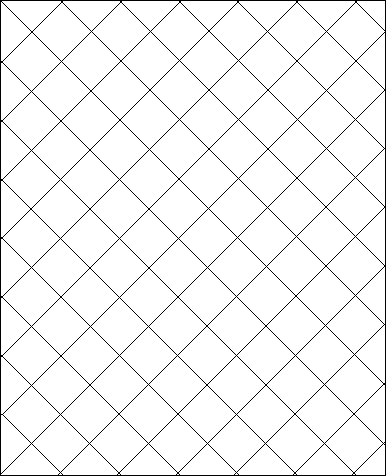 ........................................................................................................................................................................................................................................................................................................................................................................................................................................................................................................................................................................................................................................№………. Рассматривался  вместе с  №№…………Заполните и поставьте соответствующие отметкиЗапрошен отзыв	Подпись .......................................................................................	Отзыв разрешенКласс …………………………….  Флот………………………………. Гонка………………………..Протест, или требование исправить результат или о повторном рассмотрении подан вовремя Время  окончания подачи протестов  продленоПротестующая сторона, или сторона, требующая исправить результат или повторного рассмотрения, представлена……………………………………………………………………………………… ................................................................................Другая сторона, или яхта, представленная на исправление результата, представлена  ........................................………………………………………………………………………………………………………………………………………….Имена  свидетелей ...............................................................................................................................................................................Переводчики ..........................................................................................................................................................................................Протест или требование действителен; рассмотрение будет продолжено Протест или требование  не действителен; рассмотрение  будет закрытоУСТАНОВЛЕННЫЕ   ФАКТЫ ..................................................................................................................................................................................................................................................................................................................................................................................................................................................................................................................................................................................................................................................................................................................................................................................................................................................................................................................................................................................................................................................................................................................................................................................................................................................................................................................................................................................................................................................................................................................................................................................................................................................................................................................Схема яхты ...................................одобрена комитетом	Схема комитета  приложенаЗАКЛЮЧЕНИЕ   И ПРИМЕНИМЫЕ  ПРАВИЛА  .........................................................................................................................................................................................................................................................................................................................................................................................................................................................................................................................................................................РЕШЕНИЕПротест: отклонен	Яхта (яхты) ............................................................. DSQ  в гонке(гонках)	......................наказана следующим образом	: .....................................................................................Результат: не исправлен	исправлен следующим образом	: ...............................................................................Запрос о повторном  рассмотрении: отклонен	удовлетворенПредседатель и члены ПК .....................................................................................................................................................................................................................................................................................................................................................................................Подпись председателя ...........................................................................Дата и время  ...............................................................Международная  Федерация  парусного  спорта  (World   Sailing)  устанавливает«Правила парусных гонок» для организации, проведения  и  судейства парусных соревнований. Эти правила в соответствии с Конституцией WS изменяются и публикуются  каждые четыре года.Международные правила парусных гонок ППГ-17 (Racing Rules of Sailing for 2017-2020,  RRS-17) вступают в силу с 1 января 2017 годаНастоящее издание правил ППГ-17 является официальным переводом RRS- 17, вступает в силу на территории России с той же даты и отменяет все ранее изданные редакции правил.Перевод и подготовка издания- Рабочая группа Исполкома ВФПСЧубенко Н.В., международный судья (IJ), – переводчик Добжицкая Я.В., международный судья (IJ) – редактор Деянова А.В., международный судья (IRO) – рецензент Павлов В.В., международный судья (IU) – рецензент Елизаров В.П., Всесоюзная кат.  – консультантМстиславская А.А., руководитель PR службы – связь с общественностью Дубейковский Л.В. – макет  и подготовка текста к изданиюИльин О.А., международный судья (IJ/IU)  – руководитель проектаНастоящее издание Правил, включая изменения, сделанные World Sailing 20.10.2016, является официальным переводом на русский язык.  Текст перевода утвержден Президиумом ВФПС.Все права на публикацию настоящих правил и любых вторичных изданий с использованием правил принадлежат Всероссийской федерации парусного спорта согласно лицензии Международной федерации парусного спорта (World Sailing).© Перевод ППГ-17,  Всероссийская федерация парусного спорта, 2017Для заметок……………………………………………………………………………………………………………………………………………………………………………………………………………………………………………………………………………………………………………………………………………………………………………………………………………………………………………………………………………………………………………………………………………………………………………………………………………………………………………………………………………………………………………………………………………………………………………………………………………………………………………………………………………………………………………………………………………………………………………………………………………………………………………………………………………………………………………………………………………………………………………………………………………………………………………………………………………………………………………………………………………………………………………………………………………………………………………………………………………………………………………………………………………………………………………………………………………………………………………………………………………………………………………………………………………………………………………………………………………………………………………………………………………………………………………………………………………………………………………………………………………СИГНАЛЫ ГОНКИ на цветной вклейкеДОКУМЕНТЫ, ОТНОСЯЩИЕСЯ К ПРАВИЛАМ, ДОСТУПНЫЕ ОН-ЛАЙНВВЕДЕНИЕОПРЕДЕЛЕНИЯОСНОВНЫЕ ПРИНЦИПЫЧасть 1ОСНОВНЫЕ ПРАВИЛАЧасть 2КОГДА ЯХТЫ ВСТРЕЧАЮТСЯЧасть 3ПРОВЕДЕНИЕ  ГОНКИЧасть 4ДРУГИЕ ТРЕБОВАНИЯ  ВО ВРЕМЯ  ГОНКИЧасть 5ПРОТЕСТЫ, ИСПРАВЛЕНИЕ РЕЗУЛЬТАТОВ, РАССМОТРЕНИЯ,  ПРОСТУПКИ И АПЕЛЛЯЦИИЧасть 6ДОПУСК И КВАЛИФИКАЦИЯЧасть 7ОРГАНИЗАЦИЯ  ГОНОКПриложенияПриложение АПОДВЕДЕНИЕ  РЕЗУЛЬТАТОВПриложение ВПРАВИЛА  СОРЕВНОВАНИЙ  ПО ВИНДСЁРФИНГУПриложение СПРАВИЛА  МАТЧЕВЫХ ГОНОКПриложение DПРАВИЛА  КОМАНДНЫХ ГОНОКПриложение ЕПРАВИЛА  ГОНОК РАДИОУПРАВЛЯЕМЫХ ЯХТПриложение FПРАВИЛА  ГОНОК КАЙТБОРДОВПриложение GОБОЗНАЧЕНИЯ  НА ПАРУСАХПриложение HВЗВЕШИВАНИЕ  ОДЕЖДЫ И СНАРЯЖЕНИЯПриложение JПОЛОЖЕНИЕ О СОРЕВНОВАНИИ И ГОНОЧНАЯ ИНСТРУКЦИЯПриложение КРУКОВОДСТВО ПО ПОЛОЖЕНИЮ  О СОРЕВНОВАНИИПриложение LРУКОВОДСТВО ПО ГОНОЧНОЙ ИНСТРУКЦИИПриложение МРЕКОМЕНДАЦИИ  ПРОТЕСТОВЫМ  КОМИТЕТАМПриложение NМЕЖДУНАРОДНОЕ ЖЮРИПриложение РСПЕЦИАЛЬНЫЕ  ПРОЦЕДУРЫ  ДЛЯ ПРАВИЛА 42Приложение R Приложение S Приложение ТПРОЦЕДУРЫ АПЕЛЛЯЦИЙ И ЗАПРОСОВ СТАНДАРТНАЯ ГОНОЧНАЯ ИНСТРУКЦИЯ АРБИТРАЖБЛАНК ПРОТЕСТАТерминЗначениеЯхтаПарусная яхта и экипаж на  бортуСпортсменЛицо на соревновании, которое участвует в гонке или намеревается участвовать в гонкеНациональная организацияНациональная  организация – член World SailingГоночный комитетГоночный комитет, назначенный в соответствии с правилом 89.2(с), и любое лицо или комитет,  выполняющий какую-либо  функцию  гоночного комитетаГоночное правилоПравило  из ПравилпарусныхгонокТехнический комитетТехнический комитет, назначенный в соответствии с правилом 89.2(с), и любое лицо или комитет,  выполняющий какую-либо функцию технического комитетаСудноЛюбая яхта или судноНазваниеГоночное правилоРегламентКодекс о рекламе8020Кодекс об антидопинге521Кодекс о ставках и антикоррупции637Дисциплинарный кодекс735Кодекс о праве на участие75.219Кодекс о классификации яхтсменов7922Минуты до сигнала«Старт»Зрительный сигналЗвуковой сигналЗначение5*Флаг классаОдинСигнал«Предупреждение»4P, I, Z, Z c I, U иличёрный флагОдинСигнал«Подготовительный»1Флаг сигнала«Подготовительный» убираетсяОдин продолжи- тельныйОдна минута0Флаг  класса убираетсяОдинСигнал «Старт»Тип правилаИзменяется только, еслиэто разрешеноГоночное правилоПравилом 86Правило из Кодекса World  SailingПравилом, содержащимся в КодексеПредписание национальной организацииПравилом 88.2Правило классаПравилом 87Правило из положения о соревнованииПравилом 89.2(b)Правило из гоночной инструкцииПравилом 90.2(с)Правило из любого другого документа, применяемого на соревнованииСамим правилом, содержащимся в этом документеМесто на финишеОчкиПервое1Второе2Третье3Четвертое4Пятое5Шестое6Седьмое7За каждое следующее местоДобавить по 1 очкуДисциплинаВидыГонкиГонки по дистанции; слалом; марафонПоказательные дисциплиныВыступления на волнах; фристайлСоревнования на скоростьСтандартнаяскоростная дистанцияв открытом море;  скоростной кросс;дистанция Alpha SpeedМинутыдо сигнала«Старт»Зрительный сигналЗвуковойсигналЗначение5*Флаг классаОдинСигнал«Предупреждение»4P, I, Z, Z c I, U иличёрный флагОдинСигнал«Подготовительный»1Флаг сигнала«Подготовительный» убираетсяОдин продолжи- тельныйОдна минута0Флаг  класса убираетсяОдинСигнал «Старт»Минуты до сигнала«Старт»Зрительный сигналЗвуковой сигналЗначение3Флаг класса или номер заездаСигнал «Внимание»2Красный флаг; сигнал«Внимание» убираетсяОдинСигнал«Предупреждение»1Желтый флаг; красный флаг убираетсяОдинСигнал«Подготовительный»½Желтый флаг убирается30 секунд0Зелёный флагОдинСигнал «Старт»Минуты до сигнала 	«Старт»	Зрительный сигналЗвуковой сигналЗначениеНачало переходного 	периода	Номер заезда с красным флагомОдин«Предупреждение»1Желтый флагОдин«Подготовительный»0Зеленый флагОдин«Старт»Минуты до сигнала окончанияЗрительный сигналЗвуковой сигналЗначение1Зеленый флаг убираетсяОдинПредупреждение об окончании0Красный флагОдинСигнал окончанияСигналФлагЗначениеОжиданиеФлаг «AP»Дистанция закрыта. Гонки отложеныДистанция закрытаКрасный флагДистанция закрыта; 	скоро будет открыта.	«Подготовительный»Красный и желтый флагДистанция будет открыта через 5 минут«Старт»Зеленый флагДистанция открытаСигналФлагЗначениеПредупреждение об окончанииЗеленый и желтый флагДистанция будет закрыта через 5 минутПродлениеЖелтый флагТекущий круг продлен на 15 минутКруг оконченКрасный флагСкоро будет дан старт 	нового круга	Время вминутахЗрительный сигналЗвуковойсигналЗначение10Флаг  «F» показываетсяодинСигнал «Внимание»6Флаг  «F» убирается-5Цифровой вымпелпоказывается*одинСигнал«Предупреждение»4Флаг  «Р» показываетсяодинСигнал«Подготовительный»2Синий или желтый флагили оба показываются**один**Окончание временивхода в предстартовую зону1Флаг  «Р» убираетсяодинпродолжи- тельныйодинпродолжи- тельный0Cигнал «Предупреждение»убираетсяодинСигнал «Старт»Число проведенных матчей, в которых они встречалисьОчки, получаемые победителем матча11 очко21/2 очка31/3 очка(и т.д.)	ВеличинаМинимальнаяМаксимальнаяВысота букв на парусе100 мм110 ммРасстояние между соседними цифрами20 мм30 ммВысота букв60 мм70 ммРасстояние между соседнимибуквами	13 мм23 ммБуквыСтранаБуквыСтрана  ALG	Алжир	  ECU	Эквадор	  ASA	Американское Самoа	  EGY	Египет	  AND	Андорра	  ESA	Сальвадор	  ANG	Ангола	  EST	Эстония	ANTАнтигуаFIJФиджиARGАргентинаFINФинляндияARMАрменияFRAФранцияARUАрубаGEOГрузия  AUS	Австралия	  GER	Германия	  AUT	Австрия	  GBR	Великобритания	  AZE	Азербайджан	  GRE	Греция	ВАН	Багамские острова	  GRN	Гренада	BRNБахрейнGUMГуамBARБарбадосGUAГватемалаBLRБелоруссияHKGГонконг  BEL	Бельгия	  HUN	Венгрия	  BIZ	Белиз	  ISL	Исландия	  BER	Бермудские острова	  IND	Индия	  BRA	Бразилия	  INA	Индонезия	IVBВиргинские острова  IRQ	Ирак	(Великобритания)IRLИрландияBULБолгарияISRИзраильBRUБруней-ДаруссаламITAИталия  CAN	Канада	  JAM	Ямайка	  CAY	Каймановы острова	  JPN	Япония	  CHI	Чили	  KAZ	Казахстан	  CHN	Китай	  KEN	Кения	TPEТайваньPRKКорея, НДРCOLКолумбияKORРеспублика КореяСОКОстрова КукаKOSКосовоCROХорватияKUWКувейт  CUB	Куба	  KGZ	Киргизия	  CYP	Кипр	  LAT	Латвия	  CZE	Чехия	  LIB	Ливан	  DEN	Дания	  LBA	Ливия	DJIДжибутиLIEЛихтенштейн  DOM	Доминиканская р-ка	  LTU	Литва	БуквыСтранаБуквыСтрана  LUX	Люксембург	  SMR	Сан-Марино	  MKD	Македония	  KSA	Саудовская Аравия	  MAD	Мадагаскар	  SEN	Сенегал	  MAS	Малайзия	  SRB	Сербия	MLTМальтаSEYСейшельские о-ваMRIМаврикийSGPСингапурMEXМексикаSVKСловакия  MDA	Молдова	  SLO	Словения	  MON	Монако	RSAЮжно-Африканская  MNE	Черногория	 	республика	 	республика	 	республика	  MAR	Марокко	  ESP	Испания	MOZМозамбикSRIШри-ЛанкаMYAМьянма (Бирма)LCAОстров Сент-ЛюсияNAMНамибияVINСент-Винсент иNEDНидерландыГренадиныАНОАнтильские острова  SUD	Судан	 	(Нидерланды)	 	(Нидерланды)	  SWE	Швеция	  NZL	Новая Зеландия	  SUI	Швейцария	  NCA	Никарагуа	  TAH	Таити	NGRНигерияTANТанзанияNORНорвегияTHAТаиландOMAОманTLSВосточный ТиморРАКПакистанTTOТринидад и Тобаго  PLE	Палестина	  TUN	Тунис	  PAN	Панама	  TUR	Турция	  PNG	Папуа  - Новая Гвинея  UGA	Уганда	  PAR	Парагвай	  UKR	Украина	PERПеруUAEОбъединенные Арабские  PHI	Филиппины	 	Эмираты	 	Эмираты	 	Эмираты	POLПольшаUSAСШАPORПортугалияURUУругвайPURПуэрто-РикоISVВиргинские о-ва (США)QATКатарVANВануату  ROU	Румыния	  VEN	Венесуэла	  RUS	Россия	  VIE	Вьетнам	  SAM	Самоа	  ZIM	Зимбабве	Полная длинаМинимальная высотаМинимальное расстояние между буквами и цифрами 	и до края паруса	до 3.5 м230 мм45 мм3.5 м – 8.5 м300 мм60 мм8.5 м – 11 м375 мм75 ммБолее 11 м450 мм90 ммВнесите в отдельные строки: полное название соревнования, даты проведения соревнования, начинаясо дня инспекции оборудования, обмера на соревновании или тренировочной гонки и кончая днем последней гонки или церемонии закрытия, название проводящей организации, город и страну.Внесите в отдельные строки: полное название соревнования, даты проведения соревнования, начинаясо дня инспекции оборудования, обмера на соревновании или тренировочной гонки и кончая днем последней гонки или церемонии закрытия, название проводящей организации, город и страну.ПОЛОЖЕНИЕО СОРЕВНОВАНИИОбозначение «[DP]» в правиле положения о соревновании означает, что наказание за нарушение этого правила может быть, по усмотрению протестового	комитета,	меньше,	чем дисквалификация.ПОЛОЖЕНИЕО СОРЕВНОВАНИИОбозначение «[DP]» в правиле положения о соревновании означает, что наказание за нарушение этого правила может быть, по усмотрению протестового	комитета,	меньше,	чем дисквалификация.1ПРАВИЛА1.1*Соревнование проводится по правилам, как определено в настоящих Правилах парусных гонок.Используйте первое предложение, если нужно. Внесите название национальной организации. Пронумеруйте и дайте заголовки предписаний, которые не будут применяться (см. правило ППГ 88). Используйте второе предложение, если оно применимо, и ожидается участие спортсменов других стран, и полностью приведите тексты  предписаний.1.2[Не будут  применяться  следующие предписания              национальной организации:_ _.] [Предписания, которые могут потребовать  предварительной подготовки, далее изложены полностью.](или)Используйте, если нужно, но только если национальная организация места проведения соревнования не сделала указания в соответствии с ППГ 88.1.2Никакие	предписания	национальной организации не будут применяться.Перечислите названия всех других документов, которые будут применяться на соревновании (например,«Правила по  оборудованию в парусных гонках»), и пределы, в которых они будут применяться.1.3*Будут применяться:____ 	_См. ППГ 86. Включите номера правил и краткое изложение изменений.1.4Гоночные         правила 	будут изменены  следующим образом: _ 		. Полностью тексты изменений  будут приведены в гоночной инструкции. Гоночная инструкция может изменить и другие гоночные правила.См. ППГ 86. Вставьте здесь или номер (номера) правила (правил) и укажите изменения, или, если не используете это правило ПоС, сделайте то же самое в каждом правиле ПоС, которое изменяет гоночные правила.(или) 1.4Гоночные	правила	 	будут изменены следующим образом:____ 		.Включите номер(а) правил и названияклассов яхт.Сформулируйте отдельно изменения правил для каждого класса яхт.1.5В соответствии с ППГ  87 правило (правила)______ класса яхт ____ 	[не будет (не будут) применяться] [изменяется (изменяются) следующим  образом:____ 	_].1.6В случае конфликта между текстами на разных языках превалирует текст на английском языке.Используйте только, если будет применяться Приложение S ППГ«Стандартнаягоночная инструкция».Вставьте место расположения.1.7Гоночная инструкция будет состоять из инструкций Приложения S ППГ «Стандартная гоночная инструкция» и дополнительных инструкций, опубликованных на доске официальных      объявлений,      расположенной_____ 	.2РЕКЛАМАСм. Регламент 20 World Sailing («Кодекс о рекламе»). Включите прочую информацию, относящуюся к  этому Регламенту.2.1Реклама	спортсмена	будет	ограничена следующим образом:_ 			_.См. Регламент 20.4 World Sailing.2.2Яхты [должны] [могут быть обязаны] нести рекламу, выбранную и предоставленную проводящей организацией. В случае нарушения этого правила применяется Регламент 20.9.2 World  Sailing  .[DP]3*ЗАЯВКИ И ДОПУСКВключите название класса (классов).3.1Регата открыта для всех яхт ____ 	            класса (классов).(или)Включите названия класса (классов) и требования к заявкам.3.1Регата  открыта  для  тех  яхт   класса  (классов)______ 	_, которые ___ 	.Включите почтовый адрес, адрес электронной почты, номер факса и дату окончания допуска.3.2Заявляющиеся яхты могут быть допущены к участию в соревновании после заполнения прилагаемой формы и отправки ее вместе со взносом по адресу _____     не позднее___       .Укажите условия.3.3Яхты, заявившиеся после указанного срока, могут быть допущены к соревнованию на следующих условиях:_____ 	.Укажите любые ограничения.3.4Допуск	яхт	по	количеству	ограничивается следующим: ____ 			.Если нужно, измените. Укажите даты и классы яхт. Включите тренировочную гонку, если будет. Разделите гонки квалификационной и финальной серий, если нужно. Расписание гонок можно дать и в приложении к положению.7.3*Расписание гонок:Дата	Класс _____	Класс __________	гонки	гонки_____	гонки	резервный день_____	резервный день   гонки_____	гонки	гонки_____	гонки	гонкиУкажите классы яхт и число гонок.7.4Число гонок:Класс	Число гонок	Число гонок  в день_____	_____	__________	_____	_____Укажите время.7.5*Сигнал «Предупреждение» [для тренировочной гонки] [для первой гонки] [в каждый гоночный день] будет дан _____.Используйте, когда спортсменам было бы полезно знать это время перед соревнованием.Вставьте время7.6В  последний   гоночный  день  никакой   сигнал«Предупреждение» не будет дан после___ 	.88.1ОБМЕРКаждая яхта должна представить действительное [мерительное свидетельство] [рейтинговый сертификат].(или)Укажите объем обмера со ссылками на правила класса яхт.8.1Каждая яхта должна представить действительное [мерительное свидетельство] [рейтинговый сертификат]. Дополнительно [будет] [может быть] проведен обмер яхт в следующем  объеме: _____.Вставьте время.8.2Яхта	должна	соответствовать	требованиям ППГ 78.1 в____ 		_.13СИСТЕМАПОДВЕДЕНИЯ  РЕЗУЛЬТАТОВВключите только если Линейная система из Приложения А не будет применяться. Опишите систему.13.1Будет	применяться	следующая	система подведения результатов: _____.Укажите число гонок.13.2Должно быть проведено ____ 	_гонок, чтобы соревнование считалось состоявшимся.Укажите везде число гонок.13.3(a)  Если будет проведено  менее           гонок,  то очки яхты в серии будут равны сумме очков, набранных ею в гонках.(b)   Если   будет   проведено   от     	                 до_ 	гонок,  то  очки  яхты в серии будут равны сумме очков, набранных ею в гонках, без худшего результата.(c)   Если  будет  проведено 	_  или  более гонок, то очки яхты в серии будут равны сумме очков, набранных в  гонках,  без двух худших результатов.14ВСПОМОГАТЕЛЬНЫЕСУДАВспомогательные	суда	должны	нести отличительные знаки: _____.[DP]Опишите отличительные знаки. На международных соревнованиях ими могут быть буквы национальной принадлежности.ВСПОМОГАТЕЛЬНЫЕСУДАВспомогательные	суда	должны	нести отличительные знаки: _____.[DP]15МЕСТАРАЗМЕЩЕНИЯ  ЯХТЯхты должны располагаться на отведенных им местах, когда они находятся [в гавани] [в парке яхт]. [DP]16ОГРАНИЧЕНИЯ  ПО ПОДЪЕМУ ИЗ ВОДЫКилевые яхты запрещается  поднимать  из  воды в течение регаты, за исключением случаев, когда имеется предварительное письменное разрешение гоночного комитета и в соответствии с условиями этого разрешения. [DP]17ВОДОЛАЗНОЕ СНАРЯЖЕНИЕ И ПЛАСТИКОВЫЕ БАССЕЙНЫЗапрещено	использовать	подводныедыхательные	аппараты	и	пластиковые бассейны  или  их  эквиваленты  вокруг килевыхяхт с момента сигнала «Подготовительный» первой гонки и до окончания регаты. [DP]18РАДИОСВЯЗЬЗа исключением неотложных случаев, яхта, находящаяся в гонке, не  имеет права  передавать голосовые или цифровые сообщения, и не имеет права принимать голосовые или цифровые сообщения, недоступные всем яхтам. [DP]Включите любой альтернативный текст, который будет применяться. Опишите любые радиоканалы или частоты, которые будут использоваться или разрешены для использования.РАДИОСВЯЗЬЗа исключением неотложных случаев, яхта, находящаяся в гонке, не  имеет права  передавать голосовые или цифровые сообщения, и не имеет права принимать голосовые или цифровые сообщения, недоступные всем яхтам. [DP]19ПРИЗЫПредусмотрены следующие призы: _____.Если будут присуждаться переходящие призы, то дайте их полное название.ПРИЗЫПредусмотрены следующие призы: _____.20ОТКАЗ ОТ ОТВЕТСТВЕННОСТИСпортсмены принимают участие  в соревновании полностью на свой страх и риск. См. ППГ 4 «Решение участвовать в гонке». Проводящая	организация	не принимает на себя ответственность за материальный ущерб или случаи травм либо смерти, произошедшие  в  связи  с соревнованием или до него, или после него.Законы, действующие в месте проведения соревнования, могут ограничивать отказ от ответственности. В этом случае любой отказ должен быть сформулирован так, чтобы соответствовать этим законам.ОТКАЗ ОТ ОТВЕТСТВЕННОСТИСпортсмены принимают участие  в соревновании полностью на свой страх и риск. См. ППГ 4 «Решение участвовать в гонке». Проводящая	организация	не принимает на себя ответственность за материальный ущерб или случаи травм либо смерти, произошедшие  в  связи  с соревнованием или до него, или после него.21СТРАХОВКАКаждая яхта, участвующая в соревновании, должна иметь действительную страховку по ответственности от третьих лиц на сумму не менее  чем	на  каждый  инцидент  или на эквивалентную сумму.Укажите название валюты и суммуСТРАХОВКАКаждая яхта, участвующая в соревновании, должна иметь действительную страховку по ответственности от третьих лиц на сумму не менее  чем	на  каждый  инцидент  или на эквивалентную сумму.22ДОПОЛНИТЕЛЬНАЯ  ИНФОРМАЦИЯЗа	дальнейшей	информацией	обращайтесь:_____.Укажите сведения, необходимые для контакта.ДОПОЛНИТЕЛЬНАЯ  ИНФОРМАЦИЯЗа	дальнейшей	информацией	обращайтесь:_____.Внесите в отдельные строки: полное название соревнования, даты проведения соревнования, начинаясо дня инспекции оборудования, обмера на соревновании или тренировочной гонки и кончая днем последней гонки или церемонии закрытия, название проводящей организации, город и страну.ГОНОЧНАЯ ИНСТРУКЦИЯОбозначение «[DP]» в правиле ГИ означает, что наказание за нарушение этого правила может  быть, по усмотрению  протестового  комитета,  меньше, чем дисквалификация.ГОНОЧНАЯ ИНСТРУКЦИЯОбозначение «[DP]» в правиле ГИ означает, что наказание за нарушение этого правила может  быть, по усмотрению  протестового  комитета,  меньше, чем дисквалификация.ГОНОЧНАЯ ИНСТРУКЦИЯОбозначение «[DP]» в правиле ГИ означает, что наказание за нарушение этого правила может  быть, по усмотрению  протестового  комитета,  меньше, чем дисквалификация.1ПРАВИЛА1.1*Соревнование проводится по правилам, как определено в настоящих Правилах парусных гонок.Используйте первое предложение, если нужно. Внесите название национальной организации.1.2[Не будут применяться следующие предписания 	_       национальной организации            _.]  [Предписания,  которыеПронумеруйте и дайте заголовки предписаний, которые не будут применяться (см.ППГ 88.2). Если применимо, используйте второе предложение на соревнованиях, где ожидается участие спортсменов  других  стран, и полностью приведите тексты. Включите предписания на английском языке, когда это необходимо (см. ППГ 90.2(b).будут	применяться,	далее	изложены полностью.](или)Используйте, если нужно, но только если национальная организация места проведения соревнования не сделала указания в соответствии с ППГ 88.1.2Никакие предписания национальной организации не будут применяться.Перечислите названия всех других документов, которые будут применяться на соревновании (например,«Правила по  оборудованию в парусных гонках») и пределы, в которых они будут применяться.1.3*Будут применяться:___ 	.См. ППГ 86. Включите номер (номера) правила (правил) и изложите изменения. Если не используется этот пункт, сделайте то же самое в каждом пункте, изменяющем какое-либо правило.1.4Гоночное   правило   (правила) 		_ будет изменено (будут изменены) следующим образом:_____ 	.Включите номер ( номера) правила (правил) и названия классов яхт.Сформулируйте отдельно изменения правил каждого класса.1.5В  соответствии  с  ППГ  87  правило   (правила)_          класса яхт 	[не будет  (не будут) применяться] [изменяется (изменяются) следующим  образом:____ 	_] .1.6В случае конфликта между текстами на разных языках превалирует текст на английском языке.Дополнении А. Укажите длину дистанции, если нужно.углы между участками дистанции, порядок прохождения знаков, и указывают, по какому борту каждый из них нужно оставить. [Приблизительная длина дистанции_____ 	_].8.2Не позднее сигнала «Предупреждение» стартовое судно гоночного комитета укажет приблизительный компасный курс первого участка дистанции.8.3Дистанции не будут сокращены. Это изменяет ППГ 32.Включите только в случае, когда практически невозможно изменить позиции знаков.8.4После сигнала «Подготовительный» участки дистанции не будут изменяться. Это изменяет ППГ 33.9ЗНАКИИзмените, если нужно, номера знаков. Опишите знаки.Используйте второй вариант, если знаки 4S и 4P образуют ворота; знак 4S должен быть оставлен по правому борту, а знак 4P – по левому.9.1*Знаки 1, 2, 3 и 4 будут _____ 	.Измените, если нужно, номера знаков. Опишите знаки.Используйте второй вариант, если знаки 4S и 4P образуют ворота; знак 4S должен быть оставлен по правому борту, а знак 4P – по левому.(или)Измените, если нужно, номера знаков. Опишите знаки.Используйте второй вариант, если знаки 4S и 4P образуют ворота; знак 4S должен быть оставлен по правому борту, а знак 4P – по левому.9.1*Знаки 1, 2, 3, 4S и 4P  будут_____ 	_ .(или)Укажите номер или букву, которая используетсяГИ 8.1.9.1*Описание знаков дано в Приложении ______.Если из схемыне ясно, то укажите, какие из знаков – знаки, подлежащие огибанию.9.2Следующие	знаки	являются	знаками, подлежащими огибанию _____ 		.Включите описания знаков.9.3Новые	знаки,	предусмотренные	ГИ 12.1, будут_____ 		_Включите описания стартовых и финишных знаков. Пример: стартовое судно гоночного комитета на правом конце линии и буй на левом конце. В ГИ 11.2 будет описана стартовая линия, а в пункте ГИ 13 – финишная линия.9.4*Знаки стартовой и финишной линий будут_____ 	.Включите, если ГИ 12.2 используется.9.5Судно гоночного комитета, подающее  сигнал об изменении участка дистанции, является знаком в соответствии с ГИ 12.2.Опишите каждую зону, указав её расположение и легко узнаваемые её внешние признаки.10ЗОНЫ, ЯВЛЯЮЩИЕСЯ ПРЕПЯТСТВИЯМИСледующие	зоны	объявляются препятствиями: _____ 		.11СТАРТВключите, если в ППГ 26 будет использован период, отличный от 5 мин.Укажите количество минут.11.1Старты будут даваться  в  соответствии  с  ППГ 26; сигнал «Предупреждение» будет производиться за	минут  до сигнала«Старт».(или)Опишите стартовую процедуру, отличную от описанной в ППГ 26.11.1Старты  будут  даваться  следующим   образом:_ 	_.   Это   изменяет ППГ 26.11.2*Стартовой линией является линия между шестами с оранжевыми флагами на стартовых знаках.(или)11.2*Стартовой линией является линия между шестом с оранжевым флагом на стартовом знаке у правого конца линии и обращенной к дистанции стороной стартового знака с левого конца линии.(или)Включите описание линии.11.2*Стартовой линией является _____ 	.11.3Яхты, для которых сигнал «Предупреждение» не был дан, должны находиться в стороне от района старта во время стартовой процедуры для других классов. [DP]Укажите количество минут.11.4Яхта, не стартовавшая в  течение _  минут после её сигнала «Старт», считается как DNS без рассмотрения. Это изменяет ППГ А4 и А5.Укажите номер канала.11.5Если	какая-либо	часть	корпуса	яхты,	ее экипажа	или	оборудования	окажется		втечение двухминутного периода до  её сигнала«Старт» на стороне дистанции от стартовой линии, и яхта будет установлена, то гоночный комитет попытается передать ее номер на парусе по _ каналу УКВ. Если номер на  парусе не передан или передан  с задержкой,  то это не будет основанием для требования исправить результат. Это изменяет правило 62.1(а).12ИЗМЕНЕНИЕ СЛЕДУЮЩЕГОУЧАСТКА ДИСТАНЦИИ12.1Для изменения следующего участка дистанции гоночный комитет переместит первоначальный знак (или финишную  линию) в другое место.(или)12.1Для изменения следующего участка дистанции гоночный  комитет установит новый знак (или  переместит финишную линию) и уберет первоначальный знак настолько быстро, насколько это практически возможно. При повторном изменении новый знак будет заменён первоначальным знаком.Если применяется ГИ 12.2, то ГИ 9.5 также должно быть включено в ГИ. Если знак следовало оставить по правому борту, то поменяйте местами «по левому» и «по правому».12.2Яхты должны проходить между судном гоночного комитета, производящим сигнал об изменении дистанции, и знаком, у которого находится это судно (кроме  знаков, образующих ворота). Знак должен быть оставлен по левому борту, а судно – по правому. Это изменяет ППГ 28.13ФИНИШ13.1*Финишной линией является линия между шестами с  оранжевыми  флагами на финишных знаках.(или)13.1*Финишной линией является линия между шестом с оранжевым флагом на финишном знаке у правого конца линии и обращенной к дистанции стороной финишного знака  с левого конца линии.(или)Включите описание линии.13.1*Финишной линией является ____ 	.Финишной линией является ____ 	.Финишной линией является ____ 	.Финишной линией является ____ 	.13.2Если гоночный комитет отсутствует во время финиша яхты, то она должна сообщить свое время финиша и свое место по отношению к ближним яхтам в гоночный комитет при первой разумной возможности.Если гоночный комитет отсутствует во время финиша яхты, то она должна сообщить свое время финиша и свое место по отношению к ближним яхтам в гоночный комитет при первой разумной возможности.Если гоночный комитет отсутствует во время финиша яхты, то она должна сообщить свое время финиша и свое место по отношению к ближним яхтам в гоночный комитет при первой разумной возможности.Если гоночный комитет отсутствует во время финиша яхты, то она должна сообщить свое время финиша и свое место по отношению к ближним яхтам в гоночный комитет при первой разумной возможности.14СИСТЕМАНАКАЗАНИЙСИСТЕМАНАКАЗАНИЙСИСТЕМАНАКАЗАНИЙВключите ГИ 14.1 только в случае, если не будет применяться «Наказание в два оборота». Укажите число мест или опишите наказания.14.1Будет применяться система «Наказаний штрафными очками», ППГ 44.3.  Место  яхты на финише будет ухудшено на _____     мест.Будет применяться система «Наказаний штрафными очками», ППГ 44.3.  Место  яхты на финише будет ухудшено на _____     мест.Будет применяться система «Наказаний штрафными очками», ППГ 44.3.  Место  яхты на финише будет ухудшено на _____     мест.Будет применяться система «Наказаний штрафными очками», ППГ 44.3.  Место  яхты на финише будет ухудшено на _____     мест.(или)14.1Будет	применяться	следующая	система наказаний: _____ 		_.Будет	применяться	следующая	система наказаний: _____ 		_.Будет	применяться	следующая	система наказаний: _____ 		_.Будет	применяться	следующая	система наказаний: _____ 		_.Укажите классы яхт.14.2Для яхт класса (классов) 	_ ППГ 44.1 изменено таким образом,  что  «Наказание  в два оборота» заменено на «Наказание в один оборот».Для яхт класса (классов) 	_ ППГ 44.1 изменено таким образом,  что  «Наказание  в два оборота» заменено на «Наказание в один оборот».Для яхт класса (классов) 	_ ППГ 44.1 изменено таким образом,  что  «Наказание  в два оборота» заменено на «Наказание в один оборот».Для яхт класса (классов) 	_ ППГ 44.1 изменено таким образом,  что  «Наказание  в два оборота» заменено на «Наказание в один оборот».Укажите ограничения, если только Приложение Р не будет применяться полностью.14.3Будет применяться Приложение P [с изменениями, указанными в ГИ [14.2] [и] [14.4]].Будет применяться Приложение P [с изменениями, указанными в ГИ [14.2] [и] [14.4]].Будет применяться Приложение P [с изменениями, указанными в ГИ [14.2] [и] [14.4]].Будет применяться Приложение P [с изменениями, указанными в ГИ [14.2] [и] [14.4]].Рекомендуется	только	на соревнованиях молодежи.14.4ППГ Р2.3 не будет применяться, а ППГ Р2.2 изменяется так, что оно будет применяться к любому наказанию,  начиная со второго.ППГ Р2.3 не будет применяться, а ППГ Р2.2 изменяется так, что оно будет применяться к любому наказанию,  начиная со второго.ППГ Р2.3 не будет применяться, а ППГ Р2.2 изменяется так, что оно будет применяться к любому наказанию,  начиная со второго.ППГ Р2.3 не будет применяться, а ППГ Р2.2 изменяется так, что оно будет применяться к любому наказанию,  начиная со второго.15КОНТРОЛЬНОЕ	ВРЕМЯ	И	ЦЕЛЕВОЕ ВРЕМЯКОНТРОЛЬНОЕ	ВРЕМЯ	И	ЦЕЛЕВОЕ ВРЕМЯКОНТРОЛЬНОЕ	ВРЕМЯ	И	ЦЕЛЕВОЕ ВРЕМЯКОНТРОЛЬНОЕ	ВРЕМЯ	И	ЦЕЛЕВОЕ ВРЕМЯУкажите классы и время. Не включайте контрольное время у знака 1 и целевое время, если они не учитываются.15.1*Контрольное время и целевое время следующие:Контрольное время и целевое время следующие:Контрольное время и целевое время следующие:Контрольное время и целевое время следующие:Укажите классы и время. Не включайте контрольное время у знака 1 и целевое время, если они не учитываются.КлассКонтрольное времяКонтрольное время узнака 1Целевое время___________ 	_____ 	_____ 	___________ 	_____ 	_____ 	___________ 	_____ 	_____ 	Если ни одна яхта не пройдет знак 1 в течение контрольного   времени  у   знака 1,  то   гонкабудет прекращена. Если не будет выполнено целевое время, то это не будет являться основанием для исправления результатов. Это изменяет ППГ 62.1(a).Укажите время (возможно, разное время для разных классов).15.2Яхты, которые  финишируют более,  чем  через_ _после финиша первой яхты, прошедшей дистанцию, будут считаться DNF без рассмотрения. Это изменяет ППГ 35, А4 и  A5.16ПРОТЕСТЫ И ТРЕБОВАНИЯ ИСПРАВИТЬ  РЕЗУЛЬТАТУкажите место расположения, если необходимо.16.1Протестовые бланки можно получить в офисе регаты[,  расположенном в           _].  Протесты и требования исправить результат или о повторном рассмотрении должны  быть поданы в офис регаты в течение соответствующего времени подачи протестов.Измените время, если оно другое.16.2Для всех классов время подачи протестов заканчивается через 90 минут после финиша последней яхты в последней гонке дня или сигнала гоночного комитета о том, что в этот день гонок больше не будет, в зависимости от того, что происходит позднее.Измените время, если оно другое.Укажите расположение помещения протестового комитета и, если нужно, время первого рассмотрения.16.3Извещения будут вывешены в пределах 30 минут после окончания времени подачи протестов для оповещения спортсменов о рассмотрениях, в которых они являются сторонами или свидетелями. Рассмотрения будут проводиться в помещении, расположенном       _ 	_,       начиная       с [времени, указанного на доске официальных объявлений] [______     ].16.4Извещения о протестах гоночного комитета, технического комитета или протестового комитета будут вывешены  для  оповещения яхт согласно ППГ 61.1(b).16.5Список яхт, которые согласно ГИ 14.3 были наказаны за нарушение ППГ 42,  будет вывешен на доске официальных объявлений.16.6Нарушения  ГИ 11.3,  18,  21,  23,  25,  26  и 27 неявляются основанием для протеста яхты. Это изменяет ППГ 60.1(а).16.7В последний гоночный день требование исправить результат, основанное на решении протестового комитета, должно быть подано в пределах 30 мин после того, как решение будет вывешено. Это изменяет ППГ 62.2.Укажите только, если применяется ППГ 70.5.16.8Решение	[протестового	комитета] [международного жюри] окончательное в соответствии с ППГ 70.5.17ПОДВЕДЕНИЕ  РЕЗУЛЬТАТОВВключите только если Линейная система Приложения А не будет применяться.Опишите систему.17.1Будет	применяться	следующая	система подсчета очков: _____.Укажите число гонок.17.2Должно	быть	проведено	 	гонок, чтобы соревнование считалось состоявшимся.Укажите везде число гонок.17.3(a)     Если      будет     проведено     менее гонок, то очки яхты в серии будут равны сумме очков, набранных ею в гонках.(b)  Если  будет   проведено   от     	                до_ 	гонок, то очки яхты  в серии будут равны сумме очков,  набранных ею в гонках, без худшего результата.(c)    Если будет проведено 	_ или более гонок, то очки яхты в серии будут равны сумме очков, набранных в гонках,  без двух худших результатов.18МЕРЫ БЕЗОПАСНОСТИОпишите процедуру регистрации.18.1Регистрация  яхт  при  выходе  и возвращении:_____.[DP]18.2Яхта, вышедшая из гонки, должна  сообщить об этом гоночному комитету как можно скорее. [DP]19ЗАМЕНА	ЧЛЕНА	ЭКИПАЖА	ИЛИ ОБОРУДОВАНИЯ19.1Замена спортсмена может быть произведена только	с	предварительного	письменногосоревнованиях ими могут быть буквы национальной принадлежности.24ВЫБРАСЫВАНИЕ  МУСОРАМусор можно передать на вспомогательное судно или любое официальное судно соревнования.25ОГРАНИЧЕНИЯ ПО  ПОДЪЕМУ  ИЗ ВОДЫКилевые яхты  запрещается  поднимать  из воды в течение регаты, за исключением случаев, когда имеется предварительное письменное разрешение гоночного комитета и в соответствии с условиями этого разрешения. [DP]26ВОДОЛАЗНОЕ СНАРЯЖЕНИЕ И ПЛАСТИКОВЫЕ БАССЕЙНЫЗапрещено использовать подводные дыхательные аппараты и пластиковые бассейны или их эквиваленты вокруг килевых яхт с момента сигнала «Подготовительный» первой гонки и до окончания соревнования. [DP]27РАДИОСВЯЗЬЗа исключением неотложных случаев, яхта, находящаяся в гонке, не имеет права передавать голосовые или цифровые сообщения, и не имеет права принимать голосовые или цифровые сообщения, недоступные всем яхтам. [DP]Включите любой альтернативный текст, который будет применяться. Опишите любые радиоканалы или частоты, которые будут использоваться или разрешены для использования.РАДИОСВЯЗЬЗа исключением неотложных случаев, яхта, находящаяся в гонке, не имеет права передавать голосовые или цифровые сообщения, и не имеет права принимать голосовые или цифровые сообщения, недоступные всем яхтам. [DP]28ПРИЗЫПредусмотрены следующие призы _____.Если будут присуждаться переходящие призы, дайте их полные названия.ПРИЗЫПредусмотрены следующие призы _____.Законы, действующие в месте проведения соревнования, могут ограничивать отказ от ответственности. В этом случае любой отказ должен быть сформулирован так, чтобы соответствовать этим законам.29ОТКАЗ ОТ ОТВЕТСТВЕННОСТИСпортсмены принимают участие в соревновании полностью на свой страх и риск. См. ППГ 4 «Решение участвовать в гонке». Проводящая организация не принимает на себя ответственность за материальный ущерб или случаи травм либо смерти, произошедшие в связи с соревнованием, или до него, или во время соревнования, или после него.Укажите название валюты и сумму.30СТРАХОВКАКаждая яхта, участвующая в соревновании, должна иметь действительную страховку по ответственности от третьих лиц на сумму не менее чем	на  каждый инцидент или на эквивалентную сумму.Контрольное время у знака 1Контрольное время для прохождения первой яхтой знака 1.Контрольное время гонкиКонтрольное	время	для	прохождения дистанции и финиша первой яхтой.Финишное окноКонтрольное время для яхт, финиширующих после того, как первая яхта пройдет дистанцию и финиширует.Протест яхты против  яхтыТребование исправить результат от яхты или  гоночного комитетаПротест гоночного комитета против яхтыВозможное исправление результата по инициативе  протестового комитетаПротест протестового комитета против яхтыТребование яхты или гоночного комитета о повторном  рассмотренииВозможное повторное рассмотрение по инициативе  протестового комитетаОкликомКогда?....................Какими   словами?..........................Показом красного флагаКогда?..............................................................................Каким-то  другим способомУкажите   детали……………………………………………..ПримечанияЗаявлен конфликт интересов	Возражения:  Есть	НетНаписанный протест или требование  определяет инцидентОклик «Протест» сделан при первой разумной  возможностиОклик не требовался; опротестованный извещен при первой разумной возможностиКрасный флаг явно показан при первой разумной  возможности